Министерство образования Рязанской областиОГБОУ ДПО «Рязанский институт развития образования»Организация образовательного процесса в 8-х классах общеобразовательных организаций Рязанской областив соответствии с ФГОС ОООМетодические рекомендацииПод редакцией Н. К. Бушковой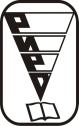 Рязань 2015ББК 74.202.1        О-64Организация образовательного процесса в 8-х классах общеобразовательных организаций Рязанской области в соответствии 
с ФГОС ООО: методич. рекоменд. / под ред. Н. К. Бушковой; Мин-во образования Ряз. обл., Обл. гос. бюджетн. образоват. учр-е доп. проф. образ-я «Ряз. ин-т развития образования». – Рязань, 2015. – 182 с. – 100 экз.Печатается по решению редакционно-издательского совета 
Рязанского института развития образования.ББК 74.202.1         О-64 Авторский коллектив, 2015 Н. К. Бушкова, редакция, 2015  Министерство образования Рязанской области, 2015 Областное государственное бюджетное образовательное учреждение дополни-тельного профессионального образования «Рязанский институт развития образования», 2015ВВЕДЕНИЕВ государственной программе Рязанской области «Развитие образования на 2014-2018 годы», утвержденной Постановлением Правительства Рязанской области от 30 октября . №344, поставлены задачи создания в системе общего образования равных возможностей для современного качественного образования и позитивной социализации детей, модернизации содержания образования и образовательной среды для обеспечения готовности выпускников общеобразовательных организаций к дальнейшему обучению и деятельности в высокотехнологичной экономике.Одним из инструментов модернизации образования и повышения его качества является введение федерального государственного образовательного стандарта основного общего образования (ФГОС ООО). Для обеспечения более эффективного перехода образовательных организаций к деятельности в условиях ФГОС ООО в опорных школах Рязанской области продолжается апробация стандартов. В 2015/2016 учебном году она будет проводиться в 8-х классах общеобразовательных организаций.Особенностью данных методических рекомендаций для педагогов опорных школ является активное участие в их подготовке не только сотрудников РИРО, но и учителей школ города Рязани, работающих в соответствии с требованиями стандарта. В целях оказаний научно-методической помощи педагогам в апробации ФГОС ООО в 8-х классах настоящие методические рекомендации подготовил авторский коллектив:- зав. кафедрой управления, экономики и права, к. экономич. н., доцент В.Е. Рожкова; старший преподаватель кафедры управления, экономики и права О.В. Сафонова (Нормативно-правовое обеспечение деятельности общеобразовательной организации в части введения федерального государственного образовательного стандарта основного общего образования); - зав. кафедрой технологий обучения, воспитания и дополнительного образования, к. п. н., доцент Т.В. Васильченкова; доцент кафедры технологий обучения, воспитания и дополнительного образования, к. филос. н., доцент Ю.В. Агапов, старший преподаватель кафедры технологий обучения, воспитания и дополнительного образования Л.Н. Гавриленко (Организация образовательного процесса, направленного на достижение результатов реализации ООП ООО в 8-х классах);- зав. кафедрой теории и методики социально-гуманитарного образования, к. п. н. Н.В. Мерзлякова; старшие преподаватели кафедры теории и методики социально-гуманитарного образования Е.Я. Фетисова (Русский язык. Родной язык), Н.Н. Парамзина (Литература. Родная литература);- зав. кафедрой теории и методики естественно-математического образования и ИКТ, к. физ.-мат. н. К.В. Бухенский (Алгебра. Геометрия);- доцент кафедры теории и методики естественно-математического образования и ИКТ, к. т. н. Н.П. Макаров (Информатика);- старший преподаватель кафедры теории и методики социально-гуманитарного образования А.И. Ивонина (История. Обществознание);- доцент кафедры теории и методики естественно-математического образования и ИКТ, к. геогр. н. Н.А. Атаева (География);- учитель физики МБОУ «СОШ №51 “Центр образования”» г. Рязани А.М. Найденов (Физика); - учитель биологии МБОУ «СОШ №3» г. Рязани Г.А. Стуколкина (Биология); - учитель химии МБОУ «СОШ №3» г. Рязани Н.А. Барнаковский (Химия); - доцент кафедры теории и методики естественно-математического образования и ИКТ, к. с/х. н. Е.А. Большаков (ОБЖ); - доцент кафедры технологий обучения, воспитания и дополнительного образования, к. п. н. Е.Н. Мирошина (Физкультура). НОРМАТИВНО-ПРАВОВОЕ ОБЕСПЕЧЕНИЕ ДЕЯТЕЛЬНОСТИ ОБЩЕОБРАЗОВАТЕЛЬНОЙ ОРГАНИЗАЦИИ В ЧАСТИ ВВЕДЕНИЯ ФЕДЕРАЛЬНОГО ГОСУДАРСТВЕННОГО ОБРАЗОВАТЕЛЬНОГО СТАНДАРТА ОСНОВНОГО ОБЩЕГО ОБРАЗОВАНИЯВ системе образования Рязанской области реализуется значимый этап инновационного развития, связанный с реализацией федерального государственного образовательного стандарта основного общего образования (ФГОС ООО). Решение этой задачи осуществляется на основе существующего опыта управленческой деятельности в данной сфере. Рассматривая управление как целенаправленную, специально организованную деятельность, которая обеспечивает переход образовательной организации на новый, более высокий уровень функционирования и развития в рамках организации образовательного процесса  в 8-х классах общеобразовательных организаций Рязанской области в соответствии с ФГОС ООО, руководителю образовательной организации необходимо обратить особое внимание на то, что нормативно-правовая база школы должна обеспечивать четыре группы условий введения и реализации ФГОС ООО. Первая группа – это те условия, реализация которых требует или принятия локального акта, или изменения действующего нормативного акта, принятого ОО ранее. К ним относятся следующие требования к введению ФГОС основного общего образования:эффективное управление ОО с использованием информационно-коммуникационных технологий;внедрение новых финансово-экономических механизмов;обязательность участия обучающихся и их родителей, в т. ч. заинтересованной общественности (при наличии органа ГОУ в школе), в разработке основной образовательной программы (ООП), проектировании образовательной среды школы, формировании и реализации персональных образовательных маршрутов;обновление содержания ООП, технологий реализации.Вторая группа – это условия, которые требуют принятия локального акта или изменения существующего по решению школы 
(о взаимодействии ОО с другими субъектами). К этой группе относятся следующие требования введения ФГОС ООО:выявление и развитие способностей обучающихся через систему клубов, секций, кружков, организацию ОПД с использованием возможностей организаций дополнительного образования детей;включение обучающихся в процессы понимания и преобразования внешкольной социальной среды (района, города).Третья группа условий не предполагает принятия специального локального акта, но, тем не менее, требует действий по созданию документов и (или) пакета документов (планов, графиков и т. д.). Документы необходимы для реализации таких требований введения ФГОС ООО, как:применение в образовательном процессе современных образовательных технологий деятельностного типа;использование эффективной самостоятельной работы обучающихся при поддержке педагогических работников;достижение планируемых результатов освоения ООП и др.Четвертая группа условий не требует создания или изменения локальных актов школы. К ним следует отнести аспекты, связанные с кадровым обеспечением образовательного процесса, за исключением вопросов по новой системе оплаты труда НСОТ (например, непрерывность профессионального развития педагогических работников общеобразовательной организации).Для эффективного введения и реализации ФГОС ООО с точки зрения управления необходимо в первую очередь проанализировать наличие, структуру, содержание и степень сформированности локальных актов, регламентирующих введение ФГОС ООО в ОО по следующим направлениям:Локальные акты образовательной организации(по направлениям деятельности)Нормативно-правовое обеспечение введения ФГОС ОООПриказ «О создании и полномочиях рабочей группы по введению ФГОС ООО».Приказ «О создании и полномочиях Совета по введению ФГОС ООО».Приказ «Об утверждении проекта и плана-графика введения ФГОС ООО».Приказ «Об утверждении ООП ФГОС ООО ОО».Приказ «Об утверждении годового календарного учебного графика».Приказ «Об утверждении программ внеурочной деятельности». Приказ «Об утверждении рабочих программ учебных курсов, предметов, дисциплин (модулей)». Приказ «Об утверждении списка учебников и учебных пособий, допущенных к использованию в образовательном процессе ОО».Проект модернизации образовательной системы школы 
в соответствии с ФГОС нового поколения (см. приложение 4).План-график введения ФГОС ООО в МБ(К)ОУ СОШ 
(см. приложение 5).Положение о мониторинге (см. приложение 6).Положение о рабочей группе по введению ФГОС ООО 
(см. приложение 2).План деятельности рабочей группы по разработке основной образовательной программы (см. приложение 3).Положение о Совете по введению ФГОС ООО 
(см. приложение 1).План внутришкольного контроля с определением направлений контроля по реализации ФГОС ООО образовательной организации 
(в структуре плана учебно-воспитательной работы ОО).Основная образовательная программа (далее ООП) ООО (вторая ступень) образовательной организации, рассмотренная и принятая на заседании органа самоуправления ОО и утвержденная директором ОО.Рабочие программы учебных курсов, предметов, дисциплин (модулей) (приложение к ООП ООО школы). Программы внеурочной деятельности (приложение к ООП основного общего образования ОО).Список учебников в соответствии с утвержденными федеральными перечнями учебников и учебных пособий, допущенных к использованию в образовательном процессе образовательной организации (приложение к приказу). Договоры с организациями дополнительного образования детей и (или) физическими лицами по реализации направлений внеурочной деятельности.Договор о сотрудничестве ОО с родителями (законными представителями) обучающихся о предоставлении основного общего образования. Устав ОО с внесенными изменениями в соответствии с законодательством Российской Федерации в области образования, связанными с внедрением ФГОС ООО.Финансово-экономическое обеспечение внедрения федерального государственного образовательного стандарта основного общего образованияЛокальные акты, регламентирующие установление заработной платы работников ОО, в том числе стимулирующие надбавки и доплаты, порядок и размеры премирования в соответствии с НСОТ.Приказ «Об оплате внеурочной деятельности».Приказы «Об установлении стимулирующих выплат работникам ОО» и т. д.Дополнительные соглашения к трудовому договору 
с педагогическими работниками (с учетом требований ФГОС ООО).Локальные акты, регламентирующие привлечение в порядке, установленном законодательством Российской Федерации, дополнительных финансовых средств.Организационное обеспечение внедрения федерального государственного образовательного стандарта основного общего образованияМодель организации образовательного процесса школы, обеспечивающая реализацию внеурочной деятельности обучающихся.План методической работы ОО по введению ФГОС ООО с учетом мероприятий по внутришкольному повышению квалификации учителей с ориентацией на проблемы реализации ФГОС ООО.Кадровое обеспечение внедрения федерального государственного образовательного стандарта основного общего образованияПриказ «Об утверждении плана-графика (программы) повышения уровня профессиональной квалификации педагогических работников ОО».Приказ «Об утверждении должностных инструкций педагогических и руководящих работников ОО» (учителя, разрабатывающие и реализующие рабочие программы по предметам, курирующий вторую ступень школы заместитель директора по УВР).Должностные инструкции работников ОО (в соответствии 
с требованиями ФГОС ООО и новыми квалификационными характеристиками).План-график повышения квалификации педагогических 
и руководящих работников ОО в связи с реализацией ФГОС ООО.Информационно-аналитическая справка об укомплектованности ОО педагогическими кадрами с указанием образовательного ценза, квалификации, квалификационной категории, сведений о повышении квалификации учителей среднего звена школы.Информационное обеспечение внедрения федерального государственного образовательного стандарта основного общего образованияМатериалы для организованного изучения общественного мнения родителей (законных представителей) обучающихся по вопросам введения ФГОС ООО. Документы, отражающие анализ результатов изучения общественного мнения (анкеты, опросники и др.).Информация о созданных в ОО условиях реализации ООП основного общего образования в соответствии с ФГОС ООО, размещенная на официальном сайте ОО в сети Интернет.Инструкция по организации делопроизводства (электронного документооборота) в ОО.Соглашения с родителями (законными представителями) обучающихся о персональных данных для ведения электронных дневников и журналов.Локальные акты, регламентирующие организацию и проведение публичного отчета ОО.Материально-техническое обеспечение внедрения федерального государственного образовательного стандарта основного общего образованияИнформационно-аналитическая справка о материально-техническом обеспечении ОО в соответствии с требованиями ФГОС ООО, санитарными и противопожарными нормами, нормами охраны труда работников ОО, нормами охраны здоровья обучающихся.Информационно-аналитическая справка о создании в ОО информационно-образовательной среды в соответствии с требованиями ФГОС ООО.Локальные акты, устанавливающие требования к различным объектам инфраструктуры ОО с учетом требований к минимальной оснащенности учебного процесса (положение о культурно-досуговом центре, информационно-библиотечном центре, физкультурно-оздоровительном центре, учебном или учебно-методическом кабинете и др.).При формировании и обновлении пакета локальных актов, регламентирующих введение ФГОС ООО в образовательной организации, особое внимание руководителям следует обратить на внесение изменений и дополнений в соответствующие разделы Устава образовательной организации: «Цели образовательного процесса» (с указанием соответствия содержания образования на второй ступени общего образования требованиям ФГОС ООО); «Система оценок при промежуточной аттестации, формы и порядок ее проведения»; «Режим занятий обучающихся» (он может устанавливаться Советом ОО); «Компетенция органов управления ОО»; «Открытость и доступность информации об ОО»; «Четкая регламентация образовательного процесса».Все изменения и дополнения в документах не должны противоречить ФГОС ООО, утвержденному приказом Министерства образования и науки РФ от 17 декабря 2010 №1897, СанПиН 2.4.2.2821-10.Внесение дополнений и изменений в локальные акты общеобразовательной организации необходимо проводить в строгом соответствии с изменениями, внесенными в Устав. Обязательный перечень локальных актов, в которые необходимо внести изменения, связанные с введением ФГОС ООО, определяется перечнем локальных нормативных актов, которые представлены в Уставе школы, например:1) Положение о Совете ОО;2) Положение о Педагогическом совете ОО;3) Положение об оплате труда и стимулирующих выплатах;4) Должностные инструкции работников школы.В то же время, образовательная организация имеет право пополнять пакет документов новыми локальными актами, отражающими специфику реализации новых стандартов в конкретной ОО.Так, обеспечивая материально-техническую составляющую образовательного процесса (в соответствии с ФГОС ООО) в ОО может быть создан информационно-библиотечный центр и (или) библиотека-медиатека. Поэтому перечень локальных актов школы будет пополнен соответствующими положениями, а именно: Положением об информационно-библиотечном центре общеобразовательной организации, Положением о библиотеке-медиатеке.Приведение в соответствие с требованиями ФГОС ООО таких локальных актов, как должностные инструкции работников ОО, должно учитывать:- необходимость разработки таких инструкций на основе: приказа Mинздравсоцразвития России от 26.08.2010 №761н «Единый квалификационный справочник должностей руководителей, специалистов и служащих, раздел «Квалификационные характеристики должностей работников образования»; постановления Правительства РФ от 08.08.2013 №678 «Об утверждении номенклатуры должностей педагогических работников организаций, осуществляющих образовательную деятельность, должностей руководителей образовательных организаций»;- возможность введения в штатное расписание ОО педагогической должности тьютора и разработки для него соответствующей должностной инструкции;- право руководителя ОО при необходимости распределять должностные обязанности, включенные в квалификационную характеристику определенной должности, между несколькими исполнителями, расширять круг их обязанностей по сравнению с установленными соответствующей квалификационной характеристикой;- возможность уточнения при разработке должностных инструкций перечня работ, которые свойственны соответствующей должности в конкретных организационно-педагогических условиях реализации основной образовательной программы начального общего образования.Последний пункт может быть и не учтен при разработке должностных инструкций, однако в этом случае директор общеобразовательной организации должен будет создать, при необходимости, форму дополнительного трудового соглашения с работником ОО.Примерный перечень должностей работников образовательной организации, для которых необходимо отражать требования ФГОС общего образования, включает должностные инструкции:руководителя ОО;заместителей (всех) руководителя ОО, руководителя структурного подразделения;учителя, педагога дополнительного образования, воспитателя, тьютора, педагога-психолога, социального педагога, учителя-логопеда, педагога-организатора, старшего вожатого.Должностные инструкции, обеспечивающие введение ФГОС ООО, вводятся в действие приказом директора школы.Приведем примеры отражения в Уставе ОО требований ФГОС ООО:- цели образовательного процесса: «достижение обучающимися образовательного уровня, соответствующего требованиям федерального государственного образовательного стандарта основного общего образования»;- основные характеристики организации образовательного процесса: «организация образовательного процесса в МБ(К)ОУ СОШ №___ осуществляется на основе образовательных программ и расписания занятий, разработанных в соответствии с федеральным государственным образовательным стандартом основного общего образования; приказа Минобрнауки РФ от 30.08.2013 №1015 «Об утверждении порядка организации и осуществления образовательной деятельности по основным общеобразовательным программам – образовательным программам начального общего, основного общего и среднего общего образования»; санитарных правил и нормативов»;- основные характеристики организации образовательного процесса:1) правила приема: «При приеме обучающихся МБ(К)ОУ СОШ №___ обязано ознакомить родителей (законных представителей) с уставом образовательной организации, лицензией на право ведения образовательной деятельности, свидетельством о государственной аккредитации образовательного учреждения, основными образовательными программами, реализуемыми этой образовательной организацией, и другими документами, регламентирующими организацию образовательного процесса»;2) система оценок при промежуточной аттестации, формы и порядок ее проведения: «Объекты оценки, основания для принятия решений о переводе обучающихся принимаются в соответствии с требованиями, установленными образовательными программами соответствующей ступени обучения»;- права и обязанности участников образовательного процесса:1) обучающиеся МБ(К)ОУ СОШ №___ имеют право «на получение образования в соответствии с федеральными государственными образовательными стандартами общего образования, обучение в пределах этих стандартов по индивидуальным учебным планам, ускоренный курс обучения 
(в данном случае речь идет о праве выбора формы обучения, например, экстернате); свободное посещение мероприятий, не предусмотренных учебным планом и (или) образовательной программой соответствующей ступени обучения»;2) педагогические работники МБ(К)ОУ СОШ №___ имеют право: «на свободу выбора и использования методик обучения и воспитания, учебных пособий и материалов, учебников в соответствии 
с образовательной программой, утвержденной МБ(К)ОУ СОШ №___, методов оценивания знаний обучающихся. Выбор учебников и учебных пособий осуществляется в соответствии со списком учебников и учебных пособий, определенных образовательной организацией» (выбор «линейки» учебников осуществляется Советом ОО по представлению педагогического совета школы и на основе приказа Министерства образования и науки РФ «Об утверждении федерального перечня учебников, рекомендованных (допущенных) к использованию при реализации образовательных программ начального общего, основного общего, среднего общего образования).Создание пакета нормативных документов (Устава ОО, Положений, должностных инструкций, приказов по ОО, планов и др.) требует от руководителя знания и четкого соблюдения инструкции по делопроизводству и документообороту в общеобразовательных организациях, перманентного совершенствования локальных актов школы по мере изменения федеральной и региональной правовой базы, нормативных актов муниципальных органов власти.Материал, касающийся нормативно-правового обеспечения введения федеральных государственных образовательных стандартов основного общего образования (ФГОС ООО) в общеобразовательной организации, представлен в таблице 1.Таблица 1Нормативное обеспечение требований к условиям реализации федерального государственного образовательного стандарта основного общего образования (ФГОС ООО) в ООП р и л о ж е н и яЛОКАЛЬНЫЕ АКТЫ И ПЛАНИРУЮЩАЯ ДОКУМЕНТАЦИЯПриложение 1ПоложениеО Совете по введению ФГОС основного общего образованияI. Общие положенияСовет по введению новых ФГОС основного общего образования (далее – Совет) создан в соответствии с приказом «О создании и полномочиях Совета по введению ФГОС нового поколения» на период введения новых ФГОС основного общего образования в целях информационного и научно-методического сопровождения этого процесса. Совет в своей деятельности руководствуется Конституцией Российской Федерации, законами и иными нормативными правовыми актами Российской Федерации, законами и иными нормативными правовыми актами субъекта Федерации, Уставом МБ(К)ОУ СОШ №__, а также настоящим Положением. Состав Совета определяется решением Педагогического совета общеобразовательной организации из числа наиболее компетентных представителей педагогического коллектива, администрации, родителей и представителей муниципального органа управления образованием и утверждается приказом директора. Возглавляет Совет председатель.II. Задачи СоветаОсновными задачами Совета являются:- формирование состава рабочих групп по введению новых ФГОС основного общего образования;- выдвижение кандидатур руководителей проектов по введению ФГОС основного общего образования;- информационная и научно-методическая поддержка разработки и реализации комплексных и единичных проектов введения новых ФГОС основного общего образования;- экспертиза комплексных проектов введения новых ФГОС основного общего образования;- утверждение планов-графиков реализации комплексных проектов введения новых ФГОС основного общего образования;- представление информации о результатах введения новых ФГОС основного общего образования;- подготовка предложений по стимулированию деятельности учителей по разработке и реализации проектов введения ФГОС основного общего образования.III. Функции СоветаСовет в целях выполнения возложенных на него задач:- формирует перечень критериев экспертной оценки результатов деятельности учителей и их объединений по введению ФГОС основного общего образования;- изучает опыт введения новых ФГОС основного общего образования других общеобразовательных организаций;- обеспечивает необходимые условия для реализации проектных технологий при введении новых ФГОС основного общего образования;- принимает участие в разрешении конфликтов при введении ФГОС основного ОО;- периодически информирует педагогический совет о ходе и результатах введения ФГОС основного общего образования;- принимает решения в пределах своей компетенции по рассматриваемым вопросам.IV. Порядок работы СоветаСовет является коллегиальным органом. Общее руководство Советом осуществляет председатель Совета. Председатель Совета:- открывает и ведет заседания Совета;- осуществляет подсчет результатов голосования;- подписывает от имени и по поручению Совета запросы, письма, постановления Совета;- отчитывается перед Педагогическим советом о работе Совета.Из своего состава на первом заседании Совет избирает секретаря Совета. Члены Совета обязаны:- присутствовать на заседаниях Совета;- голосовать по обсуждаемым вопросам; - исполнять поручения в соответствии с решениями Совета. Члены Совета имеют право:- знакомиться с материалами и документами, поступающими в Совет;- участвовать в обсуждении повестки дня, вносить предложения по повестке дня;- в письменном виде высказывать особые мнения; - ставить на голосование предлагаемые ими вопросы. Вопросы, выносимые на голосование, принимаются большинством голосов от численного состава Совета.По достижению Советом поставленных перед ним задач и по окончании его деятельности председатель Совета сшивает все документы Совета и сдает их на хранение. V. Делопроизводство СоветаСекретарь Совета ведет протоколы заседаний Совета, которые подписываются всеми членами Совета. Протоколы Совета сшиваются в соответствии с инструкцией по делопроизводству и сдаются на хранение. Протоколы Совета носят открытый характер и доступны для ознакомления. VI. Права СоветаСовет имеет право:- вносить на рассмотрение Педагогического совета вопросы, связанные с разработкой и реализацией проекта введения ФГОС ООО;- вносить предложения и проекты решений по вопросам, относящимся к ведению Совета;- выходить с предложениями к директору школы и другим членам администрации школы по вопросам, относящимся к ведению Совета;- требовать от руководителей проектов необходимые справки и документы, относящиеся к деятельности Совета;- приглашать для принятия участия в работе Совета разработчиков проекта;- привлекать иных специалистов для выполнения отдельных поручений.VII. Ответственность СоветаСовет несет ответственность за:- объективность и качество экспертизы комплексных и единичных проектов введения ФГОС основного общего образования в соответствии с разработанными критериями;- своевременность представления информации Педагогическому совету о результатах введения новых ФГОС основного общего образования;- качество и своевременность информационной и научно-методической поддержки реализации единичных проектов введения ФГОС основного общего образования;- своевременное выполнение решений Педагогического совета, относящихся к введению новых ФГОС основного общего образования, планов-графиков реализации комплексных и единичных проектов введения ФГОС основного общего образования;- компетентность принимаемых решений.Приложение 2Положениео рабочей группе по введению ФГОС ОООI. Общие положенияРабочая группа по введению новых ФГОС основного общего образования создана в соответствии с приказом «О создании и полномочиях рабочей группы по введению ФГОС нового поколения» на период введения новых ФГОС основного общего образования в целях информационного и научно-методического сопровождения этого процесса. Рабочая группа в своей деятельности руководствуется Конституцией Российской Федерации, законами и иными нормативными правовыми актами Российской Федерации, законами и иными нормативными правовыми актами субъекта Федерации, Уставом МБ(К)ОУ СОШ №__, а также настоящим Положением. II. Задачи деятельности рабочей группыОсновными задачами деятельности рабочей группы являются:- информационная и научно-методическая разработка комплексных и единичных проектов изменений при введении новых ФГОС основного общего образования;- составление и реализация планов-графиков деятельности рабочей группы по проектированию изменений при введении новых ФГОС ООО;- анализ и составление методических рекомендаций по результатам экспертизы единичных и комплексных проектов изменений при введении новых ФГОС основного общего образования.III. Функции рабочей группыРабочая группа в целях выполнения возложенных на нее задач:- разрабатывает предложения о необходимых изменениях в составе образовательной программы;- разрабатывает рекомендации для реализации проектных изменений при введении новых ФГОС основного общего образования;- разрабатывает перечень критериев экспертной оценки результатов деятельности учителей и их объединений по введению новых ФГОС основного общего образования;- принимает решения в пределах своей компетенции по рассматриваемым вопросам.IV. Порядок деятельности рабочей группыСостав рабочей группы утверждается приказом директора школы и определяется из числа представителей административных и педагогических работников школы (заместителей руководителя по учебно-воспитательной и воспитательной работе, педагогов, иных работников). Возглавляет рабочую группу ее руководитель. Контроль за организацией деятельности рабочей группы ведет директор, который осуществляет контрольную, координационную и коррекционную функции. Рабочая группа подчиняется непосредственно Совету по введению ФГОС (далее Совет) нового поколения и представляет Совету необходимые аналитические материалы по результатам своей деятельности.Формы работы группы: групповая и индивидуальная. Групповая форма работы осуществляется на совместных заседаниях, периодичность которых определяется на первом заседании, посредством совместных обсуждений определенных вопросов. В промежутках между заседаниями участники рабочей группы индивидуально или в минигруппах решают порученные им задачи.V. Члены рабочей группы обязаны:- присутствовать на заседаниях рабочей группы;- реализовывать план мероприятий по своему направлению при введении ФГОС в полном объеме;- исполнять поручения в соответствии с решениями Совета школы.VI. Права рабочей группыРабочая группа имеет право:- знакомиться с материалами и документами, поступающими в Совет;- вносить на рассмотрение и обсуждать в Совете по введению ФГОС ООО вопросы, связанные с разработкой и реализацией проектов изменений при введении новых ФГОС;- требовать от директора школы необходимые справки и документы, относящиеся к деятельности рабочей группы;- привлекать иных специалистов для выполнения отдельных поручений (по согласованию).VII. Ответственность рабочей группыРабочая группа несет ответственность за:- разработку комплексных и единичных проектов изменений и составление методических рекомендаций по введению новых ФГОС ООО;- своевременность представления информации о результатах введения новых ФГОС основного общего образования;- качество информационной и научно-методической поддержки реализации единичных и комплексных проектов изменений при введении новых ФГОС основного общего образования;- своевременное выполнение решений Совета, относящихся к введению новых ФГОС основного общего образования, планов-графиков реализации комплексных и единичных проектов изменений при введении новых ФГОС основного общего образования;- компетентность принимаемых решений.Приложение 3План деятельностирабочей группы по разработке основной образовательной программыПримерный план деятельности рабочей группы по разработке основной образовательной программы может иметь такую структуру:Целевой раздел:пояснительная записка;планируемые результаты освоения основной образовательной программы основного общего образования;система оценки достижения планируемых результатов освоения основной образовательной программы основного общего образования.Содержательный раздел:программа развития УУД;программы отдельных учебных предметов, курсов, в том числе интегрированных;программа воспитания и социализации;программа коррекционной работы.Организационный раздел:учебный план;система условий реализации ООП.Приложение 4Проект модернизации образовательной системы школы 
в соответствии с ФГОС ОООНастоящий проект определяет последовательность и содержание действий по введению ФГОС ООО.Приложение 5ПЛАН-ГРАФИКВВЕДЕНИЯ ФГОС ООО в МБ(К)ОУ СОШ Приложение 6ПОЛОЖЕНИЕо мониторинге1. Общие положения1.1. Мониторинг представляет собой форму организации, сбора, хранения, обработки и распространения информации о деятельности педагогической системы МБ(К)ОУ _____________, обеспечивающую непрерывное слежение за ее состоянием и прогнозированием ее развития, в том числе в части введения ФГОС ООО.1.2. Мониторинг является специфической функцией управления, ориентирован на информационное обеспечение управления школы, обеспечивает распределение информационных потоков в муниципальном образовательной организации, в том числе в части введения ФГОС ООО.1.3. Мониторинг осуществляется в соответствии с действующими правовыми и нормативными документами федерального, регионального и муниципального уровней, планом введения и реализации ФГОС ООО, методическими материалами и настоящим Положением.2. Цели и задачи мониторинга2.1. Целями мониторинга являются: повышение качества образования в МБ(К)ОУ посредством изучения состояния и развития МБ(К)ОУ___________, анализа получаемой информации, выстраивания прогноза тенденций развития и принятия обоснованных управленческих решений в образовательной практике, в том числе по проблеме введения и реализации ФГОС ООО; совершенствование информационно-аналитической деятельности администрации.2.2. Для достижения поставленной цели решаются следующие задачи:определение параметров (объектов, направлений) мониторинга, критериев и показателей;отбор и разработка диагностического инструментария для проведения мониторинговых исследований;создание механизмов организации мониторинговых исследований на всех уровнях;систематизация информации (в т. ч. создание электронного документооборота);координация деятельности всех субъектов мониторинга.3. Принципы мониторингаМониторинг выстраивается на следующих принципах:3.1. Принцип научности заключается в том, что содержание каждого компонента мониторинга и его структура должны быть соотнесены с основополагающими принципами менеджмента, педагогики и психологии.3.2. Принцип системности означает целостность, в которой элементы или части, обладая самостоятельностью, интегративно входят в целое.3.3. Принцип комплексности несет в себе интеграцию информации о количественных и качественных сторонах объекта, которые позволили бы видеть изучаемый объект.3.4. Принцип минимальности и достаточности означает использование минимума критериев и методик, но и их достаточность.3.5. Принцип действенности означает то, что результаты мониторинга должны играть важную роль при принятии управленческого решения.4. Параметры мониторингаВ основе определения параметров для мониторинга лежит управление качеством образования в школе. В связи с чем к основным параметрам относятся:качество условий образовательного процесса (в т. ч. требования к условиям реализации ФГОС ООО в ОО);качество образовательного процесса;качество результатов образовательного процесса.5. Организация и управление мониторингом5.1. Руководство мониторингом находится в компетенции администрации МБ(К)ОУ____________ и специалистов, которые:планируют и организуют мониторинговые исследования;координируют деятельность подразделений школы в мониторинговых исследованиях;организуют распространение информации о результатах мониторинга.5.2. Мониторинг осуществляется руководителями образовательной организации и специалистами в соответствии с должностными обязанностями. В их компетенции – обобщенное системное представление о состоянии деятельности школы и ее развитии в соответствии с новыми государственными стандартами, поставленными целями функционирования и развития, и выработка прогнозируемой информации в ее психолого-педагогической интерпретации.5.3. Периодичность, критерии и показатели для мониторинговых исследований, формы сбора и представления информации определяются администрацией образовательной организации.5.4. Лица, осуществляющие мониторинг, несут персональную ответственность за достоверность и объективность представляемой информации. Лица, организующие мониторинг, несут персональную ответственность за обработку, анализ и использование данных мониторинга при принятии управленческих решений.5.5. С учетом изменений, происходящих в образовании, возможна работа по пересмотру системы критериев и показателей мониторинга, совершенствованию способов получения информации.По результатам мониторинга готовятся аналитические материалы в формах, соответствующих целям и задачам конкретных исследований.ОРГАНИЗАЦИЯ ОБРАЗОВАТЕЛЬНОГО ПРОЦЕССА,   НАПРАВЛЕННОГО НА ДОСТИЖЕНИЕ РЕЗУЛЬТАТОВ РЕАЛИЗАЦИИ ООП ООО В 8-Х КЛАССАХИзучение результатов внедрения ФГОС основного общего образования в опорных школах Рязанской области позволило выделить главные проблемы в организации образовательного процесса в опорных общеобразовательных организациях по освоению требований ФГОС ООО. Одна из них связана с общей организацией образовательного процесса в целом на основе системно-деятельностного подхода. Другая – с организацией внеурочной деятельности. Организация образовательного процесса на основе системно-деятельностного подходаВ отношении общих требований к организации образовательного процесса новые федеральные государственные образовательные стандарты  основного общего образования кардинально отличаются от подобных документов предыдущих поколений. Во-первых, изменился адресат стандарта: он регламентирует не деятельность учителя посредством формулирования обязательного минимума содержания, подлежащего усвоению, и не деятельность ученика, характеризуя требования к уровню его подготовки, а систему деятельности всей образовательной организации. «Федеральный государственный образовательный стандарт основного общего образования» (далее – Стандарт) представляет собой совокупность требований, обязательных при реализации основной образовательной программы основного общего образования образовательными организациями, имеющими государственную аккредитацию (ФГОС ООО. Общие положения, п. 1).Во-вторых, приоритетом современного образования в 8-х классах является развитие личности обучающихся на основе освоения универсальных способов информационно-познавательной, учебно-исследовательской и проектной деятельности, и это означает, что в соответствии с требованиями новых стандартов результаты общего образования должны быть выражены не только в предметном формате, но, прежде всего, сохраняет свое значение усвоение универсальных (метапредметных) умений и формирование субъектности как личностного качества учащихся. К окончанию основной школы эта тенденция должна усиливаться и находить отражение в организации образовательной деятельности в целом. Поэтому универсальные учебные действия, о которых говорится в стандартах, становятся основой, обеспечивающей  способность учащихся к все более самостоятельному усвоению новых знаний и умений, включая и организацию этого процесса. Системно-деятельностный подход характеризует основание, на котором строится образование, теорию, с позиций которой осуществляется образовательный процесс. Это теория построения, конструирования, проектирования и осуществления деятельности, в том числе и образовательной, рассматриваемой как система.Принципиальным отличием образовательных стандартов нового поколения, разработанных на основе системно-деятельностного подхода, является их ориентация на результаты образования как системообразующий компонент, что отражается на способе разработки и структуре данного документа.Приоритетом современного образования является развитие личности обучающихся, метапредметные знания и общеучебные умения становятся при этом средством достижения этой цели, а предметные содержания – тем материалом, на котором учащиеся получают соответствующий опыт самостоятельного приобретения, преобразования и использования знаний и умений, различных видов деятельности в учебных, учебно-проектных и социально-проектных ситуациях, что, в свою очередь, ведет и к обновлению содержания, и к изменению технологий образования.Образовательная система, которая строится на основе системно-деятельностного подхода, предполагает активное включение самого ученика в организацию и осуществление учебной деятельности.  Важными компонентами в структуре учебной деятельности являются: мотивация учащихся на освоение новых знаний и умений, организация и выполнение пробного действия с последующей контрольной процедурой, фиксация учащимися своих затруднений при выполнении этого действия, выяснение их причин, постановка целей и планирование путей и способов их достижения. Цели своей учебной деятельности учащиеся должны научиться определять также и на основе анализа формулировки новой изучаемой ими темы. С учетом новой структуры учебной деятельности необходимо изменять и технологии организации и осуществления образовательных процессов, связанных с достижением личностных, метапредметных и предметных результатов ФГОС ООО.В 8-х классах меняется акцент в соотношении двух принципиально разных уровней, связанных, во-первых, с организацией благоприятных условий для приобретения учащимися первичного опыта осуществления регулятивных, познавательных, коммуникативных универсальных учебных действий под руководством и при направляющей роли педагога, во-вторых, с организацией процесса целенаправленного формирования у учащихся умений самостоятельно организовывать процессы, то есть регулировать самостоятельно свою учебную деятельность: осуществлять постановку целей и задач, планировать сроки и пути достижения, выбирать и реализовывать способы организации познавательных и коммуникативных действий в соответствии с меняющейся ситуацией, проводить контроль и оценку результатов и хода учебных действий, корректировать их в случае необходимости. По мере освоения универсальных учебных действий возрастает значение самостоятельности учащихся в организации и осуществлении информационно-познавательной, учебно-исследовательской и проектной деятельности.Организация внеурочной деятельности в 8-х классах основной школыКак и урочная деятельность обучающихся, внеурочная деятельность должна быть направлена на достижение результатов освоения основной образовательной программы. В этом и заключается ее главная цель. В первую очередь это касается достижения личностных и метапредметных результатов. Это определяет и специфику внеурочной деятельности, в ходе которой обучающийся не только и даже не столько должен что-то узнать, сколько научиться действовать, чувствовать, принимать решения и др. Если предметные результаты достигаются в процессе освоения школьных дисциплин, то в достижении метапредметных, а особенно личностных результатов – личностных качеств, ценностных ориентиров, норм поведения, удельный вес внеурочной деятельности гораздо выше, так как ученик выбирает ее, исходя из своих потребностей, интересов, мотивов.Внеурочная деятельность призвана решить следующие задачи:- обеспечить благополучную адаптацию ребенка к школе;- оптимизировать учебную нагрузку обучающихся;- улучшить условия для развития ребенка;- учесть возрастные и индивидуальные особенности обучающихся.   На уровне образовательной организации должны быть разработаны и утверждены локальные акты, обеспечивающие реализацию внеурочной деятельности в рамках ФГОС. К ним относятся: Устав образовательной организации, правила внутреннего распорядка образовательной организации, договор образовательной организации с родителями (законными представителями) обучающихся, Положение о внеурочной деятельности, приказы об утверждении рабочих программ внеурочной деятельности.В рамках ФГОС основного общего образования выделены следующие основные направления внеурочной деятельности: духовно-нравственное, спортивно-оздоровительное, социальное, общеинтеллектуальное и общекультурное.Какое количество часов должно отводиться на организацию внеурочной деятельности? Поскольку внеурочная деятельность в соответствии с ФГОС включена в основную образовательную программу, то время, отводимое на нее, определяет образовательная организация самостоятельно, исходя из необходимости обеспечить достижение планируемых результатов реализации основной образовательной программы с учетом запросов обучающихся, родителей (законных представителей), а также имеющихся кадровых, материально-технических и других условий. Величину недельной образовательной нагрузки (количество учебных занятий), реализуемую через урочную и внеурочную деятельность, определяют в соответствии с таблицей 3 СанПиН 2.4.2.2821-10 (гигиенические требования к максимальным величинам недельной образовательной нагрузки). Поскольку Законом «Об образовании в Российской Федерации» установлено, что под образованием понимается целенаправленный процесс воспитания и обучения, то указанные выше положения регламентируют именно процесс обучения. Так как процесс обучения может быть организован через урочную и внеурочную деятельность, то ограничения, накладываемые п. 10.5 СанПиН 2.4.2.2821-10, касаются только той части внеурочной деятельности, часы которой включены в учебный план общеобразовательной организации (в рамках части, формируемой участниками образовательного процесса), и не относятся к реализации внеурочной деятельности в рамках функциональных обязанностей классных руководителей, воспитателей групп продленного дня, педагогов дополнительного образования и других педагогических работников, деятельность которых не регламентирована учебным планом образовательной организации.Существуют различные модели внеурочной деятельности. Опираясь на базовую модель, можно предложить несколько основных типов организационных моделей внеурочной деятельности:- модель дополнительного образования (на основе институциональной и (или) муниципальной системы дополнительного образования детей);- модель «школы полного дня»;- оптимизационная модель (на основе оптимизации всех внутренних ресурсов образовательной организации);- инновационно-образовательная модель.Модель дополнительного образования опирается на преимущественное использование потенциала внутришкольного дополнительного образования и на сотрудничество с организациями дополнительного образования детей. Внеурочная деятельность тесно связана с дополнительным образованием детей в части создания условий для развития творческих интересов детей и включения их в художественную, техническую, эколого-биологическую, спортивную и другую деятельность. Связующим звеном между внеурочной деятельностью и дополнительным образованием детей выступают такие формы ее реализации, как факультативы, школьные научные общества, объединения профессиональной направленности, учебные курсы по выбору. Вместе с тем внеурочная деятельность в рамках ФГОС ООО направлена, в первую очередь, на достижение планируемых результатов освоения основной образовательной программы основного общего образования. А дополнительное образование детей предполагает, прежде всего, реализацию дополнительных образовательных программ. Поэтому основными критериями для отнесения той или иной образовательной деятельности к внеурочной выступают цели и задачи этой деятельности, а также ее содержание и методы работы.Реализация внеурочной деятельности на основе модели дополнительного образования непосредственно предусмотрена в ФГОС общего образования, в котором сказано, что образовательная организация в рамках соответствующих государственных (муниципальных) заданий, формируемых учредителем, может использовать возможности образовательных организаций дополнительного образования детей, организаций культуры и спорта.Данная модель предполагает создание общего программно-методического пространства внеурочной деятельности и дополнительного образования детей, осуществление перехода от управления образовательными организациями к управлению образовательными программами.Данная модель ориентирована на обеспечение готовности к территориальной, социальной и академической мобильности детей. Преимущества модели заключаются в предоставлении широкого выбора для ребенка на основе спектра направлений детских объединений по интересам, возможности свободного самоопределения и самореализации ребенка, привлечении к осуществлению внеурочной деятельности квалифицированных специалистов, а также практико-ориентированная и деятельностная основа организации образовательного процесса, присущая дополнительному образованию детей.Модель «школы полного дня». Основой для модели «школы полного дня» является реализация внеурочной деятельности преимущественно воспитателями групп продленного дня. Данную модель характеризует:- создание условий для полноценного пребывания ребенка в образовательной организации в течение дня; - содержательное единство учебного, воспитательного, развивающего процессов в рамках воспитательной системы и основной образовательной программы образовательной организации;- создание здоровьесберегающей среды, обеспечивающей соблюдение санитарно-эпидемиологических правил и нормативов и включающую рациональную организацию образовательного процесса, оптимизацию двигательной активности, организацию рационального питания, работу по формированию ценности здоровья и здорового образа жизни;- создание условий для самовыражения, самореализации и самоорганизации детей, с активной поддержкой детских общественных объединений и органов ученического самоуправления;- построение индивидуальной образовательной траектории и индивидуального графика пребывания ребенка в образовательной организации;- опора на интеграцию основных и дополнительных образовательных программ.Преимуществами данной модели являются: создание комплекса условий для успешной реализации образовательного процесса в течение всего дня, включая питание, сложившаяся практика финансирования групп продленного дня.Оптимизационная модель. Модель внеурочной деятельности на основе оптимизации всех внутренних ресурсов образовательной организации предполагает, что в ее реализации принимают участие все педагогические работники данной организации (учителя, педагог-организатор, социальный педагог, педагог-психолог, учитель-дефектолог, учитель-логопед, воспитатель, старший вожатый и другие).В этом случае координирующую роль выполняет, как правило, классный руководитель, который в соответствии со своими функциями и задачами:- взаимодействует с педагогическими работниками, а также учебно-вспомогательным персоналом общеобразовательной организации;- организует в классе образовательный процесс, оптимальный для развития положительного потенциала личности обучающихся в рамках деятельности общешкольного коллектива;- организует систему отношений через разнообразные формы воспитывающей деятельности коллектива класса, в том числе, через органы самоуправления;- организует социально значимую, творческую деятельность обучающихся.Преимущества оптимизационной модели состоят в минимизации финансовых расходов на внеурочную деятельность, создании единого образовательного и методического пространства в образовательной организации, содержательном и организационном единстве всех ее структурных подразделений.Инновационно-образовательная модель. Инновационно-образовательная модель опирается на деятельность инновационной (экспериментальной, пилотной, внедренческой) площадки федерального, регионального, муниципального или институционального уровней, которая существует в образовательной организации. В рамках этой модели проходит разработка, апробация, внедрение новых образовательных программ, в том числе, учитывающих региональные особенности.Инновационно-образовательная модель предполагает тесное взаимодействие общеобразовательной организации с организациями дополнительного профессионального педагогического образования, организациями высшего профессионального образования, научными организациями, муниципальными методическими службами.Преимуществами данной модели являются: высокая актуальность содержания и (или) методического инструментария программ внеурочной деятельности, научно-методическое сопровождение их реализации, уникальность формируемого опыта.Какова должна быть наполняемость групп, занимающихся внеурочной деятельностью? При организации внеурочной работы в образовательной организации наполняемость каждой группы не должна превышать 25 человек (п. 10.1 Постановления Главного государственного санитарного врача РФ от 29 декабря 2010 г. №189 Об утверждении СанПиН 2.4.2.2821-10 «Санитарно-эпидемиологические требования к условиям и организации обучения в общеобразовательных учреждениях»). В то же время при наличии необходимых условий и средств возможно деление классов на группы.Как производится учет занятости учащихся внеурочной деятельностью?Учет занятости учащихся внеурочной деятельностью осуществляется педагогом в Журнале учета. Журнал учета должен содержать следующую информацию: фамилию, имя, отчество педагога, фамилии и имена обучающихся, класс, дату и форму проведения занятия, содержание. Содержание занятий в Журнале учета должно соответствовать содержанию программы внеурочной деятельности.Как осуществляется оплата внеурочной деятельности? Оплата часов за внеурочную деятельность осуществляется в соответствии с приказом образовательной организации. Оплата внеурочной деятельности может осуществляться как за счет ресурсов самой общеобразовательной организации, так и за счет интеграции ее ресурсов и организации дополнительного образования детей. Общеобразовательная организация имеет право привлекать дополнительные финансовые ресурсы для организации внеурочной деятельности.Каков организационный механизм реализации внеурочной деятельности?Пошаговая организация внеурочной деятельности:1. Оценка возможностей образовательной организации.2. Выявление запросов родителей и обучающихся.3. Оценка предложений организаций дополнительного образования и спортивных организаций.4. Разработка основных образовательных программ внеурочной деятельности.5. Комплектация групп обучающихся по направлениям и курсам внеурочной деятельности.6. Составление расписания.7. Обеспечение сопровождения групп в учреждение дополнительного образования и спорта.Содержание занятий по внеурочной деятельности формируется с учетом пожеланий обучающихся и их родителей (законных представителей) и осуществляется посредством различных форм организации, отличных от урочной системы обучения, таких как экскурсии, кружки, секции, круглые столы, конференции, диспуты, школьные научные общества, олимпиады, конкурсы, соревнования, поисковые и научные исследования, общественно полезные практики, создание проектов и т. д.Содержание программ внеурочной деятельности должно отражать динамику становления и развития интересов обучающихся от увлеченности до компетентного социального и профессионального самоопределения.Для занятий внеурочной деятельностью предусматривается специальное расписание. Проведение занятий внеурочной деятельности может осуществляться по-разному: часть занятий – еженедельно, в аудиторном режиме, часть занятий – по особому графику, прописанному в пояснительной записке программы, соответствующему тому или иному курсу. Между началом занятий внеурочной деятельности и последним уроком обязательных занятий предполагается перерыв продолжительностью не менее 1 часа.При организации внеурочной деятельности обучающихся возможно (там, где есть необходимые условия) планирование тематических лагерных смен, летних школ и других форм внеурочной деятельности.Чередование учебной и внеурочной деятельности в рамках реализации основной образовательной программы основного общего образования направлено на исключение возможности перегрузки обучающихся.Технологии обучения в 8-х классахВыбор технологий обучения в 8-х классах определяется нацеленностью образовательных процессов на возрастание самостоятельности учащихся в организации и осуществлении своей учебной деятельности.В восьмых классах необходимыми становятся не только сами знания, но знание того, где и как их найти и применять. Еще важнее знание о том, как имеющуюся информацию интерпретировать или создавать новую.Следовательно, необходимо продолжать использовать технологии, направленные на организацию «открытия» учащимися новых знаний и освоение умений ими пользоваться. Это означает изменение мировоззрения педагога, его привычных способов работы, формирование нового мышления. Поэтому современному педагогу, стремящемуся реализовывать требования ФГОС ООО, рекомендуется активнее использовать образовательные технологии продуктивного типа. К ним относятся:Технология проблемного обучения – развитие познавательной активности, творческой самостоятельности обучающихся через выявление, постановку и решение проблемы.Технология модульного обучения – обеспечение гибкости обучения, приспособление его к индивидуальным потребностям личности, уровню его базовой подготовки через использование самостоятельной работы обучающихся по индивидуальной учебной программе.Технология развивающего обучения – развитие личности и способностей через вовлечение обучаемых в различные виды деятельности, ориентацию учебного процесса на потенциальные возможности человека.Технология дифференцированного обучения – создание оптимальных условий для выявления задатков, развития интересов учащихся через применение методов дифференцированного обучения, создание возможности усвоения материала на различных планируемых уровнях.Технология активного (контекстного) обучения – такая организация активности обучающихся, при которой активно используется моделирование предметного и социального содержания учебной (профильной, профессиональной) деятельности.Технологии игровой деятельности – обеспечение личностно-деятельного характера усвоения знаний, навыков, умений через использование игровых методов, позволяющих вовлечь обучаемых в творческую деятельность.Технология развития критического мышления – обеспечение развития критического мышления посредством интерактивного включения учащихся в образовательный процесс с использованием интерактивных методов обучения, вовлечение учащихся в различные виды деятельности, соблюдение трех этапов реализации технологии: вызов (актуализация субъектного опыта), осмысление, рефлексия.Поскольку в основу ФГОС основного общего образования положен системно-деятельностный подход к образованию учащихся, то наиболее эффективными становятся те технологии, которые направлены на самостоятельное познание, коммуникативное, социальное и личностное развитие школьника. При этом следует учитывать, что выбор технологии обучения и воспитания зависит от многих факторов (возраста учащихся, их ресурсных возможностей, подготовленности, а также готовности самого учителя и наличия различных условий и т. д.). Тем не менее, необходимость обновления учебного процесса не означает отказа полностью от традиционных методик обучения, которые результативны в контексте решения различных педагогических задач.Перечисленные выше технологии, которыми должен владеть каждый учитель, позволяют создать методическую базу, на основе которой будет выстраиваться современная организация образовательного процесса.Данные технологии в необходимой и достаточной степени могут использоваться для:развития умения оценивания и самооценки; привлечения детей к открытию новых знаний;обучения приемам работы в группах (дети вместе с учителем исследуют, как можно прийти к единому решению в работе в группах, анализируют учебные конфликты и совместно находят пути их разрешения);развития навыков самопроверки, обучения поиску и исправлению ошибок.В зависимости от характера среды (или условий) обучения известные технологические способы обучения можно разделить на три группы: технологические способы, которые можно использовать в рамках традиционной классно-урочной системы (проблемное обучение, развивающее обучение, игра и другие); технологические способы, которые требуют организационной перестройки работы школы (концентрированное обучение, коллективный способ обучения, адаптивное обучение и другие); технологические способы, которые требуют изменения содержания образования («диалог культур», вероятностное образование и другие).Для работы с учащимися 8-х классов целесообразнее использовать современные информационные и кейс-технологии.Необходимость использования информационных технологий вызвана тем, что для современного общества характерно интенсивное проникновение компьютерных технологий во все сферы человеческой деятельности, которое обеспечивает распространение информационных потоков в обществе и образует глобальное информационное пространство. Неотъемлемой и важной частью этих процессов является компьютеризация образования. Этот процесс сопровождается существенными изменениями в педагогической теории и практике, связанными с внесением корректив в содержание технологий обучения, которые должны быть адекватны современным техническим возможностям и способствовать интеграции ребенка в информационное общество. Компьютерные технологии должны стать неотделимой частью целостного образовательного процесса, значительно повышающей его эффективность. Принято выделять следующие основные направления внедрения компьютерной техники в образовании: средства и способы обучения;объекты изучения;средства и способы творческого развития обучаемого;средства автоматизации процессов контроля, тестирования;средства информационных технологий с целью передачи и приобретения педагогического опыта;организация интеллектуального досуга.	Применение современных информационных технологий способствует:повышению эффективности и качества процесса обучения;повышению активности познавательной деятельности;углублению межпредметных связей;увеличению объема и оптимизации поиска нужной информации.Активное применение информационных технологий в образовательном процессе способствует развитию личности обучаемого и подготовке его к жизни в условиях информационного общества на основе: развития различных видов мышления; развития коммуникативных способностей; формирования умений принимать оптимальное решение или предлагать варианты решения в сложной ситуации; эстетического воспитания за счет использования компьютерной графики, технологий мультимедиа; формирования информационной культуры, умений осуществлять обработку информации; развития умений моделировать задачу или ситуацию; формирования умений осуществлять экспериментальную и исследовательскую деятельность.Следует учитывать, что в соответствии с нормами СанПин 2.4.2.2821-10 от 29.12.2010 продолжительность непрерывного применения технических средств обучения на уроках для учащихся 8-х классов не должна превышать 
25 минут при просмотре статических изображений на учебных досках 
и 30 минут при просмотре динамических изображений на учебных досках и экранах отраженного свечения. На работу с изображением на индивидуальном мониторе компьютера с клавиатурой отводится не больше 25 минут.Как показал опыт работы учителей опорных школ Рязанской области, систематическое использование информационных технологий в школе позволяет: проводить уроки на высоком эстетическом и эмоциональном уровне (анимация, музыка), обеспечивая наглядность;привлекать большое количество дидактического материала, повышая объем выполняемой работы на уроке в 1,5-2 раза;обеспечивать высокую степень дифференциации обучения;обучать школьников эффективно работать с разнообразными источниками информации и использовать информацию для решения поставленных перед ним задач.Следующей достаточно эффективной в обучении является кейс-технология, которая позволяет установить оптимальное сочетание теоретического и практического аспектов обучения. Использование данной технологии позволяет развивать такие качества личности, как:аналитические умения (умение отличать данные от информации, классифицировать, выделять существенную и несущественную информацию, анализировать);практические умения (использование на практике теоретических знаний, методов и принципов);творческие умения (одной логикой, как правило, кейс-ситуацию не решить, очень важны творческие навыки в генерации альтернативных решений, которые нельзя найти логическим путем);коммуникативные умения (умение вести дискуссию, убеждать окружающих, использовать наглядный материал и другие медиасредства, кооперироваться в группы, отстаивать собственную точку зрения, убеждать оппонентов, составлять краткий отчет);социальные умения (оценка поведения людей, умение слушать, поддерживать чужое мнение в дискуссии или аргументировать свое).В основе кейс-технологии лежит описание какой-либо конкретной реальной ситуации. Обучающихся просят проанализировать ситуацию, разобраться в сути проблем, предложить возможные варианты решения и выбрать наиболее оптимальный. Кейс-технологию можно рассматривать как специфическую разновидность исследовательской и аналитической технологий, т. к. она включает в себя операции исследовательского процесса и аналитические процедуры. Кейс выступает как способ коллективного обучения, важнейшими составляющими которого являются работа в группе и подгруппах, взаимный обмен информацией. Кейс-технология позволяет более успешно по сравнению с традиционной методикой обучения развивать творческие способности учащихся, формировать навыки выполнения сложных заданий в составе небольших групп, самостоятельно разрабатывать алгоритм принятия решения. Кейс – это реальный случай, который можно перевести из статуса «жизненной ситуации» в статус задачи и затем решать с последующей рефлексией хода и ресурсов решения. Это технология обучения, при которой школьники под руководством учителя или самостоятельно участвуют в непосредственном обсуждении конкретных ситуаций или задач. Кейсы очень различны по структуре и содержанию:комплексный кейс содержит 20 и более страниц информации, первичных данных, образцов документов, видеороликов и т. п.;кейс-изложение – рассказ о каких-либо ситуациях, проблемах, путях их решения, выводы;кейс-иллюстрация – небольшой объем данных, используемых для подтверждения;кейс-практическая задача содержит небольшой или средний объем информации;кейс со структурными вопросами – перечень вопросов после основного текста.Технологическая деятельность педагога при использовании кейс-технологии включает два этапа. Первый этап представляет собой работу по созданию кейса и вопросов для его анализа (работа учителя). Хотя создание кейса имеет творческий характер, тем не менее, его можно представить в виде своеобразного технологического процесса, основными стадиями которого выступают:определение раздела курса, которому посвящена ситуация;формулирование целей и задач;определение проблемной ситуации, формулировка проблемы;поиск необходимой информации;создание и описание ситуации.Источники формирования кейса:1. Художественная или публицистическая литература, которая может подсказывать идеи, а в ряде случаев – определять сюжетную канву кейса. Великолепные кейсы можно создать на базе известных произведений классической художественной литературы. Использование литературных фрагментов способно не только украсить кейс, но и сделать его интересным, динамичным, хорошо усваиваемым. Фрагменты из публицистики и оперативная информация из СМИ значительно актуализируют кейс, повышают интерес к нему со стороны учащихся.2. Научность и строгость придают кейсу статистические данные.3. Материалы к кейсу можно получить из научных статей, монографий, отчетов, посвященных той или иной проблеме.4. Реальные события местной жизни также могут стать источником ситуаций для составления кейса.Примеры из жизни являются хорошим средством наглядного представления теоретических положений. Кроме того, они позволяют проверить эти положения на основе собственного опыта. Конкретные примеры лучше сохраняются в памяти. Благодаря своему активизирующему воздействию они наиболее пригодны для индивидуальной работы или работы в малых группах. Таким образом, конкретная ситуация объединяет знание и практику, требует от учеников активного интеллектуального и эмоционального участия в анализе и обсуждении, предполагает нетрадиционную роль преподавателя.Второй этап работы включает в себя деятельность учителя в классе, где он выступает со вступительным и заключительным словом, организует малые группы и дискуссию между ними, поддерживает деловой настрой в аудитории, оценивает вклад учащихся в обсуждение ситуации. Работа с кейсом включает следующие этапы.1. Этап введения в кейс, постановка основных вопросов.2. Анализ ситуации.Каждый из участников представляет свой вариант решения в виде устного доклада (регламент устанавливается).3. Этап презентации решений по кейсам. Презентация выступает очень важным аспектом кейс-технологии. Умение публично представить интеллектуальный продукт, показать достоинства и возможные направления эффективного использования, а также выстоять перед критикой является очень ценным качеством современного ученика. Время на выступление – до 10-15 минут. Участники задают выступающему вопросы, на которые он должен либо ответить, либо внести обоснованное возражение. Преподаватель лишь направляет дискуссию. Каждый вариант решения фиксируется на бумаге для дальнейшего подведения итогов. Следует максимально поощрять использование графических способов представления информации. Необходимо побуждать членов малой группы дополнять высказывания своего спикера. Но если в качестве дополнений следует решение, противоположное выступлению спикера, то это означает, что группа не справилась с кейсом.4. Этап общей дискуссии.Как правило, во всех дискуссиях при обсуждении ситуационных упражнений формулируются четыре вопроса:1. Почему ситуация выглядит как дилемма?2. Кто принимал решение?3. Какие варианты решения имел?4. Что надо было сделать?Учитывая ответы на эти вопросы, необходимо корректировать развитие дискуссии. При этом необходимо быть готовым к тому, что ученики могут высказывать точки зрения и взгляды, не предусмотренные заранее. На этом этапе важно:не ограничивать время;дать возможность выступить каждому;заострить внимание выступающих на конкретных проблемах данного кейса;провести голосование «Чье решение было самым удачным?».5. Этап подведения итогов – завершающего выступления учителя. Продолжительность 5-10 мин. Для кейсов, написанных на примере реальных ситуаций, это информация о том, как были решены проблемы, которые обсуждались. Для «кабинетных» кейсов важно обосновать версию преподавателя, а затем выделить лучшие решения и расставить акценты. Образец кейса представлен в Приложении.Рекомендуемые технологии позволяют по-новому реализовывать содержание обучения и обеспечивать достижение поставленных дидактических целей, способствуют большей индивидуализации учебного процесса, интенсификации обучения и воспитания, формированию и самоактуализации личности обучающегося.ПриложениеМатериалы кейса: «Транспорт» (география 8 класс)Годовой пассажирооборот авиатранспорта в мире превышает 1,2 млрд человек, а в России – 35 млн человек, что суммарно составляет приблизительно четверть населения мира. Однако фактический охват населения услугами гражданской авиации не превышает нескольких процентов (в России – 3-5%), 
а относительно высокие показатели пассажирооборота достигаются за счет того, что наиболее обеспеченная часть населения (как России, так и мира) совершает полеты несколько раз в год.Эти цифры свидетельствуют о том, что резервы роста отрасли огромны, но их использование возможно лишь при условии радикального повышения доступности авиатранспортных услуг. Возможно, этого удастся достичь путем создания транспортных систем с использованием самолетов-амфибий, экранопланов, дирижаблей и т. п. Такие интегрированные мультимодальные системы, как ожидается, смогут осуществлять экономичную и быструю доставку пассажиров и грузов «от двери к двери», в том числе в труднодоступных регионах мира со слаборазвитой инфраструктурой. Производитель, который предложит эффективное решение проблемы массовой доступности авиатранспорта, завоюет рыночную нишу, на порядок превосходящую по объемам существующие рынки гражданской авиатехники.Российской авиационной промышленности для масштабного прорыва на мировой рынок гражданской авиатехники необходимо обеспечить качественное превосходство технико-экономических характеристик отечественного продукта над зарубежными аналогами. Достижение такого превосходства в рамках традиционных технологий представляется маловероятным. Поэтому необходима активизация фундаментальных и поисковых НИОКР, направленных на радикальное повышение экономической эффективности авиатехники и доступности авиаперевозок.В качестве нерыночного способа управления рынком могут использоваться экологические нормы, регламентирующие выбросы вредных веществ и уровень шума самолетов. Зарубежные ученые практически не отрицают, что введение и последующее ужесточение экологических норм в гражданской авиации преследуют не только официально декларируемые цели защиты здоровья населения и окружающей среды, но также и завоевания благоприятных рыночных позиций авиационной промышленностью и авиакомпаниями развитых стран мира. Экономический механизм использования экологических норм в конкурентной борьбе можно упрощенно описать следующим образом:— авиационная промышленность стран, не внедривших вовремя аналогичные экологические стандарты (это требует затрат примерно на сотни миллионов долларов в год), в том числе России и стран СНГ, вытесняется с мирового рынка авиатехники;— авиакомпании, располагающие устаревшим (с точки зрения вновь вводимых экологических норм) парком авиатехники, вытесняются с наиболее емких рынков авиаперевозок; — принудительное ускоренное обновление парка авиатехники по мере ужесточения экологических стандартов стимулирует сбыт продукции авиационной промышленности развитых стран мира. Что касается авиатехники, не выработавшей свой ресурс, но уже не удовлетворяющей новейшим экологическим нормам, то она может быть продана на рынки стран третьего мира. Это позволит авиакомпаниям развитых стран мира избежать потерь из-за списания исправной авиатехники при ужесточении экологических требований. По свидетельствам зарубежных специалистов, ужесточение норм по шуму воздушных судов с 1 января 2006 г. предварялось не столько эколого-медицинским исследованием, сколько экономическим анализом возможных потерь авиакомпаний США и Западной Европы в случае реализации того или иного уровня требований.Задания к материалам кейса:1. Прочитайте тексты. Озаглавьте их. 2. Какие главные выводы вы сделали из текстов? 3. Опираясь на материалы текстов параграфа и кейса, предложите меры по развитию авиационной промышленности. Текст «Чем важны транспортные узлы?» (с. 200 учебника) учащиеся изучают самостоятельно, и если по содержанию возникают вопросы, задают их учителю. Отдельный урок обобщающего типа можно провести в форме дискуссии по проблеме «Как повысить качество пассажирских перевозок?». «Каждый из нас является пассажиром. Жители городов ежедневно становятся пассажирами, а жители отдельных деревень – хотя бы несколько раз в жизни. Что значит быть пассажирами в России? Как улучшить качество пассажирских перевозок? Вот проблема, которую мы должны сегодня рассмотреть». Так можно начать дискуссию.ЛитератураБершадский, М.Е. Дидактические и психологические основания образовательной технологии / М.Е. Бершадский, В.В. Гусев. – М. : Центр педагогический поиск, 2003. – 256 с.Крылова, О.В. Технологии работы с учебным содержанием в профильной школе : учеб.-методич. пособие для учителей / под ред. А.П. Тря-пициной. – СПб. : КАРО, 2005. – 112 с.Николина В.В. География. Поурочные разработки. 8 класс : пособие для учителя / В.В. Николина ; Рос. акад. наук, Рос. акад. образования, изд-во «Просвещение». – М. : Просвещение, 2009. – 144 с.Панина, Т.С. Современные способы активизации обучения : учеб. пособие для студ. высш. учеб. заведений / Т.С. Панина, Л.Н. Вавилова ; под ред. Т.С. Паниной. – М. : Издательский центр «Академия», 2006. – 176 с.Постановление Главного государственного санитарного врача Российской Федерации от 29.12.2010.Роберт, И.В. Современные информационные технологии в образовании. – М. : Школа – Пресс, 1994.Селевко, Г.К. Альтернативные педагогические технологии / Г.К. Се-левко. – М. : Школьные технологии, 2005. – 224 с.Селевко, Г.К. Энциклопедия образовательных технологий. В 2 т. Т. 1 
/ Г.К. Селевко. – М. : Народное образование, 2006. – 816 с.ОСОБЕННОСТИ ОРГАНИЗАЦИИ УЧЕБНОГО ПРОЦЕССАВ 8-х КЛАССАХ ПО ПРЕДМЕТАМПРЕДМЕТНАЯ ОБЛАСТЬ «ФИЛОЛОГИЯ»Согласно ФГОС ООО в предметную область «Филология» входят три обязательных учебных предмета: «Русский язык. Родной язык», «Литература. Родная литература», «Иностранный язык. Второй иностранный язык». Их изучение на уровне основного общего образования связано с познанием языка как знаковой системы, лежащей в основе человеческого общения, формированием гражданской, этнической и социальной идентичности, позволяющей понимать, быть понятым, выражать внутренний мир человека. Восьмой класс – это начало завершающего этапа уровня основного общего образования, и очевидно, что достижение обучающимися предметных, метапредметных, личностных образовательных результатов, обозначенных в ФГОС ООО, будет возможным только при условии реализации на уроках русского языка и литературы целенаправленного и педагогически грамотно организованного в соответствии с рабочими программами учителей русского языка и литературы образовательного процесса, базирующегося на положениях системно-деятельностного подхода к преподаванию предметов, а также с обязательным учетом психолого-педагогических особенностей развития восьмиклассников.Исходя из понимания того, что рабочие программы по предметам, предназначенные для реализации на уровне основного общего образования, должны быть составлены в соответствии с ФГОС ООО, а также с опорой на Примерную программу основного общего образования, размещенную на сайте Реестра примерных основных общеобразовательных программ Министерства образования и науки Российской Федерации (fgosreestr.ru), которые, являясь ориентиром для составления рабочих программ, не ограничивают возможность изучения в том или ином классе основной школы представленного для освоения на уровне основного общего образования содержания по конкретному предмету, педагог – автор рабочей программы, опираясь на выбранный учебно-методический комплект по предмету, может по своему усмотрению структурировать учебный материал, определять последовательность его изучения, расширение объема содержания, внося при этом каждый год необходимые коррективы в рабочие программы для каждого класса.Р у с с к и й  я з ы к.   Р о д н о й  я з ы кПроцесс освоения содержания основных разделов школьного курса русского языка в 8-м классе должен сохранять преемственность с изученным в 5-7 классах, а также создавать перспективу для дальнейшего изучения программного материала в основной и старшей школе.Содержание и структура уроков русского языка в 8-м классе должны соответствовать образовательным потребностям школьников и позволять им в ходе самостоятельной учебной деятельности достигать следующих результатов:1) совершенствование всех видов речевой деятельности (аудирования, чтения, говорения и письма);2) понимание определяющей роли языка в процессе образования и самообразования;  3) использование коммуникативно-эстетических возможностей русского и родного языков;4) расширение и систематизация научных знаний о языке; 5) формирование навыков проведения синтаксического анализа словосочетания и предложения, а также многоаспектного анализа текста; 6) обогащение активного и потенциального словарного запаса, расширение объема используемых в речи грамматических средств для свободного выражения мыслей и чувств адекватно ситуации и стилю общения.На изучение русского языка в основной школе в соответствии с примерным учебным планом отводится от 686 до 735 часов. Примерный региональный учебный план на 2015/2016 учебный год для образовательных организаций Рязанской области, реализующих программы общего образования, предусматривает изучение предмета «Русский язык» в 8-м классе в объеме 
105 часов (3 часа в неделю). Примерная программа по русскому языку предоставляет учителю свободу в распределении материала по годам обучения и четвертям, в выстраивании собственной логики его изучения. Однако, как показывает анализ рабочих программ учителей русского языка и литературы опорных школ Рязанской области, большая часть педагогов придерживается достаточно традиционного распределения предметного содержания для изучения в конкретных классах. Так, в 8-м классе изучается синтаксис словосочетания и простого предложения. В систематизированном виде представлено простое предложение (с помощью выделения осложненных предложений как особого класса простых предложений) и чужая речь (как различные способы передачи чужой речи) и др.Школьный курс русского языка имеет познавательно-практический характер, поэтому работа ведется в двух взаимосвязанных направлениях. Познавательное направление – это изучение основ науки о языке, которые необходимы для понимания языка как системы взаимосвязанных единиц, участвующих в порождении речи – в коммуникации, для создания теоретических основ развития речи, а также для формирования правописных и речевых умений и навыков, т. е. для обеспечения решения задач практического направления. В свою очередь, формирование умений и навыков (практическое направление) закрепляет теоретические знания и создает предпосылки для понимания учащимися коммуникативной функции языка, формирует учебно-языковые, правописные, а также речевые умения и навыки.	Синтаксис как предварительный, пропедевтический раздел изучается 
в 5 классе. В 6-7 классах правила пунктуации закрепляются на обобщенном уровне. Задача изучения синтаксиса в 8-9 классах – сформировать у школьников систему синтаксических понятий в их взаимосвязи с понятиями других уровней языковой системы и развить умение правильно употреблять разнообразные синтаксические конструкции в собственной речи. Изучение синтаксиса в 8 классе построено на основе принятого школой структурно-семантического подхода с опорой на данные современных лингвистических трудов по семантическому синтаксису. Традиционный структурно-семантический подход реализован при изложении теоретических сведений путем указания на изучаемые синтаксические единства (словосочетание, предложение, текст), грамматические средства связи этих единиц, синтаксические категории и конструкции, способы выражения синтаксических средств.  На основе этих сведений формируются предусмотренные программой синтаксические умения и навыки:опознавать основные единицы синтаксиса (словосочетание, предложение, текст);находить грамматическую основу предложения;анализировать различные виды словосочетаний и предложений с точки зрения структурной и смысловой организации, функциональной предназначенности;опознавать предложения простые и сложные, предложения осложненной структуры, распознавать главные и второстепенные члены предложения;проводить синтаксический анализ;соблюдать основные языковые нормы в устной и письменной речи.Пристальное внимание должно уделяться формированию пунктуационной грамотности. В связи с этим на этапе 8 класса все сведения и умения интонационного характера, которыми располагают учащиеся, обобщаются, углубляются. Обращается внимание на особенности произношения предложений разных конструкций, на передачу разнообразных индивидуально-эмоциональных оттенков в ходе речевого общения. От способности улавливать интонационные нюансы и самому владеть интонационным богатством речи в значительной степени зависит пунктуационная грамотность. В процессе формирования пунктуационной грамотности необходимо ориентировать учащихся на осознание зависимости пунктуации от смысла высказывания, от особенностей синтаксической организации предложения и текста, от характеристики объективной и субъективной интонации. Эффективным средством выработки пунктуационных навыков является, как показывает практика, графический диктант, когда ученик воссоздает только синтаксическую схему предложения со знаками препинания, опуская слова. Подобная работа позволяет сэкономить время на отработку необходимых пунктуационных умений, при этом лучше осознаются особенности синтаксических конструкций и их пунктуационная норма.В ходе изучения синтаксических тем восьмиклассники выполняют серию упражнений, направленных на обогащение грамматического строя их речи определенными грамматическими конструкциями. Это и создание текстов с предложениями заданной структуры, и небольшие сочинения, и трансформация текстового материала, и самостоятельный подбор учащимися предложений определенного вида, и работа над интонационной стороной речи и др.Специфика предмета «Русский язык» как учебной дисциплины, заключающаяся в изучении возможностей языка и речи как способов познания окружающей действительности, предоставляет учителю возможность использовать разнообразные формы, методы, средства, способы организации учебной деятельности восьмиклассников, направленной на развитие у них личностных, регулятивных, познавательных и коммуникативных универсальных учебных действий. В основе развития УУД в основной школе лежит системно-деятельностный подход. В соответствии с ним именно активность обучающегося признается основой достижения развивающих целей образования – знания не передаются в готовом виде, а добываются самими обучающимися в процессе познавательной деятельности. В образовательной практике отмечается переход от обучения как презентации системы знаний к активной работе обучающихся над заданиями, непосредственно связанными с практическими ситуациями, которые встречаются в жизни обучающегося. Признание активной роли обучающегося в учении приводит к изменению представлений о содержании взаимодействия обучающегося с учителем и одноклассниками. Оно принимает характер сотрудничества. Совершенствование познавательных универсальных учебных действий при изучении основных разделов предмета «Русский язык» в 8 классе предполагает освоение школьниками способов работы с информацией, представленной в различных формах. В качестве основной дидактической единицы на уроке следует рассматривать текст, целью работы с которым будет являться развитие как предметных, так и общеучебных умений. Учебные тексты, используемые учителем на уроках русского языка в 8 классе, должны, с одной стороны, учитывать возрастные особенности, познавательные потребности и читательские интересы школьников, а с другой – обладать определенным образовательным потенциалом, который заключается в отработке умений, связанных с поиском информации и пониманием, интерпретацией и оценкой прочитанного.В качестве примеров развития данного вида универсальных учебных действий можно привести следующие задания:1. К выделенным членам предложения подберите подходящие по смыслу уточняющие обстоятельства места или времени. Перепишите, выделяя уточняющие члены предложения запятыми.2. Прочтите данное выше определение однородных членов предложения. В нем находится языковедческий термин «связь соподчинения». Покажите на конкретном примере, что он обозначает.3. Какой схеме соответствует ряд однородных членов в предложении «Журавли и аисты прилетели»?4. Составьте предложения по схемам.5. Составьте словосочетания с предлогом С, чтобы зависимые слова были разными членами предложения (моделирование):Пить чай (какой?) с молоком	      (с кем?) с другом	      (как?) с удовольствием	      (когда?) с утра6. Продолжите предложения …7. Восстановите текст.Я    _________ся    по    __________е    через      _________ое    __________е. _________ая   _________а  ________ла   на _________□   и   ________сь    ________о.  _______ые   _______ые  _________и     __________сь     ____________ть    на   ________ю     __________ую     _________у. 
/Я пробирался по тропинке через пшеничное поле. Легкая волна набегала на берег и откатывалась обратно. Тяжелые свинцовые тучи готовились пролить на землю живительную влагу./8. Придумайте свои предложения с обособленными определениями (прилагательными и причастиями), которые имеют дополнительные причинные, временные, уступительные и другие дополнительные значения.Регулятивные УУД предполагают формирование следующих умений:- определять цель учебной деятельности с помощью учителя и самостоятельно, уметь удерживать цель, строить действия в соответствии с целью (целеполагание);- уметь описать желаемый результат (прогнозирование);- составлять план выполнения учебной задачи с помощью учителя и самостоятельно, выполнять действия по задуманному плану (планирование);- уметь проследить связь между результатом и начальным замыслом, назвать сделанные ошибки, объяснить, что сделано правильно, а что – неправильно, привести аргументы (контроль);- уметь исправить ошибки при повторном выполнении задания (коррекция);- уметь вырабатывать критерии оценки, определять степень успешности своей работы и работы других учеников (оценка);- уметь самостоятельно оценить свои силы и возможности для выполнения работы, проявлять эмоциональную выдержанность в ситуации успеха/неуспеха, понимать причины неуспеха и уметь находить выход, решение (саморегуляция).Ведущим способом решения этих задач является формирование способности к проектированию.Примеры заданий:1. Оценка работы по критериям.2. Выработка критериев оценки.3. Постановка учебных целей, подведение итогов.4. Анализ (почему не получилось).5. Взаимопроверка.6. Написание сочинения и его корректировка.7. Контрольные задания, в том числе тестового характера.Структура и содержание урока русского языка в 8 классе должны создавать условия для развития у обучающихся коммуникативных универсальных учебных действий. Учителю как организатору образовательного процесса следует проектировать учебную деятельность школьников, позволяющую им научиться:адекватно использовать речевые средства для решения различных коммуникативных задач; владеть устной и письменной речью; строить монологическое контекстное высказывание;учитывать разные мнения и стремиться к координации различных позиций в сотрудничестве;формулировать собственное мнение и позицию, аргументировать и координировать ее с позициями партнеров в сотрудничестве при выработке общего решения в совместной деятельности;задавать вопросы, необходимые для организации собственной деятельности и сотрудничества с партнером;осуществлять взаимный контроль и оказывать в сотрудничестве необходимую взаимопомощь;адекватно использовать речь для планирования и регуляции своей деятельности;работать в группе – устанавливать рабочие отношения, эффективно сотрудничать и способствовать продуктивной кооперации; интегрироваться в группу сверстников и строить продуктивное взаимодействие со сверстниками и взрослыми;использовать адекватные языковые средства для отображения своих чувств, мыслей, мотивов и потребностей;отображать в речи (описание, объяснение) содержание совершаемых действий как в форме громкой социализированной речи, так и в форме внутренней речи.В качестве заданий, способствующих развитию данного вида УУД, можно предложить следующие упражнения:1. Дискуссия. Подготовка к сочинению-рассуждению на тему: «Компьютер. Польза или вред?»2. Создайте текст по опорным словам. 3. Обсудите в парах значение слова «великолепный», запишите оба ответа и сделайте вывод.4. Составьте (вид предложения) предложения на тему «…». Прочитайте.5. Прочитайте отрывок из повести А.С. Пушкина «Метель». Докажите, что во втором предложении есть несогласованные обособленные определения. Объясните расстановку запятых в тексте.Содержание курса русского языка в основной школе обусловлено общей нацеленностью образовательного процесса на достижение предметных и метапредметных целей обучения, что возможно на основе компетентностного подхода, который обеспечивает формирование и развитие не только коммуникативной, но и языковой и лингвистической (языковедческой) и культуроведческой компетенций.Языковая и лингвистическая (языковедческая) компетенции – освоение знаний о языке как знаковой системе и общественном явлении, его устройстве, развитии и функционировании; общих сведений о лингвистике как науке и ученых-русистах; овладение основными нормами русского литературного языка, обогащение словарного запаса и грамматического строя речи обучающихся; формирование способности к анализу и оценке языковых явлений и фактов; овладение умением пользоваться различными лингвистическими словарями.Культуроведческая компетенция – осознание языка как формы выражения национальной культуры, взаимосвязи языка и истории народа, национально-культурной специфики русского языка, овладение нормами русского речевого этикета, культурой межнационального общения.Уроки русского языка в 8 классе должны составлять основу для завершающего этапа изучения предмета в основной школе (9-й класс), а также создавать предпосылки для его последующего освоения в старшей школе 
(10-11-е классы). Содержание и структура учебных занятий должны способствовать успешному прохождению обучающимися государственной итоговой аттестации по предмету.Л и т е р а т у р а. Р о д н а я  л и т е р а т у р аВ соответствии с требованиями федерального государственного  образовательного стандарта основного общего образования к совокупности результатов освоения учебных дисциплин образовательное пространство уроков литературы в 8 классе, выстроенное с учетом основных положений системно-деятельностного подхода к обучению, должно создавать условия для развития у школьников потребности в качественном чтении, а также способствовать совершенствованию культуры читательского восприятия и понимания литературных текстов.Процесс освоения восьмиклассниками основных разделов школьного курса литературы будет продуктивен при сохранении преемственности с освоенным в 5-7-х классах предметным материалом и учете возрастных особенностей психологического развития обучающихся, которое характеризуется:- бурным, скачкообразным характером развития, т. е. происходящими за сравнительно короткий срок многочисленными качественными изменениями прежних особенностей, интересов и отношений ребенка;- стремлением подростка к общению и совместной деятельности со сверстниками;- особой чувствительностью к морально-этическому аспекту важнейших норм социального поведения и т. д.Очевидно, что содержание и структура уроков литературы в 8-м классе должны соответствовать образовательным потребностям школьников и позволять им в ходе самостоятельной учебной деятельности достигать следующих результатов:- осознание значимости и важности чтения, приобретение привычки к чтению;- овладение процедурами смыслового и эстетического чтения;- овладение способностью углублять первичное эмоциональное восприятие текста его интеллектуальным осмыслением.	Примерная программа по литературе предоставляет учителю свободу в распределении материала по годам обучения и четвертям, в выстраивании собственной логики его изучения. Общность инвариантных разделов программы обеспечивает единство обязательного содержания программы, 
а возможности компоновки содержательных элементов – необходимую вариативность. На изучение литературы в основной школе в соответствии с примерным учебным планом отводится от 408 до 442 часов. Примерный региональный учебный план на 2015/2016 учебный год для образовательных организаций Рязанской области, реализующих программы общего образования, предусматривает изучение предмета «Литература» в 8-м классе в объеме 
70 часов (2 часа в неделю). Большая часть учителей русского языка и литературы опорных школ Рязанской области использует в работе УМК «Литература» под редакцией В.Я. Коровиной, входящий в федеральный перечень учебников, рекомендуемых к использованию при реализации имеющих государственную аккредитацию образовательных программ начального общего, основного общего, среднего общего образования. Содержательную основу тематических разделов учебной дисциплины «Литература» в 8 классе в соответствии с данным УМК составляют произведения устного народного творчества, древнерусской литературы, произведения Д.И. Фонвизина («Недоросль»), И.А. Крылова («Обоз»), А.С. Пушкина (стихотворения, «Капитанская дочка»), 
М.Ю. Лермонтова («Мцыри»), Н.В. Гоголя («Ревизор», «Шинель»), М.Е. Салтыкова-Щедрина («История одного города»), Л.Н. Толстого («После бала»), А.П. Чехова («О любви»), У. Шекспира («Ромео и Джульетта»), 
Ж.-Б. Мольера («Мещанин во дворянстве»), В. Скотта («Айвенго»), стихотворения русских поэтов XX века, справочные материалы по теории литературы. Данный учебно-методический комплекс позволяет педагогу реализовать основные принципы методики преподавания литературы с опорой на сложившиеся традиции изучения конкретных произведений. Тематическое наполнение основных разделов предмета в других УМК по литературе, входящих в федеральный перечень учебников, отличается определенной вариативностью при сохранении обязательных базовых элементов содержания.Независимо от особенностей перечня произведений, изучаемых при освоении основных разделов предмета, учебная деятельность школьников на уроках литературы в 8 классе должна быть направлена на достижение обучающимися определенного уровня сформированности читательской культуры. Его основу составляет умение размышлять над прочитанным, выделять в произведении определенные элементы художественного текста и художественного мира, а также способность находить и объяснять связи между ними для доказательства верности понимания темы, проблемы и идеи художественного текста. При отборе средств и способов организации учебной деятельности восьмиклассников учителю необходимо учитывать один из основных методических принципов преподавания литературы: изучение художественных произведений базируется на чтении. Очевидно, что обучающиеся 8-х классов уже обладают в той или иной степени сформированной техникой чтения, различными видами и типами чтения (ознакомительным, изучающим, просмотровым, поисковым и выборочным), имеют навыки осмысленного чтения, выразительного чтения; коммуникативного чтения вслух и про себя, учебным и самостоятельным чтением. Однако важно, чтобы в процессе знакомства с произведениями русской и мировой литературы школьники смогли овладеть основными стратегиями чтения художественных текстов и приобрести навыки выбирать стратегию чтения, отвечающую конкретной учебной задаче.  Очевидно, что основу урока литературы должна составлять работа обучающихся с текстом художественного произведения, в ходе которой восьмиклассники получат возможность совершенствовать следующие предметные умения:- определять тему и основную мысль произведения, основной конфликт, вычленять фабулу, выявлять особенности композиции;- характеризовать героев-персонажей, давать их сравнительные характеристики, оценивать систему персонажей;- находить основные изобразительно-выразительные средства, характерные для творческой манеры писателя, определять их художественные функции; выявлять особенности языка и стиля писателя;- определять жанровую, родовую специфику художественного произведения; - объяснять свое понимание нравственно-философской, социально-исторической и эстетической проблематики произведений;- выделять в произведениях художественные элементы и обнаруживать связи между ними; анализировать литературные произведения разных жанров;- определять авторское и собственное отношение к героям и событиям произведения;- создавать комментарий на основе сплошного и хронологически последовательного анализа – пофразового (при анализе стихотворений и небольших прозаических произведений – рассказов, новелл) или поэпизодного; - грамотно пользоваться основными изученными теоретико-литературными терминами и понятиями;- давать развернутый устный или письменный ответ на конкретные вопросы по изученному произведению.В процессе изучения произведений русской и мировой литературы восьмиклассники должны совершенствовать универсальные учебные действия, составляющие основу умения учиться: - выполнение аналитических процедур с использованием теоретических понятий (нахождение элементов текста; наблюдение, описание, сопоставление и сравнение выделенных единиц; объяснение функций каждого из элементов; установление связи между ними и т. д.);- ориентация в информационном образовательном пространстве: умение работать с энциклопедиями, словарями, справочниками, специальной литературой; умение пользоваться каталогами библиотек, библиографическими указателями, системой поиска в Интернете;- создание текстов на основе прочитанного;- рефлексивная оценка собственной учебной деятельности.Показателем достигнутых восьмиклассниками предметных и общеучебных образовательных результатов будет являться качество выполнения заданий различного характера. Учитель, проводя системный мониторинг динамики качества знаний восьмиклассников, должен определять уровень читательской культуры каждого школьника и выстраивать уроки так, чтобы обучающийся постепенно переходил на более высокий для него уровень (работа в «зоне ближайшего развития»). В этой связи представляется целесообразным использование разнообразных приемов индивидуализации и дифференциации обучения, активных и интерактивных форм проведения занятий.Так, одним из продуктивных способов организации образовательного пространства урока литературы в 8-м классе является учебная дискуссия. Важно, чтобы в процессе изучения художественных текстов обучающиеся смогли осознать, что литературное произведение открыто различным интерпретациям. Обсуждение и сопоставление прочитанных восьмиклассниками художественных текстов, в том числе при поиске ответа на проблемный вопрос или при решении учебной проблемной ситуации, могут являться довольно эффективными способами формирования диалоговой культуры учеников и повышения их мотивации к чтению.Достаточно эффективным методом организации работы восьмиклассников на уроке литературы является проектная деятельность, способствующая воспитанию самостоятельности, инициативности, ответственности, повышению мотивации и эффективности образовательного процесса, развитию интеллектуального и творческого потенциала школьников. Элементы проектной работы обучающихся в группах («метод проектов») позволяют создавать условия для максимально осознанного осмысления идейно-тематической основы художественного текста, особенностей системы образов, языка произведения. Кроме того, применение на уроках литературы проектных технологий способствует эффективной реализации мотивационных и рефлексивных компонентов учебного занятия, которые позволяют школьнику осознать значимость обучения как непрерывного процесса приобретения предметных и общеучебных знаний и умений применять их на практике.При освоении обучающимися предметного содержания школьного курса литературы целесообразно использовать такие формы, методы, средства организации учебной деятельности, которые затрагивали бы эмоциональную сферу восьмиклассника-читателя, вовлекали его в процесс эстетического переживания, способствовали появлению эмоциональных реакций, связанных 
с изученным произведением, что непосредственно влияет на достижение конкретных воспитательных целей урока. Продуктивными в этой связи представляются различные способы интеграции литературы как искусства художественного слова с другими видами искусства (музыка, живопись, театр, кино).Уроки литературы в 8-м классе должны составлять основу для завершающего этапа изучения предмета в основной школе (9 класс), а также создавать предпосылки для его последующего освоения в старшей школе 
(10-11 классы). Содержание и структура учебных занятий должна способствовать успешному прохождению обучающимися государственной итоговой аттестации по предмету. В связи с этим педагогу необходимо так выстраивать образовательный процесс, чтобы школьники смогли приобрести опыт выполнения следующих примерных типов заданий: - выделите (определите, найдите, перечислите) признаки (черты, повторяющиеся детали и т. п.); - покажите, какие особенности художественного текста проявляют позицию его автора;- покажите, как в художественном мире произведения проявляются черты реального мира;- проанализируйте фрагменты, эпизоды текста (по предложенному алгоритму и без него);- сопоставьте события; сравните, найдите сходства и различия между героями;- охарактеризуйте жанр произведения. Кроме того, целесообразно выделять достаточное количество времени для обучения школьников написанию сочинений-рассуждений, создаваемых на основе анализа изученных произведений, для совершенствования речевой грамотности восьмиклассников.Очевидно, что достижение главных целей изучения литературы в школе – формирование у обучающихся потребности в систематическом чтении как средстве познания мира и себя в этом мире, развитие культуры читательского восприятия и понимания литературных текстов – должно стать результатом целенаправленной и системной работы всех участников образовательного процесса, осознающих необходимость постоянного саморазвития.Литература и интернет-ресурсы1. Федеральный государственный образовательный стандарт основного общего образования / минобрнауки.рф.2. Примерная основная образовательная программа основного общего образования / fgosreestr.ru.3. Приказ министерства образования Рязанской области №385 от 24.04.2015 «Об утверждении регионального учебного плана на 2015/2016 учебный год для образовательных организаций Рязанской области, реализующих программы общего образования».ПРЕДМЕТНАЯ ОБЛАСТЬ «МАТЕМАТИКА И ИНФОРМАТИКА»А л г е б р аФедеральный государственный образовательный стандарт основного общего образования формулирует требования к подготовке учителей и руководителей общеобразовательных организаций для реализации основной образовательной программы основного общего образования.Новая парадигма образования, реализуемая ФГОС, – это переход от школы информационно-трансляционной к школе деятельностной, формирующей у обучающихся компетенции самостоятельной навигации по освоенным предметным знаниям при решении конкретных личностно значимых задач, в том числе и в ситуациях неопределенности.С введением ФГОС изменяются структура и сущность результатов образовательной деятельности, содержание образовательных программ и технологии их реализации, методология, содержание и процедуры оценивания результатов освоения образовательных программ. Содержание раздела «Алгебра» программы по математике направлено на формирование у учащихся математического аппарата для решения задач из разных разделов математики, смежных предметов, окружающей реальности. Язык алгебры подчеркивает значение математики как языка для построения математических моделей, процессов и явлений реального мира. Одной из основных задач изучения алгебры является развитие алгоритмического мышления, необходимого, в частности, для освоения курса информатики; овладение навыками дедуктивных рассуждений. Преобразование символических форм вносит свой специфический вклад в развитие воображения, способностей к математическому творчеству. Другой значимой задачей изучения алгебры является получение школьниками конкретных знаний о функции как важнейшей математической модели для описания и исследования разнообразных процессов (равномерных, равноускоренных, экспоненциальных, периодических и др.), для формирования у учащихся представлений о роли математики в развитии цивилизации и культуры.Для жизни в современном обществе важным является формирование математического стиля мышления, проявляющегося в определенных умственных навыках. В процессе математической деятельности в арсенал приемов и методов человеческого мышления естественным образом включаются индукция и дедукция, обобщение и конкретизация, анализ и синтез, классификация и систематизация, абстрагирование и аналогия. Объекты математических умозаключений и правила их конструирования вскрывают механизм логических построений, вырабатывают умения формулировать, обосновывать и доказывать суждения, тем самым развивают логическое мышление. Ведущая роль принадлежит математике в формировании алгоритмического мышления, в воспитании умений действовать по заданному алгоритму и конструировать новые. В ходе решения задач основной учебной деятельности на уроках математики  развиваются творческая и прикладная стороны мышления.Обучение математике дает возможность развивать у учащихся точную, экономную и информативную речь, умение отбирать наиболее подходящие языковые (в частности, символические, графические) средства.Математическое образование вносит свой вклад в формирование общей культуры человека. Необходимым компонентом общей культуры в современном толковании является общее знакомство с методами познания действительности, представление о предмете и методе математики, его отличия от методов естественных и гуманитарных наук, об особенностях применения математики для решения научных и прикладных задач.Изучение математики способствует эстетическому воспитанию человека, пониманию красоты и изящества математических рассуждений, восприятию геометрических форм, усвоению идеи симметрии.История развития математического знания дает возможность пополнить запас историко-научных знаний школьников, сформировать у них представления о математике как части общечеловеческой культуры. Знакомство с основными историческими вехами возникновения и развития математической науки, с историей великих открытий, именами людей, творивших науку, должно войти в интеллектуальный багаж каждого культурного человека.Результаты обучения алгебре в 8-м классе в соответствии с ФГОС ООООсобенностями современного урока математики, в частности, урока алгебры, являются логика построения деятельности учащихся: мотивация, постановка учебной задачи, осознанное выполнение различных действий, контроль и самоконтроль, оценка и самооценка. Обязательное условие – атмосфера сотрудничества детей с учителем и друг с другом. Изучение математики должно быть направлено на достижение определенных целей: математическое развитие школьника, освоение математических знаний, воспитание интереса к математике, использование знаний в повседневной жизни. На уроке математики основными видами учебной деятельности являются моделирование ситуаций, обнаружение моделей, математических процессов зависимостей в окружающем мире, прогнозирование результатов вычислений, сравнение разных способов вычислений, выбор удобного способа решения. Составление алгоритма, поиск, обнаружение и устранение ошибок дает ребенку возможность структурировать изучаемый материал, самостоятельно возвращаться к информации в учебнике.В федеральном перечне учебников, рекомендованных Министерством образования и науки Российской Федерации к использованию в образовательном процессе в общеобразовательных организациях, 
на 2014/15 учебный год, представлены следующие учебники по алгебре для 
8 класса:Новизна современного урока математики должна заключаться в организации индивидуальных и групповых форм работы на уроке. Постепенно преодолевается авторитарный стиль общения между учителем и учеником.Требования, предъявляемые к современному уроку математики: • учитель должен спланировать свою деятельность и деятельность учащихся; • урок должен быть проблемным и развивающим: учитель сам нацеливается на сотрудничество с учениками и умеет направлять учеников на сотрудничество с учителем и одноклассниками; • учитель организует проблемные и поисковые ситуации, активизирует деятельность учащихся; • вывод делают сами учащиеся; • минимум репродукции и максимум творчества и сотворчества; • времясбережение и здоровьесбережение; • в центре внимания урока – дети; • учет уровня и возможностей учащихся, в котором учтены такие аспекты, как профиль класса, стремления учащихся, настроение детей; • умение демонстрировать методическое искусство учителя; • планирование обратной связи.Ознакомиться с примерной структурой уроков по ФГОС можно по ссылке: http://www.proshkolu.ru/user/POSH-MORGO/blog/171810. Принципы оценочной деятельности учителя: Оценивание является постоянным процессом.Оценивание может быть только критериальным.Оцениваться с помощью отметки могут только результаты деятельности ученика и процесс их формирования, но не личные качества ребенка.Оценивать можно только то, чему учат.Система оценивания выстраивается таким образом, чтобы учащиеся включились в контрольно-оценочную деятельность, приобретая навыки и привычку к самооценке и взаимооценке. В оценочной деятельности реализуется заложенный в стандарте принцип распределения ответственности между различными участниками образовательного процесса. В частности, при выполнении проверочных работ должен соблюдаться принцип добровольности выполнения заданий повышенной сложности.Универсальные учебные действия – это система действий учащегося, обеспечивающая культурную идентичность, социальную компетентность, толерантность, способность к самостоятельному усвоению новых знаний и умений, включая организацию самостоятельной учебной деятельности. Они обеспечивают способность учащегося к саморазвитию и самосовершенствованию посредством сознательного и активного присвоения нового социального опыта. Универсальные учебные действия (УУД)Личностные УУД:Самоопределение (мотивация учения, формирование основ гражданской идентичности личности).Смыслообразование («какое значение, смысл имеет для меня учение», уметь находить ответ на него).Нравственно-этическое оценивание (оценивание усваиваемого содержания, исходя из социальных и личностных ценностей, обеспечивающее личностный моральный выбор).Коммуникативные УУД:Планирование (определение цели, функций участников, способов взаимодействия).Постановка вопросов (инициативное сотрудничество в поиске и сборе информации).Разрешение конфликтов (выявление, идентификация проблемы, поиск и оценка альтернативных способов разрешения конфликта, принятие решения и его реализация).Управление поведением партнера, точность выражения своих мыслей (контроль, коррекция, оценка действий партнера, умение с достаточной полнотой и точностью выражать свои мысли).Познавательные УУД:Общеучебные:- формулирование познавательной цели;- поиск и выделение информации;- знаково-символические УУД;- моделирование.Логические:- анализ с целью выделения признаков (существенных, несущественных);- синтез как составление целого из частей, восполняя недостающие компоненты;- выбор оснований и критериев для сравнения, сериации, классификации объектов;- подведение под понятие, выведение следствий;- установление причинно-следственных связей;- построение логической цепи рассуждений;- доказательство;- выдвижение гипотез и их обоснование.Действия постановки и решения проблем:- формулирование проблемы; - самостоятельное создание способов решения проблем творческого и поискового характера.Регулятивные УУД:Целеполагание (постановка учебной задачи на основе соотнесения того, что уже известно и усвоено учащимися, и того, что еще неизвестно).Планирование (определение последовательности промежуточных целей с учетом конечного результата; составление плана и последовательности действий).Прогнозирование (предвосхищение результатов уровня усвоения, его временных характеристик).Контроль (в форме сличения способа действия и его результата с заданным эталоном с целью обнаружения отклонений и отличий от эталона).Коррекция (внесение необходимых дополнений и корректив в план и способ действия в случае расхождения эталона, реального действия и его продукта).Оценка (выделение и осознание учащимися того, что уже усвоено и что еще подлежит усвоению, осознание качества и уровня усвоения).Волевая саморегуляция (способность к мобилизации сил и энергии; способность к волевому усилию – к выбору в ситуации мотивационного конфликта и к преодолению препятствий).На уроках математики универсальным учебным действием может служить познавательное действие (объединяющее логическое и знаково-символическое действия), определяющее умение ученика выделять тип задачи и способ ее решения. С этой целью ученикам предлагается ряд заданий, в которых необходимо найти схему, отображающую логические отношения между известными данными и искомым. В этом случае ученики решают собственно учебную задачу, задачу на установление логической модели, связывающей соотношение данных и неизвестного. А это является важным шагом учеников к успешному усвоению общего способа решения задач. Можно предложить ученикам парные задания, где универсальным учебным действием служат коммуникативные действия, которые должны обеспечивать возможности сотрудничества учеников: умение слушать и понимать партнера, планировать и согласованно выполнять совместную деятельность, распределять роли, взаимно контролировать действия друг друга и уметь договариваться. С целью формирования регулятивного универсального учебного действия – действия контроля, проводятся самопроверки и взаимопроверки текста. Учащимся предлагаются тексты для проверки, содержащие различные виды ошибок. Для решения этой учебной задачи совместно с учащимися составляются правила проверки задачи, определяющие алгоритм действия. Последовательно переходя от одной операции к другой, проговаривая содержание и результат выполняемой операции, практически все учащиеся без дополнительной помощи успешно справляются с предложенным заданием. Главное здесь – речевое проговаривание учеником выполняемого действия. Такое проговаривание позволяет обеспечить выполнение всех звеньев действия контроля и осознать его содержание. Действия учителя, позволяющие сформировать универсальные учебные действия: 1. Для развития умения оценивать свою работу учащиеся вместе с учителем разрабатывают алгоритм оценивания своего задания. Обращается внимание на развивающую ценность любого задания. Учитель не сравнивает детей между собой, а показывает достижения ребенка по сравнению с его вчерашними достижениями. 2. Учитель привлекает учащихся к открытию новых знаний. Они вместе обсуждают, для чего нужно то или иное знание, как оно пригодится в жизни. 3. Учитель обучает учащихся приемам работы в группах, дети вместе с учителем исследуют, как можно прийти к единому решению в работе в группах, анализируют учебные конфликты и находят совместно пути их решения. 4. Учитель на уроке уделяет большое внимание самопроверке учащихся, обучая их, как можно найти и исправить ошибку. За ошибки не наказывают, объясняя, что все учатся на ошибках. 5. Учитель, создавая проблемную ситуацию, обнаруживая противоречивость или недостаточность знаний, вместе с учащимися определяет цель урока. 6. Учитель включает учащихся в открытие новых знаний. 7. Учитель учит учащихся тем навыкам, которые им пригодятся в работе с информацией – пересказу, составлению плана, знакомит с разными источниками, используемыми для поиска информации. Детей учат способам эффективного запоминания. В ходе учебной деятельности развивается память и логические операции мышления учащихся. Учитель обращает внимание на общие способы действий в той или иной ситуации. 8. Учитель учит ребенка делать нравственный выбор в рамках работы с ценностным материалом и его анализом. Учитель использует проектные формы работы на уроке и внеурочной деятельности. 9. Учитель показывает и объясняет, за что была поставлена та или иная отметка, учит учащихся оценивать работу по критериям и самостоятельно выбирать критерии для оценки. Согласно этим критериям учеников учат оценивать и свою работу. 10. Учитель учит ребенка ставить цели и искать пути их достижения, а также решения возникающих проблем. Перед началом решения составляется совместный план действий. 11. Учитель учит разным способам выражения своих мыслей, искусству спора, отстаивания собственного мнения, уважению мнения других. 12. Учитель организует формы деятельности, в рамках которой дети могли бы усвоить нужные знания и ценностный ряд. 13. Учитель и учащийся общаются с позиции сотрудничества; педагог показывает, как распределять роли и обязанности, работая в коллективе. При этом учитель активно включает каждого в учебный процесс, а также поощряет учебное сотрудничество между учениками, учениками и учителем. В их совместной деятельности у учащихся формируются общечеловеческие ценности. 14. Учитель и ученики вместе решают возникающие учебные проблемы. Ученикам дается возможность самостоятельно выбирать задания из предложенных. 15. Учитель учит учащихся планировать свою работу и свой досуг.Формирование УУД – это одна из важнейших задач учителя, эффективность решения которой зависит от его профессиональной компетентности в области педагогического проектирования учебно-методической документации, технологии обучения и ее реализации. Виды заданий, формирующие универсальные учебные действияВ соответствии с новыми стандартами, нужно, прежде всего, усилить мотивацию ребенка к познанию окружающего мира, продемонстрировать ему, что школьные занятия – это не получение отвлеченных от жизни знаний, а наоборот – необходимая подготовка к жизни, ее узнавание, поиск полезной информации и навыки ее применения в реальной жизни. Ученик должен стать живым участником образовательного процесса.Современные информационные возможности, ресурсы сети Интернет предлагают большое разнообразие образовательных мультимедийных ресурсов, среди которых наиболее целесообразным можно считать использование на уроках алгебры ЭОР, размещенных на двух федеральных образовательных порталах: Федеральный центр информационно-образовательных ресурсов (ФЦИОР) (http://fcior.edu.ru/), Единая коллекция цифровых образовательных ресурсов (ЕК)  (www.school-collection.edu.ru).Ниже в качестве образца представлен перечень электронных образовательных ресурсов, который может быть рекомендован для использования при изучении основных разделов школьного курса алгебры в    8-м классе. При подготовке к проведению урока учитель должен произвести методически грамотный отбор учебной информации, соответствующей целям и задачам урока, специфике класса и другим условиям организации образовательного процесса. Кроме того, используя ресурсы сети Интернет, педагог может использовать в профессиональной деятельности различные методические рекомендации, дополнительную литературу, разнообразный дидактический материал, размещенный в открытом доступе.Литература и интернет-ресурсы1. Федеральный государственный образовательный стандарт основного общего образования // Вестник образования. – 2011. – №1. – С. 7-28.2. Сборник рабочих программ. Алгебра. – М. : Просвещение, 2011.3. Фундаментальное ядро содержания общего образования / под ред. 
В.В. Козлова, А.М. Кондакова. – М., 2011.4. Приказ Минобрнауки России от 31.03.2014 №253 «Об утверждении федерального перечня учебников, рекомендованных к использованию при реализации имеющих государственную аккредитацию образовательных программ начального общего, основного общего, среднего общего образования».5. События. Вероятности. Статистическая обработка данных. Доп. параграфы к курсу алгебры 7-9 классов общеобразовательных учреждений 
/ А.Г. Мордкович, П.В. Семенов. – М. : Мнемозина, 2003.6. Алгебра. 7-9 кл. : методич. пособие для учителя / А.Г. Мордкович. – М. : Мнемозина, 2007.7. Алгебра 8 класс. Контрольные работы для учащихся общеобразовательных учреждений / Л.А. Александрова. – М. : Мнемозина, 2009.8. Алгебра 8 класс. Самостоятельные работы для учащихся общеобразовательных учреждений / Л.А. Александрова. – М. : Мнемозина, 2009.9. Алгебра. Тесты для 7-9 кл. общеобразовательных учреждений 
/ А.Г. Мордкович, Е.Е. Тульчинская. – М. : Мнемозина, 2004.10. Примерные программы по учебным предметам. Математика 5-9 классы. Стандарты второго поколения. – М. : Просвещение, 2010.11. Формирование универсальных учебных действий в основной школе: от действия к мысли – М., 2010.12. http://school-collection.edu.ru.13. http://fcior.edu.ru.14. http://standart.edu.ru.Г е о м е т р и яЦель содержания раздела «Геометрия» – развить у учащихся пространственное воображение и логическое мышление путем систематического изучения свойств геометрических фигур на плоскости и в пространстве и применения этих свойств при решении задач вычислительного и конструктивного характера. Существенная роль при этом отводится развитию геометрической интуиции. Сочетание наглядности со строгостью является неотъемлемой частью геометрических знаний. Задачи курса в 8-м классе стоят следующие:изучить наиболее важные виды четырехугольников – параллелограмм, прямоугольник, ромб, квадрат, трапецию; дать представление о фигурах, обладающих осевой или центральной симметрией;расширить и углубить полученные в 5-6-х классах представления учащихся об измерении и вычислении площадей; вывести формулы площадей прямоугольника, параллелограмма, треугольника, трапеции; доказать одну из главных теорем геометрии – теорему Пифагора; ввести понятие подобных треугольников; рассмотреть признаки подобия треугольников и их применения; сделать первый шаг в освоении учащимися тригонометрического аппарата геометрии; расширить сведения об окружности, полученные учащимися в 7-м классе; изучить новые факты, связанные с окружностью; познакомить учащихся с четырьмя замечательными точками треугольника.Дисциплина «Геометрия» относится к предметной области «Математика и информатика».Содержание раздела «Геометрия» способствует формированию у учащихся математического аппарата для решения задач из разных разделов математики, смежных предметов, окружающей реальности. Сознательное овладение учащимися системой геометрических знаний, представлений и умений необходимо для изучения физики, химии, информатики и продолжения образования. С помощью механизма логических построений вырабатывается умение формулировать, обосновывать и доказывать суждения, в том числе и нематематической природы. Освоение математики развивает и совершенствует навыки логического мышления, способствуя более успешному изучению всех школьных дисциплин. В ходе решения задач – основной учебной деятельности на уроках математики – развиваются творческая и прикладная стороны мышления.Результаты изучения учебного предметаИзучение геометрии в основной школе дает возможность обучающимся достичь следующих результатов развития.1) В личностном направлении:• умение ясно, точно, грамотно излагать свои мысли в устной и письменной речи, понимать смысл поставленной задачи, выстраивать аргументацию, приводить примеры и контрпримеры;критичность мышления, умение распознавать логически некорректные высказывания, отличать гипотезу от факта;представление о математической науке как сфере человеческой деятельности, об этапах ее развития, о ее значимости для развития цивилизации;креативность мышления, инициатива, находчивость, активность при решении математических задач;умение контролировать процесс и результат учебной математической деятельности;способность к эмоциональному восприятию математических объектов, задач, решений, рассуждений.2)	В метапредметном направлении:первоначальные представления об идеях и о методах математики как универсальном языке науки и техники, средстве моделирования явлений и процессов;умение видеть математическую задачу в контексте проблемной ситуации в других дисциплинах, в окружающей жизни;умение находить в различных источниках информацию, необходимую для решения математических проблем, представлять ее в понятной форме, принимать решение в условиях неполной и избыточной, точной и вероятностной информации;умение понимать и использовать математические средства наглядности (графики, диаграммы, таблицы, схемы и др.) для иллюстрации, интерпретации, аргументации;умение выдвигать гипотезы при решении учебных задач, понимать необходимость их проверки;умение применять индуктивные и дедуктивные способы рассуждений, видеть различные стратегии решения задач;понимание сущности алгоритмических предписаний и умение действовать в соответствии с предложенным алгоритмом;умение самостоятельно ставить цели, выбирать и создавать алгоритмы для решения учебных математических проблем;умение планировать и осуществлять деятельность, направленную на решение задач исследовательского характера.3)	В предметном направлении:овладение базовым понятийным аппаратом по основным разделам содержания, представление об основных изучаемых понятиях как важнейших математических моделях, позволяющих описывать и изучать реальные процессы и явления;умение работать с математическим текстом (анализировать, извлекать необходимую информацию), грамотно применять математическую терминологию и символику, использовать различные языки математики;умение проводить классификации, логические обоснования, доказательства математических утверждений;умение распознавать виды математических утверждений (аксиомы, определения, теоремы и др.), прямые и обратные теоремы;овладение системой функциональных понятий, функциональным языком и символикой, умение на основе функционально-графических представлений описывать и анализировать реальные зависимости;овладение геометрическим языком, умение использовать его для описания предметов окружающего мира, развитие пространственных представлений и изобразительных умений, приобретение навыков геометрических построений;усвоение систематических знаний о плоских фигурах и их свойствах, а также на наглядном уровне – о простейших пространственных телах, умение применять систематические знания о них для решения геометрических и практических задач;• умение измерять длины отрезков, величины углов, использовать формулы для нахождения периметров, площадей и объемов геометрических фигур;•	умение применять изученные понятия, результаты, методы для решения задач практического характера и задач из смежных дисциплин с использованием при необходимости справочных материалов, калькулятора, компьютера.В федеральном перечне учебников, рекомендованных Министерством образования и науки Российской Федерации к использованию в образовательном процессе в общеобразовательных организациях 
на 2014/15 учебный год, представлены следующие учебники по геометрии для 8 класса.УМК по геометрии 7-9 классы1. Линия УМК «Геометрия. 7-11 классы». Автор И.Ф. Шарыгин.2. УМК по геометрии для 7-9 классов. Авторы: И.М. Смирнова, 
В.А. Смирнов.3. УМК по геометрии А.Д. Александрова и др. Для 7-9 классов.4. УМК по геометрии Л.С. Атанасяна. Для  7-9 классов.5. УМК по геометрии Ф. Бутузова, С.Б. Кадомцева, В.В. Прасолова под редакцией В.А. Садовничего. Для 7-9 классов.6. УМК по геометрии А.В. Погорелова. Для 7-9 классов.7. УМК по геометрии для 7-9 классов. Авторы: А.Г. Мерзляк, 
В.Б. Полонский, М.С. Якир.8. Глейзер Г.Д. Геометрия 7-9 кл.Современные информационные возможности, ресурсы сети Интернет предлагают большое разнообразие образовательных мультимедийных ресурсов, среди которых наиболее целесообразным можно считать использование на уроках геометрии ЭОР, размещенных на двух федеральных образовательных порталах: Федеральный центр информационно-образовательных ресурсов (ФЦИОР) (http://fcior.edu.ru/), Единая коллекция цифровых образовательных ресурсов (ЕК)  (www.school-collection.edu.ru).Ниже в качестве образца представлен перечень электронных образовательных ресурсов, который может быть рекомендован для использования при изучении основных разделов школьного курса геометрии в 8-м классе. При подготовке к проведению урока учитель должен произвести методически грамотный отбор учебной информации, соответствующей целям и задачам урока, специфике класса и другим условиям организации образовательного процесса. Литература и интернет-ресурсы1. Федеральный государственный образовательный стандарт основного общего образования // Вестник образования. – 2011. – №1. – С. 7-28.2. Сборник рабочих программ. Геометрия. – М. : Просвещение, 2011.3. Фундаментальное ядро содержания общего образования / под ред. 
В.В. Козлова, А.М. Кондакова. – М., 2011.4. Приказ Минобрнауки РФ от 19.12.2012 №1067 «Об утверждении федеральных перечней учебников, рекомендованных (допущенных) 
к использованию в образовательном процессе в образовательных учреждениях, реализующих образовательные программы общего образования и имеющих государственную аккредитацию на 2013/2014 учебный год» // Вестник образования. – 2013. – №3-4.5. Примерные программы по учебным предметам. Математика, 
5-9 классы. Стандарты второго поколения. – М. : Просвещение, 2010.6. Формирование универсальных учебных действий в основной школе: от действия к мысли – М., 2010.7. http://school-collection.edu.ru.8. http://fcior.edu.ru.9. http://standart.edu.ru.И н ф о р м а т и к а    Общие положенияМетодика – это некоторый рецепт, алгоритм или процедура проведения определенных действий, направленных на достижение конкретных целей. Методика отличается от метода конкретизацией приемов и задач, которые она использует. Например, оценивание знаний учащихся с помощью теста представляет собой метод (тестирование), а конкретный подбор заданий для теста и определение критериев оценки результатов – это методика.Методика, в отличие от метода, представляет собой конкретные инструкции по проведению диагностики, обработке данных и интерпретации результатов. В рамках одного метода может существовать практически бесконечное количество методик.Методика в образовании – описание конкретных подходов, способов, инструментов педагогической деятельности в отдельных образовательных процессах; слияние и реализация правил воспитательной деятельности.Методика обучения предмету включает в себя:цели обучения: образовательные, развивающие, воспитывающие, практические;принципы обучения: от простого к сложному, от теории к практике, от частного к общему;содержание обучения в соответствии со стандартом (ФГОС) и авторской интерпретацией;средства обучения: методические, технические, программные, информационные;формы обучения: основная (в классе), индивидуальная, факультативная, лекция, практическое занятие, проектная деятельность;методы обучения: общие, частные, индивидуальные или общие задания.Требования к методике как к конкретному алгоритму или процедуре:реалистичность – возможность использования в реальных условиях образовательной организации;воспроизводимость – возможность реализации основных элементов методики в различной пространственно-временной среде;внятность – однозначное толкование содержания методики при ее использовании разными людьми;обоснованность – соответствие целям и задачам планируемого действия;результативность – достижение конечного результата за приемлемый период времени.Содержание предмета «Информатика» в 8-м классе 
в соответствии с ФГОСМетодологической основой ФГОС, независимо от предмета преподавания, является системно-деятельностный подход, который должен обеспечить:формирование готовности обучающихся к саморазвитию и непрерывному образованию;проектирование и конструирование развивающей образовательной среды образовательной организации;активную учебно-познавательную деятельность обучающихся;построение образовательного процесса с учетом индивидуальных, возрастных, психологических, физиологических особенностей и здоровья обучающихся.ФГОС не определяет содержание и последовательность изучения различных разделов информатики в каждом классе, а дает общее стратегическое направление, следуя которому, можно добиться необходимого уровня широты и глубины знаний.Примерное содержание информатики в 8-м классе может включать в себя следующие разделы:Арифметические основы работы компьютера: системы счисления, типы данных и их представление в памяти компьютера; Логические основы работы компьютера: понятие логической величины и логического типа данных, основы алгебры, логики, конструирование и преобразование логических выражений;Основы алгоритмизации: алгоритмы и их свойства, исполнитель алгоритма, способы записи алгоритмов, объекты алгоритмов (константы, переменные, выражения), алгоритмические действия и алгоритмические структуры;Основы программирования: язык программирования и его элементы, типы данных, типы действий над данными, типы действий по управлению программой.Вместе с тем, в настоящее время существуют различные учебники по информатике для любого класса, в том числе и 8-го, в которых затрагиваются и другие разделы изучения предмета. Таким образом, говоря о содержании информатики в том или ином классе, следует учитывать такие аспекты учебного процесса, как:количество часов в неделю, отводимых на предмет;содержание вопросов, изученных в предыдущих классах по этому предмету;специализацию класса (гуманитарный, математический и т. д.).Методика преподавания информатики в 8-м классе 
в соответствии с ФГОСВвиду того, что содержание информатики в 8-м классе может быть различным в зависимости от выбранного за основу учебника или от содержания предмета в предыдущих классах, методика преподавания должна учитывать все эти особенности. С одной стороны, методика преподавания должна содержать некоторые общие подходы, независимые от тематического содержания предмета, а с другой стороны, методика все-таки должна быть частично ориентирована на конкретные изучаемые темы и предлагать более эффективные и рациональные процедуры их изучения и освоения. Кроме того, методика должна учитывать и уровень изучения предмета: базовый или углубленный. В этом случае необходимо сделать отображение требований ФГОС на конкретную рабочую программу педагога.В частности, базовый уровень предметных результатов освоения информатики ФГОС предписывает учащемуся достижения следующих качеств:сформированность представлений о роли информации и связанных с ней процессов в окружающем мире;владение навыками алгоритмического мышления и понимание необходимости формального описания алгоритмов;владение умением понимать программы, написанные на выбранном для изучения универсальном алгоритмическом языке высокого уровня; знанием основных конструкций программирования; умением анализировать алгоритмы с использованием таблиц;владение стандартными приемами написания на алгоритмическом языке программы для решения стандартной задачи с использованием основных конструкций программирования и отладки таких программ; использование готовых прикладных компьютерных программ по выбранной специализации;сформированность представлений о компьютерно-математических моделях и необходимости анализа соответствия модели и моделируемого объекта (процесса);сформированность представлений о способах хранения и простейшей обработке данных; понятия о базах данных и средствах доступа к ним, умений работать с ними;владение компьютерными средствами представления и анализа данных;сформированность базовых навыков и умений по соблюдению требований техники безопасности, гигиены и ресурсосбережения при работе со средствами информатизации; понимания основ правовых аспектов использования компьютерных программ и работы в Интернете.Основным критерием достижения заданного уровня освоения того или иного вопроса или темы следует считать умение решать задачи или умение практического использования в реальной ситуации полученных знаний. Информатика как наука предполагает решение некоторой задачи с помощью средств некоторой вычислительной системы, состоящей из аппаратного и программного обеспечения. В процессе обучения решению практических задач мы чаше всего имеем дело с некоторым виртуальным Исполнителем в виде Робота, Черепашки, Художника, языка программирования Паскаль или Бейсик и т. д. Все Исполнители отличаются друг от друга двумя способностями: способностью хранить и выполнять действия с различными типами данных;способностью управлять порядком выполнения действий над данными.Таким образом, искусство алгоритмизации и программирования заключается в умении смоделировать в среде заданного исполнителя, руководствуясь его способностями, решение поставленной задачи.Переходя непосредственно к методике преподавания информатики 
в 8-м классе, следует рекомендовать следующие процедуры.Анализ материала, изученного в 7-м классе (если в классе есть учащиеся, пришедшие из других классов, то эта процедура усложняется), и сопоставление его с программой 8-го класса.Определение основных учебников (методической литературы) и разработка на их основе рабочей программы изучения предмета в 8-м классе.Определение темы межпредметных связей и формирование перечня практических задач, упражнений, уроков с применением материала из других предметов, другими словами, необходимо найти место применения информатики при решении задач других предметов класса.Изложение на первом уроке содержания всего курса с четким представлением конечной цели занятий в части теории и практики, например, представить решение некоторой сложной задачи, которую учащиеся должны научиться решать по окончании 8-го класса. А также обозначение места изучаемого материала во всем курсе информатики, 
до 11-го класса включительно.При изучении каждой темы необходимо отталкиваться от практической значимости вопросов, включенных в эту тему. Например, приступая к изучению темы «Двоичная система счисления», дать ответ на вопрос: «Почему двоичная система счисления самая лучшая для использования в компьютерах?» или поговорить о достоинствах 8- и 16-ричных системах счисления, когда очередь дойдет до их изучения.При решении любой задачи следует руководствоваться следующей методикой:формализация задачи – определение входных и выходных данных, их имен и типов, а также ограничений на значения этих данных, если таковые имеются;моделирование – определение формул, способов, методов вычисления выходных величин по входным (Выход = F (Вход));выбор метода решения F – нахождение метода вычисления формул, если наш исполнитель не может это сделать непосредственно с помощью своего умения, например, вычисление корня уравнения, возведения в степень и т. д.;алгоритмизация – разработка алгоритма для заданного исполнителя, реализующего вычисление по выбранному методу, и запись этого алгоритма на формальном языке, например, блок-схема;программирование – описание данных и действий над ними на заданном языке программирования (программа = данные + алгоритм). Примечание: в данные здесь включены входные, выходные и промежуточные переменные, определенные в модели решения задачи F;отладка – устранение всех ошибок, обнаруженных в программе при ее компиляции;тестирование – устранение из программы всех ошибок (доказательство правильности работы программы, т. е. правильного результата на выходе при заданном входе);эксплуатация – использование программы в реальной среде с реальными данными.Целесообразно при изучении каждой следующей темы использовать знания, полученные в уже изученных темах. Это легче всего сделать при формировании практических примеров и задач. Например, при изучении темы, связанной с циклическими процессами, решать задачи по переводу чисел из одной системы счисления в другую или логические выражения, вычисляемые в разделе логических основ, вычислить в среде Турбо Паскаль или Excel.При проведении контрольных и самостоятельных работ использовать как можно больше вариантов, в идеале, по количеству учеников в классе. Это позволяет максимально обеспечить самостоятельность выполнения заданий, повысить объективность оценки.Важнейшим условием успеха при изучении информатики является домашнее задание, которое должно включать в себя как теоретические вопросы, требующие заучивания наизусть, так и практические примеры разного уровня сложности. При решении сложной задачи положительным может считаться не только полное ее решение задачи, но и правильно выполненный отдельный этап решения в соответствии с п. 6 (формализация, моделирование, алгоритмизация, программирование).Методика предполагает важнейшими такие умения обучаемого, как:обобщать (давать общие определения тех или иных изучаемых объектов: что такое программа, что такое система счисления);конструировать и формально записывать расчетные формулы (например, формула вычисления суммы цифр целого числа заданной разрядности или формула вычисления показания минутной стрелки часов через х минут от текущего ее показания);формулировать и решать задачи в общем виде (не для чисел 20, 30, 40, а для чисел х, у, z, или перевод из десятичной системы в k-ичную, а не в двоичную);пользоваться таким понятием, как общая синтаксическая форма, которая используется в описаниях тех или иных объектов, например, чисел в развернутом или нормализованном виде, или формата представления дробного числа в памяти компьютера, или описания массива в языке Паскаль;оценить преимущества и недостатки использования тех или иных объектов информатики в практической жизни;находить не просто решение задачи, а оптимальное и эффективное ее решение, с минимальными затратами времени, памяти, технологичности решения, его массовости и точности.ЗаключениеТаким образом, изложенный материал содержит не исчерпывающее руководство к действию при проведении урока информатики в 8-м классе, 
а некоторые аспекты ФГОС, требующие творческого анализа, переработки и согласованных действий учителя, ученика и школы. Успех в применении этой методики, как, впрочем, и любой другой, может быть достигнут с тем большей вероятностью, чем выше будет востребованность общества и государства в высококвалифицированных IT-специалистах, имеющих прочную базу в информатике и ее разделах.ПРЕДМЕТНАЯ ОБЛАСТЬ «ОБЩЕСТВЕННО-НАУЧНЫЕ ПРЕДМЕТЫ»И с т о р и я.  о б щ е с т в о з н а н и е Преподавание истории и обществознания в восьмых классах характеризуется двумя основными составляющими:- спецификой, связанной с психолого-педагогическими особенностями второго этапа подросткового развития (8-9 классы);- началом системной подготовки к выпускному экзамену за курс основной школы.  Именно подростковый возраст имеет огромное значение для становления личности. Обычно процесс общего интеллектуального развития детей начинается и завершается несколько раньше, чем процесс их формирования как личностей. Если интеллект ребенка, понимаемый как способность ставить и решать задачи в практическом, образном и символическом планах, представляется развитым уже к началу подросткового возраста, то становление ребенка как личности здесь активно продолжается и завершается гораздо позднее, в годы юности. В течение трех-четырех лет обучения в старших классах школы оформляется мотивационная сфера человека, определяются его личные и деловые интересы, проявляются профессиональные склонности и способности.Кроме того, в 7-8-х классах школы некоторые подростки начинают систематически и целенаправленно заниматься самовоспитанием и развитием у себя необходимых волевых и деловых качеств личности, растет их познавательная и творческая активность, при которой дети всегда стремятся узнать что-то новое, чему-либо научиться, причем, стараются делать все по-настоящему, профессионально, как взрослые. Это стимулирует подростков к выходу за пределы обычной школьной учебной программы в развитии своих знаний, умений и навыков.В подростковом возрасте весьма высокого уровня развития достигают все без исключения познавательные процессы. В эти же годы открыто проявляется абсолютное большинство жизненно необходимых личных и деловых качеств человека. Например, высшего уровня своего развития в детстве достигает непосредственная, механическая память, образуя вместе с достаточно развитым мышлением предпосылки для дальнейшего развития и совершенствования логической, смысловой памяти. Высокоразвитой, разнообразной и богатой становится речь, мышление оказывается представленным во всех его основных видах: наглядно-действенном, наглядно-образном и словесно-логическом. Все эти процессы приобретают произвольность и речевую опосредствованность. У подростков они функционируют уже на базе сформировавшейся внутренней речи. Становится возможным научение подростка самым различным видам практической и умственной (интеллектуальной) деятельности, причем, с использованием множества приемов и средств обучения. Формируются и развиваются общие и специальные способности, в том числе необходимые для будущей профессиональной деятельности. Не случайно в Примерной основной образовательной программе основного общего образования отмечается, что: «Второй этап подросткового развития (14-15 лет, 
8-9 классы) характеризуется:бурным, скачкообразным характером развития, т. е. происходящими за сравнительно короткий срок многочисленными качественными изменениями прежних особенностей, интересов и отношений ребенка, появлением у подростка значительных субъективных трудностей и переживаний;стремлением подростка к общению и совместной деятельности со сверстниками;особой чувствительностью к морально-этическому «кодексу товарищества», в котором заданы важнейшие нормы социального поведения взрослого мира;процессом перехода от детства к взрослости, отражающимся в его характеристике как «переходного», «трудного» или «критического»;обостренной, в связи с возникновением чувства взрослости, восприимчивостью к усвоению норм, ценностей и способов поведения, которые существуют в мире взрослых и в их отношениях, порождающей интенсивное формирование на данном возрастном этапе нравственных понятий и убеждений, выработку принципов, моральное развитие личности;сложными поведенческими проявлениями, вызванными противоречием между потребностью в признании их взрослыми со стороны окружающих и собственной неуверенностью в этом (нормативный кризис с его кульминационной точкой подросткового кризиса независимости, проявляющегося в разных формах непослушания, сопротивления и протеста);изменением социальной ситуации развития – ростом информационных перегрузок и изменением характера и способа общения и социальных взаимодействий – объемы и способы получения информации (СМИ, телевидение, Интернет)».Учет особенностей подросткового возраста, успешность и своевременность формирования новообразований познавательной сферы, качеств и свойств личности связывается с активной позицией учителя, а также с адекватностью построения образовательной деятельности и выбора условий и методик обучения.Второй составляющей обучения в 8-м классе является начало систематической подготовки учащихся к выпускному экзамену. Несмотря на специфику преподаваемых предметов (история и обществознание), можно отметить несколько общих характеристик, присущих именно этой параллели. Первая – это более сложный уровень содержания. Так, материал по истории включает в себя изучение событий XIX века в России и за рубежом: революции, возникновение общественно-политических течений, формирование основ международной политики. Содержание же обществознания представляет собой своеобразный второй концентр, в котором углубляются и систематизируются знания ребят о всех сферах общественной жизни. Вторая особенность – это то, что материал 8 класса во многом способствует не только воспитанию исторического сознания, патриотизма, но и социализации подростка. Так, без знания данного периода истории трудно понять современные события, происходящие в мире, отношения между ведущими мировыми державами, которые во многом явились результатом войн XIX века – Отечественной 1812 г., Крымской, Русско-турецкой 1877-78 гг., созданием военных блоков, с одной стороны, и миролюбивой внешней политикой Александра III – с другой. Кроме этого, изучение возникновения и сути основных политических течений современности (консерватизм, либерализм и коммунизм) во многом помогает разобраться в политической жизни современной России. То же можно сказать и о курсе обществознания. «Второй концентр» изучения материала, который начинается именно в 8 классе, дает более глубокие и практико-ориентированные знания по социологии, экономике, политике, праву; у подростка формируется понимание своего места в обществе, гражданственности, социальной активности.Все вышесказанное позволяет говорить о том, что курс общественно-научных дисциплин в 8-м классе, с одной стороны, очень важен для формирования мировоззрения школьников, а с другой стороны, исходя из психологических характеристик, – позволяет более активно применять компоненты деятельностного подхода и в обучении, и в подготовке к выпускному экзамену.Одним из заданий, вызывающих затруднения у учащихся при сдаче ОГЭ, является составление плана. Умение структурировать текст – составлять тезисы, планы, таблицы, схемы, презентации – относится к познавательным универсальным учебным действиям. Для правильного составления плана необходимо напомнить учащимся, во-первых, об основных видах планов. Напомним, что под планом понимают четкое последовательное представление частей содержания изученного текста в кратких формулировках, отражающих тему и/или основную идею соответствующего фрагмента. Для выполнения этого задания необходимо внимательно прочесть текст, уяснить его содержание, понять тему, выявить основные идеи. Очень важно учитывать, что названия пунктов плана не должны полностью воспроизводить отдельные фразы текста – основная идея каждого фрагмента должна быть кратко сформулирована выпускником после прочтения и обобщения содержания соответствующего раздела текста.План может быть составлен в назывной, вопросной или тезисной форме.Вопросный план записывается в форме вопросов к тексту; каждому информативному центру текста соответствует один вопрос. Например: Что определяет социальную сущность человека?В какой форме проявляется внутреннее органическое единство людей?Какие уровни восприятия общества выделены в тексте?Тезисный план состоит из тезисов глагольного строя. Тезис – это кратко сформулированное основное положение абзаца текста, лекции, доклада и т. п. Тезисы обычно совпадают с информативным центром абзацев. Например:социальная, общественная жизнь есть необходимое выражение единства людей, составляющего основу человеческой жизни во всех ее областях;внутреннее органическое единство образует жизненное содержание самой личности;за наружным, временным восприятием жизни скрывается ее вечный фундамент и источник сил – единство настоящего с прошлым и будущим.Возможны иные формулировки пунктов плана, не искажающие сути основной идеи фрагмента, и выделение дополнительных смысловых блоков. Корректность всех формулировок работы в процессе проверки определяется экспертом. При этом необходимо придерживаться построения плана по одному образцу: либо назывной, либо вопросный, либо тезисный.Напомним, что планы, которые требуется составить в экзаменационной работе по истории и обществознанию, имеют существенную разницу. 
В экзаменационной работе по обществознанию требуется составить план по тексту, представленному в задании, выделив его основные относительно завершенные смысловые фрагменты и озаглавив каждый из них.Пример задания:При подготовке школьников к выполнению этого задания необходимо понимать, что оно является необходимым в логике организации работы с текстом: сначала следует уяснить смысл текста как целого, выявить наиболее значимые в содержательном плане идеи и представить структуру текста, 
а затем уже извлекать информацию по отдельным аспектам, анализировать конкретные идеи текста. Заметим, что для девятиклассника такое начало выполнения комплекса заданий к тексту помогает более успешно справиться с другими заданиями блока, обеспечив целостное и вместе с тем дифференцированно-фрагментарное восприятие текстового фрагмента.Для выполнения этого задания необходимо внимательно прочесть текст, уяснить его содержание, понять тему, выявить основные идеи. Очень важно учитывать, что названия пунктов плана не должны полностью воспроизводить отдельные фразы текста – основная идея каждого фрагмента должна быть кратко сформулирована выпускником после прочтения и обобщения содержания соответствующего раздела текста. При этом количество выделенных фрагментов может быть различным – система оценивания не задает какого-то конкретного числа пунктов плана, хотя в примерном содержании верного ответа представлен оптимальный, с точки зрения разработчиков, вариант плана. План может быть простым, т. е. включающим названия значимых частей текста, или сложным, включающим наряду с названиями значимых частей текста и названия их смысловых компонентов. В любом случае в дроблении текста на смысловые фрагменты должна присутствовать определенная логика – именно на основе ее понимания можно сделать вывод о том, выделены или не выделены основные смысловые фрагменты текста.Это задание относится к группе заданий с универсальными, обобщенными критериями оценивания, не зависящими от содержания конкретного текста. Эксперт при оценивании выполнения данного задания решает, по сути, два вопроса: 1) верно ли отражена выпускником структура текста (все ли смысловые части текста выделены; нет ли «лишних», отсутствующих в тексте смысловых частей; связаны ли пункты плана по смыслу); 2) насколько точно в названиях пунктов плана передано содержание текста (насколько точно пункты плана раскрывают основную идею соответствующего фрагмента, мысль автора; соответствуют ли они общей логике раскрытия содержания текста).При подготовке учащихся к этому виду работы можно предложить следующий тренинг по работе в парах: ребятам даются 2 различных текста, каждому свой вариант. Каждый составляет план и зачитывает его соседу. Задача состоит в том, чтобы составить такой план, по которому партнер может составить краткий пересказ текста не своего варианта. Опыт показывает, что это очень эффективный прием, который способствует развитию не только познавательных, но и коммуникативных УУД.План же, который требуется составить при выполнении заданий по истории, требует собственного видения освещения какой-либо исторической темы.Пример заданияОдной из наиболее типичных ошибок выпускников при выполнении данного задания является отклонение от заданной темы. Часто это происходит потому, что учащиеся не работают достаточное количество времени над пониманием текста. Мы хотим предложить вам такую форму работы, как формирование умения правильного и четкого ответа на заданные по тексту вопросы, так как не секрет, что одним из примеров непонимания главной мысли и логики материала является неумение «правильно слышать» вопросы. Эту работу можно начинать и с 8-го класса. Известно, что наиболее часто используемая в обучении таксономия Блума различает шесть уровней познания: от простого (знание фактического материала) до высшего уровня (оценка явления). Приведем эти шесть уровней вместе с вопросами, относящимися к ним.В основе данной деятельности лежит умение учащихся распознавать и правильно отвечать на предложенные по тексту виды вопросов. Алгоритм предполагает отработку данного умения при работе в парах: сначала ответы на вопросы низшего уровня, затем – на вопросы уровня анализа-синтеза и исторического прогноза. Подобный прием способствует формированию коммуникативных, познавательных, регулятивных УУД. Г е о г р а ф и яПреподавание предмета «География» в 2015/2016 учебном году в 8-м классе будет осуществляться на основе федерального государственного образовательного стандарта основного общего образования (ФГОС ООО) второго поколения и основной образовательной программы основного общего образования (ООП ООО) и в соответствии со следующими нормативными и распорядительными документами:Закон «Об образовании в Российской Федерации» от 29.12.2012 №273-ФЗ (с изменениями и дополнениями).Приказ Министерства образования РФ от 05.03.2004 №1089 «Об утверждении федерального компонента государственных образовательных стандартов начального общего, основного общего и среднего (полного) общего образования», с изменениями и дополнениями.Приказ Министерства образования и науки РФ от 17.12.2010 №1897 «Об утверждении федерального государственного образовательного стандарта основного общего образования».Письмо Департамента государственной политики в образовании Министерства образования и науки РФ от 07.07.2005 №03-1263 
«О примерных программах по учебным предметам федерального базисного учебного плана».Приказ Министерства образования и науки Российской Федерации (Минобрнауки РФ) от 31.03.2014 №253 г. Москва «Об утверждении федеральных перечней учебников, рекомендованных к использованию при реализации имеющих государственную аккредитацию образовательных программ начального общего, основного общего, среднего общего образования».Постановление Федеральной службы по надзору в свете защиты прав потребителей и благополучия человека, Главного государственного санитарного врача РФ от 29.12.2010 №189 «Об утверждении СанПиН 2.4.2.2821-10 «Санитарно-эпидемиологические требования к условиям и организации обучения в общеобразовательных учреждениях», с изменениями.Письмо Министерства образования и науки РФ от 01.04.2005 
№03-417 «О перечне учебного и компьютерного оборудования для оснащения общеобразовательных учреждений».Приказ Министерства образования и науки РФ от 04.10.2010 №986 «Об утверждении федеральных требований к образовательным учреждениям в части минимальной оснащенности учебного процесса и оборудования учебных помещений».Рекомендации Министерства образования и науки РФ от 24.11.2011 №МД-1552/03 «Об оснащении общеобразовательных учреждений учебным и учебно-лабораторным оборудованием».Цели и задачи обучения географии в 8-м классе в условиях реализации ФГОС ОООЦели изучения курса географии в 8-м классе:- подготовка учащихся к ориентации в российском пространстве, к умению адаптироваться к окружающей среде;- освоение системы географических знаний о целостном, многообразном и динамично изменяющемся мире, взаимосвязи природы, населения и хозяйства;- овладение умениями применять полученные знания для решения познавательных и практических задач;- воспитание на основе познания географической картины мира патриотизма, уважительного отношения к другим народам и культурам.Учебно-методические задачи курса географии:- сформировать целостное представление об особенностях природы, населения и хозяйства страны;- сформировать представление о России как о совокупности разнообразных территорий, обозначить место и роль России в современном мире;- научить школьников работать с разными источниками географической информации, показать практическую значимость изучения географических процессов, явлений, причинно-следственных связей, закономерностей;- развивать картографическую грамотность школьников;- сформировать у школьников образные представления о крупных природно-хозяйственных регионах страны;- показать взаимодействие природной среды, населения и территории на локальном уровне (на примере своей местности).Общая характеристика курса географии 8-го классаОбраз России, формируемый у школьников, должен быть, с одной стороны, целостным, а с другой, – территориально дифференцированным, разнообразным. Представление о целостности вырабатывается в процессе усвоения знаний о всеобщей связи явлений, при изучении природы, населения и хозяйства России, рассматриваемых в их историческом развитии. Представление о разнообразии России формируется как путем изучения территориальных различий в состоянии и развитии отдельных компонентов геосферы, так и через усвоение образов мест разного масштаба (крупных районов, городов, отдельных замечательных мест России). Учащиеся должны осознать, прочувствовать крайнюю условность средних по России характеристик, уяснить, что понять Россию можно только через разнообразие ее регионов. А чем разнообразнее регионы, тем больше они нужны друг другу, тем более они взаимосвязаны. Таким образом, целостность и разнообразие взаимно обусловливают друг друга, и Россия может быть понята как единство в разнообразии.Осознание своей включенности в жизнь своей страны формируется у учащихся путем привязки содержания курса к жизни каждого из них: через личностно-ориентированные вопросы и задания, связь, казалось бы, абстрактных сведений с жизнью своей семьи, своих родственников, своего района и города.Одна из задач курса – подготовка учащихся к ориентации в российском пространстве, к умению адаптироваться к окружающей среде (не только природной, но еще в большей степени — к экономической, социальной и культурной). В то же время сама среда жизнеобитания быстро меняется, и современный человек должен быть готов быстро переориентироваться в ней: получать другие трудовые навыки или вообще менять профессию, по-другому организовывать свою жизнь и т. д. Поэтому, с одной стороны, курс показывает стабильные черты географии России, а с другой – подводит учащихся к пониманию необходимости перемен. Последнее достигается за счет подачи материала в историко-географическом ключе (как население России реагировало на изменения условий жизни) и характеристики современной ситуации в различных отраслях хозяйства и регионах России.Особенностью курса является гуманизация его содержания. В центре курса находится человек. На него замыкаются и природа, и хозяйство; они показаны глазами человека, во взаимосвязях с ним. Это позволяет учащимся по-другому взглянуть на свою страну и ближайшее окружение, почувствовать себя участником многовекового процесса освоения территории России, преобразования ее природы и хозяйства.Учебно-методическое обеспечениеСогласно ст. 28 Федерального Закона «Об образовании в Российской Федерации» от 29 декабря 2012 года №273-ФЗ (с изменениями и дополнениями) к компетенции образовательной организации относится определение списка учебников в соответствии с утвержденными федеральными перечнями учебников, рекомендованных или допущенных к использованию в образовательном процессе в имеющих государственную аккредитацию и реализующих образовательные программы общего образования образовательных организациях, а также учебных пособий, допущенных к использованию в образовательном процессе.Таблица 1Федеральный перечень учебников, рекомендуемых к использованию при реализации имеющих государственную аккредитацию образовательных программ начального общего, 
основного общего, среднего общего образованияПодробная информация об УМК, включая рабочие программы по географии (с аннотациями и справочным материалом), представлена на сайтах:1. http://www.drofa.ru2. http://www.russkoe-slovo.ru3. http://www.vgf.ru4. http://www.mnemozina.ru5. http://www.prosv.ruВ помощь учителю географии в преподавании предмета и в связи с переходом на ФГОС второго поколения рекомендуем пользоваться методическими рекомендациями, которые имеются в авторских рабочих программах к УМК по географии для основной общей школы.В соответствии с ФГОС количество часов для школ, являющихся пилотными, предусмотренное для изучения географии в 8-м классе, составляет 2 часа в неделю (68 ч в год).Содержание курса географии России. 8 классТерритория России на карте мира. Особенности географического положения России. Водные пространства, омывающие территорию России. Государственные границы территории России. Россия на карте часовых поясов. Часовые зоны России. Местное, поясное время, его роль в хозяйстве и жизни людей. История освоения и заселения территории России в XI-XVI вв. История освоения и заселения территории России в XVII-XVIII вв. История освоения и заселения территории России в XIX-XX вв. История освоения и заселения территории России в XXI в.Общая характеристика природы России. Рельеф и полезные ископаемые России. Геологическое строение территории России. Основные формы рельефа России, взаимосвязь с тектоническими структурами. Причины современного изменения рельефа. Закономерности размещения полезных ископаемых на территории России. Изображение рельефа на картах разного масштаба. Построение гипсометрического профиля рельефа.Климат России. Характерные особенности климата России и климатообразующие факторы. Закономерности циркуляции воздушных масс на территории России (циклон, антициклон, атмосферный фронт). Закономерности распределения основных элементов климата на территории России. Определение суммарной солнечной радиации на разных территориях России. Климатические пояса и типы климата России. Человек и климат. Неблагоприятные и опасные климатические явления. Прогноз и прогнозирование. Значение прогнозирования погоды. Работа с климатическими и синоптическими картами, картодиаграммами. Определение зенитального положения Солнца. Внутренние воды России. Разнообразие внутренних вод России. Особенности российских рек. Разнообразие рек России. Озера, подземные воды, болота, многолетняя мерзлота, ледники, каналы и крупные водохранилища. Водные ресурсы в жизни человека.Почвы России. Образование почв и их разнообразие на территории России. Почвообразующие факторы  и закономерности распространения почв. Земельные и почвенные ресурсы России. Значение рационального использования и охраны почв.Растительный и животный мир России. Разнообразие растительного и животного мира России. Охрана растительного и животного мира. Биологические ресурсы России.Природно-территориальные комплексы России. Природное районирование. Природно-территориальные комплексы (ПТК): природные, природно-антропогенные и антропогенные. Природное районирование территории России. Природные зоны России. Зона арктических пустынь, тундры и лесотундры. Разнообразие лесов России: тайга, смешанные и лиственные леса. Безлесные зоны России: лесостепи, степи и полупустыни. Высотная поясность.Крупные природные комплексы России. Русская равнина (одна из крупнейших по площади равнин мира, древняя равнина; разнообразие рельефа; благоприятный климат; влияние западного переноса на увлажнение территории; разнообразие внутренних вод и ландшафтов).Север Русской равнины (пологая равнина, богатая полезными ископаемыми; влияние теплого течения на жизнь портовых городов; полярные ночь и день; особенности расселения населения (к речным долинам: переувлажненность, плодородие почв на заливных лугах, транспортные пути, рыбные ресурсы)).Центр Русской равнины (всхолмленная равнина с возвышенностями; центр Русского государства, особенности ГП: на водоразделе (между бассейнами Черного, Балтийского, Белого и Каспийского морей)).Юг Русской равнины (равнина с оврагами и балками, на формирование которых повлияли и природные факторы (всхолмленность рельефа, легкоразмываемые грунты), и социально-экономические (чрезмерная вырубка лесов, распашка лугов); богатство почвенными (черноземы) и минеральными (железные руды) ресурсами и их влияние на природу и жизнь людей). Южные моря России: история освоения, особенности природы морей, ресурсы, значение. Крым (географическое положение, история исследования полуострова, особенности природы (равнинная, предгорная и горная части; особенности климата; природные отличия территории полуострова; уникальность природы)).Кавказ (предгорная и горная части; молодые горы с самой высокой точкой страны; особенности климата в западных и восточных частях; высотная поясность; природные отличия территории; уникальность природы Черноморского побережья).Урал (особенности географического положения; район древнего горообразования; богатство полезными ископаемыми; суровость климата на севере и влияние континентальности на юге; высотная поясность и широтная зональность).Урал (изменение природных особенностей с запада на восток, с севера на юг).Обобщение знаний по особенностям природы европейской части России.Моря Северного Ледовитого океана: история освоения, особенности природы морей, ресурсы, значение. Северный морской путь. Западная Сибирь (крупнейшая равнина мира; преобладающая высота рельефа; зависимость размещения внутренних вод от рельефа и от зонального соотношения тепла и влаги; природные зоны – размещение, влияние рельефа, наибольшая по площади, изменения в составе природных зон, сравнение состава природных зон с Русской равниной).Западная Сибирь: природные ресурсы, проблемы рационального использования и экологические проблемы.Средняя Сибирь (сложность и многообразие геологического строения, развитие физико-географических процессов (речные долины с хорошо выраженными террасами и многочисленные мелкие долины), климат резко континентальный, многолетняя мерзлота, характер полезных ископаемых и формирование природных  комплексов).Северо-Восточная Сибирь (разнообразие и контрастность рельефа, котловинность рельефа, горные хребты, переходящие в северные низменности; суровость климата; многолетняя мерзлота; реки и озера; влияние климата на природу; особенности природы).Горы Южной Сибири (географическое положение, контрастный горный рельеф, континентальный климат и их влияние на особенности формирования природы района).Алтай, Саяны, Прибайкалье, Забайкалье (особенности положения, геологическое строение и история развития, климат и внутренние воды, характерные типы почв, особенности природы).Байкал. Уникальное творение природы. Особенности природы. Образование котловины. Байкал – как объект Всемирного природного наследия (уникальность, современные экологические проблемы и пути решения).Дальний Восток (положение на Тихоокеанском побережье; сочетание горных хребтов и межгорных равнин; преобладание муссонного климата на юге и муссонообразного и морского на севере, распространение равнинных, лесных и тундровых, горно-лесных и гольцовых ландшафтов).Чукотка, Приамурье, Приморье (географическое положение, история исследования, особенности природы). Камчатка, Сахалин, Курильские острова (географическое положение, история исследования, особенности природы).Население России (включается в курс 8-го класса в зависимости от авторской концепции УМК).Численность населения и ее изменение в разные исторические периоды. Характеристика половозрастной структуры населения России. Миграции населения в России. Особенности географии рынка труда России. Этнический состав населения России. Разнообразие этнического состава населения России. Религии народов России. Географические особенности размещения населения России. Городское и сельское население. Расселение и урбанизация. Города России.География своей местностиГеографическое положение и рельеф своего региона проживания. Климатические особенности своего региона проживания. Реки и озера, каналы и водохранилища. Природные зоны. Характеристика основных природных комплексов своей местности. Экологические проблемы и пути их решения. Особенности населения своего региона. Особенности преподавания географии в 8-х классахБлок «География России» (8 класс) – центральный в системе российского школьного образования, выполняющий наряду с содержательно-обучающей важную идеологическую функцию. Главная цель курса – формирование географического образа своей Родины во всем его многообразии и целостности на основе комплексного подхода и показа взаимодействия и взаимовлияния основных компонентов – природы и населения и последующего их проявления в хозяйственной деятельности и организации структуры экономики страны в целом. Содержание учебного предмета «География» включает темы, посвященные актуальной геополитической ситуации в стране, в том числе воссоединение России и Крыма и изучение данной территории в составе России, а именно: геологическое развитие и строение территории, особенности природно-территориальных комплексов Крыма, природные уникумы Крымского полуострова.Личностные, метапредметные и предметные результаты обучения географииЛичностными результатами обучения географии в основной школе является формирование всесторонне образованной, инициативной и успешной личности, обладающей системой современных мировоззренческих взглядов, ценностных ориентаций, идейно-нравственных, культурных и этических принципов и норм поведения.Изучение географии в основной школе обусловливает достижение следующих результатов личностного развития:1) воспитание российской гражданской идентичности: патриотизма, уважения к Отечеству, прошлому и настоящему многонационального народа России; осознание своей этнической принадлежности, знание истории, языка, культуры своего народа, своего края, основ культурного наследия народов России и человечества; усвоение гуманистических, демократических и традиционных ценностей многонационального российского общества; воспитание чувства ответственности и долга перед Родиной;2) формирование ответственного отношения к учению, готовности и способности обучающихся к саморазвитию и самообразованию на основе мотивации к обучению и познанию, осознанному выбору и построению дальнейшей индивидуальной траектории образования на базе ориентировки в мире профессий и профессиональных предпочтений, с учетом устойчивых познавательных интересов, а также на основе формирования уважительного отношения к труду, развития опыта участия в социально значимом труде;3) формирование целостного мировоззрения, соответствующего современному уровню развития науки и общественной практики, учитывающего социальное, культурное, языковое, духовное многообразие современного мира;4) формирование осознанного, уважительного и доброжелательного отношения к другому человеку, его мнению, мировоззрению, культуре, языку, вере, гражданской позиции, к истории, культуре, религии, традициям, языкам, ценностям народов России и народов мира; готовности и способности вести диалог с другими людьми и достигать в нем взаимопонимания;5) формирование коммуникативной компетентности в общении и сотрудничестве со сверстниками, детьми старшего и младшего возраста, взрослыми в процессе образовательной, общественно полезной, учебно-исследовательской, творческой и других видов деятельности;6) формирование основ экологической культуры, соответствующей современному уровню экологического мышления, развитие опыта экологически ориентированной рефлексивно-оценочной и практической деятельности в жизненных ситуациях.Метапредметными результатами освоения основной образовательной программы основного общего образования являются:1) умение самостоятельно определять цели своего обучения, ставить и формулировать для себя новые задачи в учебе и познавательной деятельности, развивать мотивы и интересы своей познавательной деятельности;2) умение самостоятельно планировать пути достижения целей, в том числе альтернативные, осознанно выбирать наиболее эффективные способы решения учебных и познавательных задач;3) умение соотносить свои действия с планируемыми результатами, осуществлять контроль своей деятельности в процессе достижения результата, определять способы действий в рамках предложенных условий и требований, корректировать свои действия в соответствии с изменяющейся ситуацией;4) умение оценивать правильность выполнения учебной задачи, собственные возможности ее решения;5) владение основами самоконтроля, самооценки, принятия решений и осуществления осознанного выбора в учебной и познавательной деятельности;6) умение определять понятия, создавать обобщения, устанавливать аналогии, классифицировать, самостоятельно выбирать основания и критерии для классификации, устанавливать причинно-следственные связи, строить логическое рассуждение, умозаключение (индуктивное, дедуктивное и по аналогии) и делать выводы;7) умение создавать, применять и преобразовывать знаки и символы, модели и схемы для решения учебных и познавательных задач;8) смысловое чтение;9) умение организовывать учебное сотрудничество и совместную деятельность с учителем и сверстниками; работать индивидуально и в группе: находить общее решение и разрешать конфликты на основе согласования позиций и учета интересов; формулировать, аргументировать и отстаивать свое мнение;10) умение осознанно использовать речевые средства в соответствии с задачей коммуникации для выражения своих чувств, мыслей и потребностей; планирование и регуляция своей деятельности; владение устной и письменной речью, монологической контекстной речью;11) формирование и развитие компетентности в области использования информационно-коммуникационных технологий (далее ИКТ-компетенции);12) формирование и развитие экологического мышления, умение применять его в познавательной, коммуникативной, социальной практике и профессиональной ориентации.Предметными результатами освоения основной образовательной программы по географии являются:1) формирование представлений о географии, ее роли в освоении планеты человеком, о географических знаниях как компоненте научной картины мира, их необходимости для решения современных практических задач человечества и своей страны, в том числе задач охраны окружающей среды и рационального природопользования;2) формирование первичных компетенций использования территориального подхода как основы географического мышления для осознания своего места в целостном, многообразном и быстро изменяющемся мире и адекватной ориентации в нем;3) формирование представлений и основополагающих теоретических знаний о целостности и неоднородности Земли как планеты людей в пространстве и во времени, основных этапах ее географического освоения, особенностях природы, жизни, культуры и хозяйственной деятельности людей, экологических проблемах на разных материках и в отдельных странах;4) овладение элементарными практическими умениями использования приборов и инструментов для определения количественных и качественных характеристик компонентов географической среды, в том числе ее экологических параметров;5) овладение основами картографической грамотности и использования географической карты как одного из языков международного общения;6) овладение основными навыками нахождения, использования и презентации географической информации;7) формирование умений и навыков использования разнообразных географических знаний в повседневной жизни для объяснения и оценки явлений и процессов, самостоятельного оценивания уровня безопасности окружающей среды, адаптации к условиям территории проживания, соблюдения мер безопасности в случае природных стихийных бедствий и техногенных катастроф;8) формирование представлений об особенностях деятельности людей, ведущей к возникновению и развитию или решению экологических проблем на различных территориях и акваториях, умений и навыков безопасного и экологически целесообразного поведения в окружающей среде.Планируемые результаты освоения программыОсобенности географического положения РоссииУченик научится:• различать принципы выделения и устанавливать соотношения между государственной территорией и исключительной экономической зоной России;• оценивать воздействие географического положения России и ее отдельных частей на особенности природы, жизнь и хозяйственную деятельность населения;• использовать знания о мировом, поясном, декретном, летнем и зимнем времени для решения практико-ориентированных задач по определению различий в поясном времени территорий с контекстом из реальной жизни.Ученик получит возможность научиться:• оценивать возможные в будущем изменения географического положения России, обусловленные мировыми геодемографическими, геополитическими и геоэкономическими процессами, а также развитием глобальной коммуникационной системы.Природа РоссииУченик научится:• различать географические процессы и явления, определяющие особенности природы страны и отдельных регионов;• сравнивать особенности природы отдельных регионов страны;• оценивать особенности взаимодействия природы и общества в пределах отдельных территорий;• описывать положение на карте и взаиморасположение географических объектов;• объяснять особенности компонентов природы отдельных частей страны;• оценивать природные условия и обеспеченность природными ресурсами отдельных территорий России;• создавать собственные тексты и устные сообщения об особенностях компонентов природы России на основе нескольких источников информации, сопровождать выступление презентацией.Ученик получит возможность научиться:• оценивать возможные последствия изменений климата отдельных территорий страны, связанных с глобальными изменениями климата;• делать прогнозы трансформации географических систем и комплексов в результате изменения их компонентов.Население РоссииУченик научится:• различать демографические процессы и явления, характеризующие динамику численности населения России, отдельных регионов и стран;• анализировать факторы, определяющие динамику населения России, половозрастную структуру, особенности размещения населения по территории России, географические различия в уровне занятости, качестве и уровне жизни населения;• сравнивать особенности населения отдельных регионов страны по этническому, языковому и религиозному составу;• объяснять особенности динамики численности, половозрастной структуры и размещения населения России и ее отдельных регионов;• находить и распознавать ответы на вопросы, возникающие в ситуациях повседневного характера, узнавать в них проявление тех или иных демографических и социальных процессов или закономерностей;• использовать знания о естественном и механическом движении населения, половозрастной структуре, трудовых ресурсах, городском и сельском населении, этническом и религиозном составе для решения практико-ориентированных задач в контексте реальной жизни.Ученик получит возможность научиться:• выдвигать и обосновывать с опорой на статистические данные гипотезы об изменении численности населения России, его половозрастной структуры, развитии человеческого капитала;• оценивать ситуацию на рынке труда и ее динамику.Преимущества учебников 8-го класса по географии в условиях реализации ФГОС ООО:1) интегрированное содержание курса современных знаний о широком использовании в географических исследованиях информационных и коммуникационных технологий. Например, использование изображений участков земной поверхности территории России из космоса, данных глобальной системы позиционирования и интернет-ресурсов географической тематики;2) учебник способствует расширению географического кругозора школьников как о географических объектах своей местности, так и о памятниках всемирного природного и культурного наследия человечества и его российской составляющей.Решение задачи формирования географического мышления учащихся невозможно без практического применения знаний и умений в учебной деятельности. Поэтому в содержание курса и учебника интегрировано значительное число практических работ, которые направлены на развитие познавательных интересов учеников, воспитание любви к своей местности, своему региону, своей Родине.В содержании учебников используются не абстрактные примеры, а конкретные природные географические объекты России, имеющие национальное и мировое значение. Такой подход к конструированию учебного курса позволяет обратить внимание учителя и учащихся на основные компетентности, формируемые в процессе географического образования, а также способствует пониманию учащимися культуры других народов России (в зависимости от структуры учебника), сложившейся в определенных природных условиях.Учебный текст насыщен конкретными знаниями по географии регионов России, а также заданиями для выполнения практических работ с использованием краеведческого материала, что позволяет реализовать региональный компонент содержания географического образования.В содержании курса географии России 8-го класса особое внимание уделено материалу, способствующему неформальной мотивации учебной деятельности школьников на всех этапах обучения. Для этого в каждый содержательный элемент по каждому разделу курса заложены ответы на вопросы: «Зачем мы изучаем эти географические объекты и процессы? Ради чего мы осуществляем данную деятельность?»Насыщенность наглядными средствами, которые обеспечивают понимание и активность всех учащихся, наличие разноуровневых заданий, – все это способствует решению триединой цели образовательного процесса обучения, воспитания и развития географически грамотной личности будущего гражданина России.Особенности современного урока географии в условиях реализации ФГОС ОООИзучение географии в основной школе в условиях перехода на ФГОС предусматривает переосмысление роли учителя в образовательном процессе. Возрастает роль учителя как организатора учебной деятельности учащихся на всех этапах урока. Организация информационно-образовательной среды за счет использования современных средств и технологий обучения, помноженная на постоянный контроль над качеством полученных компетенций, позволит учителям учить учащихся учиться и отказаться от «натаскивания» знаний (для сдачи экзаменов) в рамках традиционных, репродуктивных уроков и перейти к современному типу урока – развивающему. В рамках развивающих уроков учащиеся постепенно овладевают основными приемами учебной познавательной деятельности и учатся самостоятельно работать с различными источниками информации. Отличия традиционного и развивающего урока представлены в таблице 2.Таблица 2Сравнение традиционного и развивающего уроковУчитель, проектируя занятие, составляет технологическую карту урока. Традиционный конспект – это содержание урока по вертикали, а технологическая карта – по горизонтали. При планировании урока учитель определяет все виды деятельности учащихся на уроке в целом и на отдельных его этапах. Составляя конструкт урока, учитель формулирует проблемные вопросы для учащихся, направленные на достижение результата.Изучение географии в основной школе в условиях перехода на ФГОС предусматривает переосмысление роли учителя в образовательном процессе. Возрастает роль учителя как организатора учебной деятельности учащихся на всех этапах урока, где решаются задачи обучения, воспитания и развития учащихся.ФГОС ООО требует сформировать у школьников умение самостоятельно находить нужную информацию в различных источниках; самостоятельно перерабатывать содержание материала с записью основных положений в виде записи определений, конспекта, описаний объектов и явлений, схем, чертежей, сложного плана и др. В условиях реализации ФГОС ООО на уроке очень важно правильно разработать систему заданий и вопросов, которые строятся на основе системно-деятельностного подхода к обучению.Учащимся предлагаются задания, которые ориентированы не только на получение предметных, но и метапредметных и личностных результатов. 
К таким относятся продуктивные (творческие) задания. Выполняя творческие задания, учащиеся не найдут готовый ответ в учебнике, а значит им придется самостоятельно выстраивать траекторию поиска правильного решения на поставленную задачу. В дальнейшем подобные задания нацелены на формирование умений не только получения новых знаний, но и умения применять их на практике и в повседневной жизни, пытаться самостоятельно проектировать новые способы действий и тем самым формировать свой взгляд на современный мир и окружающую действительность.Очень часто нарушение дисциплины урока начинается с плохо продуманной постановки целей и задач для учеников. С первой до последней минуты урока ученик должен знать, чем ему заниматься, чего от него добивается учитель. Позиция учителя не должна быть авторитарной – «ученик должен сидеть тихо», «ученик должен слушать, что говорит учитель» и т. п. Постановка таких задач только настроит ученика на явное или скрытое противодействие. Учебные задачи должны ориентировать ученика на конкретные операционные действия:Напиши –Перечисли –Выдели –Покажи –Выбери –Сравни –и т. д.Обратите внимание, в такой постановке учебных задач присутствуют глаголы, предполагающие законченность учебного действия.Неотъемлемой составляющей современного урока являются интерактивные методы обучения, которые уже подтвердили свою эффективность в приобретении, усвоении и применении новых знаний учащимися, так как они:- развивают самооценку и уверенность в себе;- делают уроки интересными;- развивают чувство ответственности;- дают возможность высказывать мнения, перенять опыт;- дают возможность осваивать жизненно важные навыки;- способствуют инициативе учащихся.В ходе урока:- учащиеся имеют право на свое мнение;- учеба происходит в действии при сотрудничестве учащихся с учителем;- учащиеся и учитель договариваются об основных условиях совместной работы;- учеба начинается с того уровня, на котором находятся учащиеся;- учитель способствует появлению положительных эмоций у учащихся.Далее в помощь учителю предлагается каталог электронных образовательных ресурсов, составленный на основе ресурсов портала «Федеральный центр информационных образовательных ресурсов» 
(fcior.edu.ru).Таблица 3Каталог ЭОР по географии, 8 классЛитература и интернет-ресурсы1. Аствацатуров, Г.О. Медиадидактика и современный урок: технологические приемы / Г.О. Аствацатуров. – Волгоград : Учитель, 2015. – 
11 с. – http://didaktor.ru/priyomy-mediadidaktiki.2. География. 8 класс : учебн. для общеобразоват. орг-ций с прил. на электрон. носителе (DVD) / [А.И. Алексеев, В.В. Николина, Е.К. Липкина и др.]. – 2-е изд. – М. : Просвещение, 2015. – 255 с. : ил., карт. – (Полярная звезда).3. Николина, В.В. География. Мой тренажер. 8 класс : пособие для учащихся общеобразоват. орг-ций / В.В. Николина. – М. : Просвещение, 2014. – 96 с. – (Полярная звезда).4. Николина, В.В. География. Поурочные разработки. 8 класс : пособие для учителя / В.В. Николина ; Рос. акад. наук, Рос. акад. образования. – М. : Просвещение, 2009. – 144 с. – (Академический школьный учебник) (Полярная звезда).5. Педагогические технологии : учеб. пособие / авт.-сост. Т.П. Саль-никова. – М. : ТЦ «Сфера», 2010. – 128 с.6. Полат, Е.С. Новые педагогические и информационные технологии в системе образования / Е.С. Полат. – 3-е изд. – М. : Академия, 2008. – 272 с.7. Примерная основная образовательная программа образовательного учреждения. Основная школа / сост. Е.С. Савинов. – М. : Просвещение, 2011. – 352 с. 8. Примерные программы по учебным предметам. География. 5-9 классы: проект. - 2-е изд. перераб. - М. : Просвещение, 2011. – 75 с. – (Стандарты второго поколения).9. Работаем по новым стандартам. Учебно-методические материалы к Программам повышения квалификации по линии УМК «Сферы. География». 
5-9 классы / сост. ФГАОУ АПКиППРО, ОАО «Изд-во “Просвещение”» и др. – М. : Просвещение, 2012. – 432 с.10. Рабочие программы. География. 5-9 классы : учеб.-методич. пособие 
/ сост. С.В. Курчина. – М. : Дрофа, 2012. – 409, [7] с.11. Селевко, Г.К. Современные образовательные технологии : учеб. пособие. – М. : Народное образование, 1998. – 256 с.12. Соболева, О.В. Обучение пониманию текста: учебная книга – учитель – ученик // Психологическая наука и образование. – 2006. – №1. 13. Соосаар, Н. Интерактивные методы преподавания. Настольная книга преподавателя / Н. Соосаар, Н. Замковая. – СПб., 2004. – 203 c.14. Фещенко, Т.С. Новые стандарты – новое качество работы учителя : практико-ориентир. учеб.-методич. пособие. – М. : УЦ «Перспектива», 2013. – 224 с.15. Формирование универсальных учебных действий в основной школе: от действия к мысли. Система заданий : пособие для учителя / под ред. 
А.Г. Асмолова. - 2-е изд. - М. : Просвещение, 2011.16. Эртель, А.Б. География. 8-9 классы. Работа с различными источниками информации. Диагностика предметных и метапредметных результатов. Подготовка к ГИА : учеб.-методич. пособие / А.Б. Эртель. – Ростов н/Д. : Легион, 2014. – 128 с. – (ГИА-9).17. Якиманская, И.С. Личностно ориентированное обучение в современной школе / И.С. Якиманская. – М. : Сентябрь, 2000. – 176 с.18. Ясвин, В.А. Образовательная среда: от моделирования к проектированию / В.А. Ясвин. – М. : Смысл, 2001. – 365 с.Интернет-ресурсы:Единая коллекция цифровых образовательных ресурсов (ЕК ЦОР). http://school-collection.edu.ru.Медиадидактика и современный урок. Аствацатуров Г.О. http://didaktor.ru/priyomy-mediadidaktiki. Социальная сеть работников образования. http://nsportal.ru.ФГОС в образовательной области география. http://predis.ru/dlya-shkolnika/nachalnaya-shkola/fgos-v-obrazovatelnoi-oblasti-geografiia Федеральный центр информационно-образовательных ресурсов. http://fcior.edu.ru/catalog/osnovnoe_obshee. ПРЕДМЕТНАЯ ОБЛАСТЬ «ЕСТЕСТВЕННОНАУЧНЫЕ ПРЕДМЕТЫ»Ф и з и к аВ школах России проходит этап перехода к работе в соответствии с требованиями новых ФГОС. Пока на этом этапе находятся пилотные классы, но очень скоро эту работу предстоит проделать всем учителям. Переход к ФГОС включает деятельность по нескольким направлениям.  Самыми важными из них являются: Создание условий для реализации требований ФГОС. Подготовка педагогов к работе в новых условиях.Создание условий по отношению к учебно-воспитательному процессу по физике означает обновление учебно-материальной базы. Кабинеты физики должны быть оснащены оборудованием, которое в полной мере сможет обеспечить доступ педагогов и учащихся к электронным образовательным ресурсам. Это компьютеры для педагога и учащихся, объединенные в сеть с доступом в Интернет, интерактивная доска и соответствующее программное обеспечение. И это только минимум.В школьном кабинете физики необходимо иметь оборудование для демонстрационных экспериментов и лабораторных работ. Физический эксперимент на уроках должен быть простым и наглядным. Но это только  с одной стороны. С другой стороны, необходимо внедрение современных цифровых лабораторий, с помощью которых наглядно и доступно можно объяснить ученикам физические принципы и научные основы явлений. Кроме этого, электронные средства обучения позволяют быстро и красиво обрабатывать информацию и наглядно представлять ее в виде графиков, таблиц и диаграмм.Большинство школ оснащены оборудованием для простейших демонстрационных и лабораторных экспериментов по стандартным разделам школьного курса физики – механика, электричество, тепловые и электромагнитные явления, оптика. А вот электронные цифровые лаборатории в большинстве школ пока отсутствуют. Сегодня предлагаются различные варианты цифровых лабораторий, каждая из которых имеет свои преимущества и недостатки. Для выбора конкретной лаборатории необходимо учитывать финансовые возможности образовательной организации, квалификацию педагогов, контингент учащихся и реализуемую образовательную программу. Такой выбор может сделать только образовательная организация после тщательного анализа этих аспектов.Важнейшим компонентом учебно-материальной базы школьного кабинета физики является учебно-методический комплект, включающий учебники для учащихся с электронным приложением, рабочие тетради, контрольно-измерительные материалы, методические рекомендации для педагогов. В перечне рекомендуемых к использованию в соответствии с требованиями ФГОС учебников физики более 150 наименований. Учитывая, что такой комплект по предполагаемым нормативам приобретается один раз в десять лет, необходимо особенно тщательно подойти к его выбору с учетом различных факторов.Таким образом, первое направление работы учителей физики при введении ФГОС предполагает тщательный анализ миссии и целей, образовательной программы конкретной образовательной организации, задач, поставленных перед учителями физики, и на основе анализа – составление плана поэтапного обновления учебно-материальной базы кабинета физики в течение 2-3 лет.Обновление учебно-материальной базы позволяет перейти на новые прогрессивные технологии обучения физике. Перспективные образовательные технологии с использованием электронных образовательных ресурсов позволяют решить несколько важнейших задач:- сокращение времени усвоения учебного материала, что необходимо в связи с тем, что количество учебных часов на изучение курса физики не только не увеличивается, а сокращается, при этом объем самого материала не только не сокращается, но и увеличивается: так, например, в курс 7-9 класса введен раздел «Астрономия»;- индивидуализация и дифференциация обучения, учитывающие потребности, возможности и интересы учеников, обеспечивающие усвоение всеми курса физики на базовом уровне, а заинтересованным учащимся – значительное расширение учебного материала, включая не только теоретические знания, но и практические умения и творчество;- формирование навыков самообразования, метапредметных и предметных умений, развитие способности применять полученные знания на практике через широкое введение в интерактивный процесс обучения самостоятельной работы учащихся.Современная логика процесса обучения имеет следующую структуру: «получение информации – понимание – применение – запоминание». Именно такая структура процесса обучения лежит в основе системно-деятельностного подхода и обеспечивает активную учебно-познавательную деятельность учащихся.Не все учителя сегодня готовы использовать новые технологии – проектно-исследовательскую деятельность, компьютерные симуляции и др. Поэтому на этапе подготовки к введению ФГОС перед учителями физики стоит задача глубокого анализа собственного педагогического опыта, его соответствия современным требованиям. Каждый учитель должен оценить свою подготовку и в оставшееся до введения ФГОС время овладеть необходимыми педагогическими знаниями и умениями, целенаправленно пройдя необходимые курсы повышения квалификации, участвуя в вебинарах и семинарах, занимаясь самообразованием. Это второе направление работы учителей при введении ФГОС.Третье направление работы связано с тем, что ФГОС предполагает усиление воспитательных компонентов учебного процесса. В стандарте в качестве ориентира работы педагогов приводится «Портрет выпускника школы», стандарт устанавливает требования к личностным результатам освоения обучающимися образовательной программы. Для учителей физики приоритетными являются такие направления, как: - формирование осознанной мотивации к учению и самообразованию; - формирование патриотизма и чувства гордости за нашу страну через пропаганду достижений отечественной науки и техники; - формирование целостного научного мировоззрения школьников через обобщение знаний (выстраивание физической картины природы и естественнонаучной картины мира);- профессиональная ориентация учащихся через знакомство с профессиями, связанными с физикой и ее применением;- экологическое просвещение и, как его часть, формирование представлений об энергетической безопасности, которая должна способствовать ответственному отношению личности и общества к природе, материальным, социальным и духовным ценностям.В новых учебно-методических комплектах по физике, рекомендованных к использованию при введении ФГОС, эти направления органично вписаны в имеющиеся в учебниках ознакомительные тексты и задания для самостоятельной работы. Большая роль в реализации воспитательных аспектов курса физики отводится самостоятельной внеурочной работе школьников – поиск информации, ее осмысление, анализ, сравнение, подготовка проекта – доклада, сообщения, реферата. При этом наряду с традиционными формами защиты проекта – выступлением на уроке или конференции, все шире практикуются новые формы обсуждения результатов работы учеников, использующие возможности информационных технологий. Например, выставка творческих работ учеников на сайте школы, когда все заинтересованные члены школьного сообщества – ученики, родители, учителя – могут высказать свое мнение о проекте, дополнить или исправить информацию.При подготовке к введению ФГОС учителя физики должны усилить внимание к воспитательным аспектам процесса обучения, нарабатывать собственный опыт развития самостоятельной познавательной деятельности школьников. Это третье направление работы на этапе введения ФГОС. Подготовка учителей к введению ФГОС может проводиться городским методическим объединением учителей физики. Сеть Интернет позволяет наладить тесное общение, постоянный обмен информацией между членами методического объединения. Новые формы работы необходимо использовать как дополнение к традиционным заседаниям методобъединений. Но эти формы не отменяют непосредственного общения учителей. Учитывая их актуальные потребности, связанные с введение ФГОС, можно рекомендовать рассмотреть в рамках методического объединения следующие вопросы:Анализ методической подготовки учителя к введению ФГОС.Рассмотрение этого вопроса поможет учителям проанализировать собственный опыт, грамотно подойти к решению задач второго направления работы, отмеченного выше. При анализе и самоанализе подготовки учителя можно в качестве ориентира использовать компетентностный подход, опираясь на профессиональные компетенции учителя, которые выделены в ФГОС высшего профессионального образования (приказ МОиН РФ №376 от 16 апреля 2010 г.)Сравнительный анализ учебно-методических комплектов по физике и астрономии.Это один из самых важных вопросов, поставленных перед учителями. Одному учителю очень сложно даже просто прочитать все учебники и приложения к ним. А ведь необходимо не просто прочитать, а осмыслить содержание, методические подходы, соответствие имеющейся учебно-материальной базы собственному опыту практической работы, сложившемуся в предыдущие годы. Важно не ошибиться в выборе комплекта, и это ответственное решение лучше принимать совместно.Создание компьютерных анимаций, а точнее, их использования на уроках физики и во внеурочной работе с учащимися.Рекомендуется использование готовых флеш-анимаций, так как собственные разработки занимают много времени. Но если есть желание самим заняться созданием ЦОР, то рассмотрение этого вопроса можно провести в три этапа. Первый этап – занятие под руководством учителя информатики (или подготовленного учителя физики). На этом занятии учитель информатики знакомит учителей физики с вариантами разработки компьютерной симуляции с учетом имеющихся технических ресурсов и программного обеспечения. На втором этапе учителя физики самостоятельно разрабатывают по 1-2 симуляции по темам курса физики и проводят их апробацию на уроках и во внеурочной деятельности, проверяя собственную методику проведения учебного занятия и анализируя полученные результаты. На третьем этапе учителя совместно рассматривают новый педагогический опыт и планируют дальнейшую совместную работу. Внедрение в учебный процесс такой интерактивной технологии безусловно потребует значительных усилий педагогов, учитывая ее необычность, новизну и малоразработанность. Поэтому именно внутри методического объединения через совместную работу можно преодолеть возникающие трудности. Использование интерактивной доски на уроках физики.Многие кабинеты физики уже оснащены современным оборудованием – интерактивной  доской или хотя бы проектором. Эти элементы позволяют сделать уроки более наглядными, интересными и разнообразными. Правда, экономить время на подготовку урока не получится: первое время грамотное использование интерактивной доски требует больших, чем обычно, временных затрат. Поэтому можно использовать готовые разработки учителей, уже длительное время работающих в этой области и предоставивших свои материалы для общего бесплатного использования. С их помощью можно усилить этот компонент работы. Использовать компьютерные презентации, видеоролики, интерактивные лабораторные работы и др. нужно очень продуманно и осторожно. Достаточная простота подготовки наглядности в форме презентаций дает возможность учителю быстро подбирать необходимые материалы в соответствии с планом конкретного урока, и в этом есть опасность ухода от практики. Не нужно забывать об основном инструменте учителей физики в системно-деятельностном подходе – о практической работе с приборами, лабораторным и демонстрационным оборудованием. Именно этому аспекту необходимо уделить особое внимание при работе по ФГОС.  Очень удобны современные «Конструкторы уроков» на DVD-дисках. При этом «Конструкторы уроков» линии «Сферы» очень удобны для тех, кто пользуется учебниками физики Перышкина А.В., их можно заказать на сайте издательства «Просвещение».Современный демонстрационный и лабораторный эксперимент на уроках физики.Современные эксперименты связаны с использованием в школах цифровых лабораторий. Их использование способствует значительному поднятию интереса к предмету и позволяет учащимся работать самим, при этом получая не только знания в области естественных наук, но и опыт работы с интересной и современной техникой, компьютерными программами, опыт взаимодействия исследователей, опыт информационного поиска и презентации результатов исследования. Учащиеся получают возможность заниматься исследовательской деятельностью, не ограниченной темой конкретного урока, и самим анализировать полученные данные. Однако будьте осторожны в использовании продукции фирмы «Научные развлечения»: их комплект дисков к цифровой лаборатории плохо согласован с описанием работы на бумажных носителях. К тому же интерфейс программы «Практикум» не очень удобен для работы.В научно-методических журналах и Интернете достаточно много материала об использовании цифровых лабораторий, но каждому современному учителю необходимо формировать свой индивидуальный опыт. При этом совсем не обязательно самому разрабатывать ЦОРы. В рамках методического объединения учителям необходимо обсудить, какие приборы стоит приобретать в первую очередь, оказывать взаимопомощь в овладении навыками использования этих уникальных приборов и методикой их использования в учебно-воспитательном процессе.Из опыта воспитательной работы с учащимися.В третьем направлении работы учителя по введению ФГОС можно выделить основные воспитательные аспекты курса физики. Почти каждый учитель имеет опыт их реализации. На заседаниях методобъединений можно обменяться опытом работы учителей, который в условиях работы конкретной школы дает положительные результаты и может быть использован другими педагогами. Внеурочная работа с учащимися по физике. Внеурочная работа при введении ФГОС становится неотъемлемой частью образовательного процесса. Она ведется в индивидуальной и групповой формах. Индивидуальную работу учителя ведут в основном через предложение ученикам подготовить выступление на уроке или реферат. Но этого крайне мало. Почти все ведущие учебные заведения России проводят олимпиады,  конкурсы для учащихся, включение в которые позволяет организовать индивидуальную работу со школьниками. Кроме того, советуется внедрять индивидуальные планы обучения одаренных учеников через научно-практическую работу.Групповая работа проводится через проведение внеурочных мероприятий. В условиях достаточно большой нагрузки у учителей не всегда есть время качественно вести внеурочную работу. Поэтому очень важна кооперация в проведении внеурочных мероприятий, их совместная подготовка, обмен дидактическим, наглядным и экспериментальным материалом. Анализ новой информации. В современных условиях быстрых революционных научно-технических преобразований появляется потребность постоянного анализа, осмысления предлагаемых новаций. Поэтому обмен полученной членами МО информацией является актуальным и необходимым условием совершенствования работы педагогов, ее оптимизации и повышения эффективности. На заседаниях МО необходимо заслушивать учителей, прошедших курсовую подготовку, участвовавших в семинарах. Необходимо знакомить с проводимыми вебинарами и, конечно, анализировать статьи журнала «Физика в школе» (издательство «Школа-пресс»), учебно-методической газеты «Физика» (издательский дом «1 сентября») и др.Указанный перечень вопросов нельзя считать исчерпывающим. Вопросы можно и нужно конкретизировать в зависимости от интересов и потребностей членов методического объединения. Кроме того, рассмотрение этих вопросов, позволяющих работать на перспективу, не исключает рассмотрение текущих вопросов – анализа результатов ГИА и ЕГЭ и др.Б и о л о г и яКурс биологии в рамках федеральных государственных образовательных стандартов основного общего образования направлен на достижение главной цели и основного результата образования: развитие личности обучающегося на основе усвоения метапредметных компетентностей, познания и освоения окружающего мира.Отбор содержания проведен с учетом культуросообразного подхода, в соответствии с которым учащиеся должны освоить содержание, значимое для формирования познавательной, нравственной и эстетической культуры, сохранения окружающей среды и собственного здоровья; для повседневной жизни и практической деятельности. Биология как учебная дисциплина естественнонаучного цикла обеспечивает: формирование системы биологических знаний как компонента целостности научной карты мира; овладение научным подходом к решению различных задач; овладение умениями формулировать гипотезы, конструировать, проводить эксперименты, оценивать полученные результаты; овладение умением сопоставлять экспериментальные и теоретические знания с объективными реалиями жизни; воспитание ответственного и бережного отношения к окружающей среде, осознание значимости концепции устойчивого развития; формирование умений безопасного и эффективного использования лабораторного оборудования, проведения точных измерений и адекватной оценки полученных результатов, представления научно обоснованных аргументов своих действий путем применения межпредметного анализа учебных задач.В соответствии с учебным планом, представленным в примерной основной образовательной программе основного общего образования, и примерным региональным учебным планом общее количество часов, отводимое для изучения учебного предмета «Биология» в 8-м классе, составляет 70 (2 часа в неделю). Так как данный предмет входит в состав обязательной предметной области «Естественные науки», уменьшение количества часов на его изучение не допускается. Увеличение количества учебных часов по биологии находится в компетенции общеобразовательной организации и производится при необходимости за счет части учебного плана, формируемой участниками образовательного процесса, без превышения максимально допустимой недельной нагрузки обучающихся. В соответствии с Федеральным законом от 29.12.2012 №273-ФЗ «Об образовании в Российской Федерации» решение о выборе и использовании учебников, составляющих отдельные завершенные предметные линии, находится в компетенции общеобразовательной организации. При выборе определенной линии УМК по биологии следует руководствоваться федеральным перечнем учебников, утвержденным приказом Минобрнауки России от 31.03.2014 №253. В соответствии с утвержденным порядком федеральный перечень учебников утверждается приказом Минобрнауки России не реже 1 раза в три года.Таблица 1Список учебников биологии, включенных в федеральный перечень учебниковВариативность структуры школьного курса биологии в рамках ФГОС ООО предполагает наличие концептуально отличающихся подходов к процессу обучения:- системно-структурный подход, при котором в основной школе изучаются все разделы биологии;- функциональный подход, предусматривающий сравнительное изучение строения и жизнедеятельности основных групп организмов. Поэтому издательствами подготовлены линейные и концентрические варианты УМК.Концентрическая структура предполагает завершение изучения биологии в основной школе разделом «Общая биология»; линейная структура предполагает завершение изучения биологии в основной школе разделом «Человек и его здоровье», все разделы курса биологии содержат общебиологические аспекты.Учебники, представленные авторскими линиями: А.И. Никишов (Гуманитарный издательский центр «ВЛАДОС»); Н.И. Сонин (ООО «ДРОФА»); Д.И. Рокотова (Издательство «Академкнига/Учебник»); 
Т.С. Сухова (ООО Издательский центр «ВЕНТАНА-ГРАФ»), – разработаны в соответствии с линейной структурой курса и предполагают изучение в 8 классе раздела «Животные», остальные – раздела «Человек и его здоровье» (концентрическая структура).В связи с этим процесс освоения содержания основных разделов школьного курса биологии в восьмом классе должен сохранять преемственность с материалом 5-7-х классов и создавать перспективу для дальнейшего изучения программного материала в основной и старшей школе.При выборе учебно-методического комплекса для преподавания учебного предмета «Биология» в условиях введения федеральных государственных образовательных стандартов основного общего образования необходимо обращать внимание на УМК, которое обеспечивает реализацию требований к освоению основной образовательной программы основного общего образования по дидактическим и методическим основаниям – за счет соблюдения следующих основных принципов построения системы:1) реализации идеологической основы ФГОС – Концепции духовно-нравственного развития и воспитания личности гражданина России;2) обеспечения достижения обучающимися личностных, метапредметных и предметных результатов освоения основной образовательной программы; 3) обеспечения организации учебной деятельности учащихся на основе системно-деятельностного подхода.Методические принципы построения УМК по биологии должны быть направлены на:- практическую направленность содержания учебного материала, на связь с реальной действительностью, опору на социальный опыт ученика;- связь учебного материала с другими школьными предметами, в том числе в целях формирования универсальных учебных действий;- ориентацию учебного материала, способов его представления и используемых методов обучения на максимальное включение учащихся в учебную деятельность;- возможность для дифференцированного и личностно-ориентированного  обучения школьников, реализацию педагогики сотрудничества; - обеспечение возможности для моделирования изучаемых объектов и явлений окружающего мира;- возможность использования творческих, проектных заданий, практических работ;- обеспечение возможности для разнообразия организационных форм обучения: индивидуальной, парной, групповой, коллективной, фронтальной;- использование возможностей современных информационно-коммуникационных технологий, электронных образовательных ресурсов, интернет-ресурсов. УМК должно предусматривать такую систему задач и средств их решения, которая обеспечивала бы высокую мотивацию учеников и их интерес к предмету, формирование учебных действий и как следствие – усвоение системы знаний и формирование компетентностей.В издания учебников со знаком «ФГОС» внесены следующие дополнения по сравнению с предыдущими изданиями:элементы содержания образования в соответствии с программой учебного предмета «Биология» и с требованиями федерального государственного образовательного стандарта основного общего, среднего общего образования;примерный перечень тем проектов;ссылки на интернет-ресурсы.Помимо учебников в образовательном процессе могут использоваться учебные пособия, изданные в организациях, включенных в перечень организаций, осуществляющих издание учебных пособий, которые допускаются к использованию в образовательном процессе в образовательных организациях, имеющих государственную аккредитацию и реализующих образовательные программы общего образования (утвержден приказом Минобрнауки России от 14 декабря 2009 г. №729, с изменениями, утвержденными приказами Минобрнауки России от 13 января 2011 г. №2 и от 16 января 2012 г. №16).В качестве основного пути достижения цели ФГОС обозначен системно-деятельностный подход, который призван обеспечить формирование готовности к саморазвитию и непрерывному образованию; проектирование и конструирование социальной среды развития обучающихся в системе образования; активную учебно-познавательную деятельность обучающихся; построение образовательного процесса с учетом индивидуальных возрастных, психологических и физиологических особенностей обучающихся.В условиях введения ФГОС урок как форма организации образовательного процесса сохраняет свое приоритетное значение.  Однако современный урок биологии – это урок, характеризующийся следующими признаками:1. Главной целью урока является развитие каждой личности в процессе обучения и воспитания.2. На уроке реализуется личностно-ориентированный подход к обучению.3. На уроке реализуются идеи гуманизации образования.4. На уроке реализуется деятельностный подход к обучению.5. Организация урока динамична и вариативна.6. На уроке используются современные педагогические технологии.Материалы по структуре и организации урока биологии в рамках ФГОС можно найти в сборниках: «Организация образовательного процесса в 2012/2013 учебном году в 5-х классах общеобразовательных учреждений Рязанской области, реализующих основную образовательную программу основного общего образования в соответствии с ФГОС ООО» и «Методические рекомендации по реализации ФГОС ОО в 5-х классах общеобразовательных организаций Рязанской области (с учетом апробации в опорных школах)» (издательство РИРО).Учителям биологии необходимо внедрять в практику технологии, которые позволяют эффективно реализовывать требования новых стандартов: технологию развития критического мышления, проблемно-диалогического обучения, технологию педагогических мастерских, case-study, проектную технологию.Для обеспечения конкурентоспособности российского образования необходимо осваивать пространство компьютерных технологий. Поэтому в рамках нового образовательного стандарта предъявляются достаточно серьезные требования к использованию ИКТ, в том числе к наличию свободного доступа к сети Интернет. Использование ИКТ на уроках биологии позволит интенсифицировать деятельность учителя и школьника; повысить качество обучения предмету; отразить существенные стороны биологических объектов, выдвинуть на передний план наиболее важные (с точки зрения учебных целей и задач) характеристики изучаемых объектов и явлений природы.В соответствии с новым стандартом на уроках биологии в 8-м классе необходимо также уделять больше внимания формированию эколого-природоохранной, здоровьесберегающей, исследовательской компетентности.Эколого-природоохранная компетентность предполагает соблюдение правил поведения в природе; понимание последствий деятельности человека в окружающей среде; рациональное использование природных ресурсов; оценку влияния собственных поступков на живые организмы и экосистемы; моральную ответственность за сохранение биоразнообразия как основы устойчивости биосферы.Здоровьесберегающая компетентность обеспечивает соблюдение правил личной и общественной гигиены, здорового образа жизни; понимание влияния физического труда и спорта на здоровье человека; обоснование отрицательного воздействия вредных привычек на организм; оказание доврачебной помощи при несчастных случаях, предупреждение и профилактику инфекционных заболеваний; заботу о собственном здоровье и здоровье окружающих.Исследовательская компетентность связана с умением планировать исследование; умением выявлять отличительные признаки живого, устанавливать причинно-следственные связи; умением выполнять и защищать исследовательские проекты, моделировать биологические процессы; умением решать познавательные биологические задачи.Информационная компетентность предполагает наличие умения находить и анализировать информацию из разных источников, в том числе сети Интернет.Анализ нормативной документации ФГОС показал, что блок познавательных УУД включает общеучебные умения, составной частью которых является и смысловое чтение. На уровне основного общего образования установлены планируемые результаты освоения четырех междисциплинарных учебных программ, в том числе программы «Основы смыслового чтения и работа с текстом», направленной на достижение метапредметных результатов и включающей следующие направления работы с текстом: • поиск информации и понимание прочитанного; • преобразование и интерпретация информации; • оценка информации. Каждое из обозначенных в программе направлений работы с текстом вмещает в себя ряд умений смыслового чтения, которые необходимо формировать поэтапно, на базе рационально организованной учебной деятельности. Основные особенности организации смыслового чтения представлены в таблице 2. Таблица 2Особенности организации смыслового чтенияОпыт школьной практики показал, что овладение школьниками умениями смыслового чтения – процесс довольно сложный. Учителю в процессе обучения биологии важно создать для этого благоприятные условия, рационально организовать учебную деятельность, чтобы обеспечить поэтапное развитие подобных умений.Включение системы специальных заданий и упражнений в разные этапы урока является одним из таких условий. Планомерное развитие умений смыслового чтения является необходимой основой для овладения обучающимися метапредметными результатами в свете внедрения ФГОС ООО.Организация проверки знаний и умений при изучении биологии связана с рядом специфических особенностей данного учебного предмета:особое внимание при контроле знаний следует уделить проверке усвоения системы биологических понятий, раскрытию взаимосвязей и взаимозависимостей между биологическими системами разного уровня организации, а также с окружающей их средой;биология как учебный предмет дает большие возможности реализовать учебные задачи через проведение наблюдений (в том числе летних), эксперимента, практических и лабораторных работ, решение логических задач и др.;особенность предмета «Биология» отражена в программных требованиях к практическим умениям учащихся. При проверке знаний и умений следует учитывать оценку не только теоретических знаний, но и практических умений;особое внимание необходимо уделять организации проектной деятельности, позволяющей школьникам представить индивидуальные (или групповые) проекты по предмету. Проекты могут носить интегрированный характер.Практические и лабораторные работы проводятся как индивидуально, так и в парах или группах учащихся. При оценке результативности выполнения практической и лабораторной работы учитель использует следующие критерии:умение ученика применять теоретические знания при выполнении работы;умение пользоваться приборами, инструментами, самостоятельность при выполнении задания;темп и ритм работы, четкость и слаженность выполнения задания;достижение необходимых результатов;оформление результатов работы.В рамках региональной системы оценки качества образования в 2014-2015 годах проведены региональные мониторинговые исследования в форме итоговой комплексной работы, направленной на оценку уровня сформированности предметных и метапредметных умений, а также степени самостоятельности выполнения заданий и готовности к рефлексии. Итоговая комплексная работа строилась на основе несплошного 
(с иллюстрациями) текста, к которому давался ряд заданий по различным предметам, в том числе по биологии, а также задания, позволяющие установить уровень овладения навыками смыслового чтения и способов работы с информацией, представленной в различных видах (рисунки, диаграммы, графики, таблицы и проч.).Подготовка к итоговой комплексной работе включала следующие основные компоненты:ориентация учебного процесса на формирование универсальных и специфических для каждого данного предмета способов действий;знакомство учащихся с подобными заданиями в течение учебного года (с заданиями с выбором ответа, с кратким ответом, со свободным развернутым ответом) и правилами их выполнения и оформления;знакомство учащихся с правилами выполнения работы.Подготовка детей к комплексной письменной работе проводилась заранее, чтобы уменьшить влияние стрессообразующих факторов на результат. Для этого в течение учебного года регулярно проводились проверочные работы в такой форме. При этом учителя могли использовать полностью или частично контрольно-измерительные материалы прошлогодних региональных мониторинговых исследований.При подготовке к государственной итоговой аттестации целесообразно организовать многократное повторение способов познания человеком живой природы и собственного организма при изучении различных тем. Строение и жизнедеятельность организма человека, его отдельных систем целесообразно повторять в контексте гигиены и санитарии. Необходимо обращать внимание и на развитие умения обосновывать то или иное гигиеническое правило или рекомендацию, направленную на сохранение и укрепление здоровья человека. Следует также обращать внимание на вопросы оказания первой доврачебной медицинской помощи. Необходимо уделять основное внимание актуализации типичных признаков, развитию классификационных умений, работе с изображениями (рисунками или фотографиями) и схемами строения организмов. Чтобы процесс распознавания был отработан, учитель должен многократно предлагать школьникам задания с изображениями. Одновременно с узнаванием объекта следует обращать внимание на особенности его строения и функции. Повторяя содержание раздела «Животные», особое внимание желательно сосредоточить на связи, существующей между строением отдельного органа или системы и их функцией. При описании важнейших отделов и классов животных следует обращать внимание школьников на вопросы экологии животных и их охраны. В процессе изучения курса биологии следует обратить большее внимание на закрепление того материала, который вызывает затруднения у многих учеников: химическая организация клетки, обмен веществ и превращение энергии, нервно-гуморальная регуляция физиологических процессов, протекающих в организме человека. Особое внимание следует уделять заданиям, связанным с выявлением сформированности норм здорового образа жизни, правил поведения в природе, пониманием последствий глобальных изменений в биосфере.Необходимо использовать при контроле сложные задания. Несмотря на то, что задания для контроля сложного учебного материала, как правило, выполняются в основном сильными учащимися, они должны использоваться в учебном процессе, так как способствуют развитию мышления школьников, овладению умениями применять знания в стандартных и нестандартных ситуациях. Электронные образовательные ресурсыhttp://fcior.edu.ru - Федеральный центр информационно-образовательных ресурсов (ФЦИОР). Содержит коллекцию электронных образовательных ресурсов нового поколения;http://school-collection.edu.ru - Единая коллекция цифровых образовательных ресурсов (ЕК ЦОР). Содержит разнообразные учебные материалы в электронной форме – документы, презентации, электронные таблицы, видеофрагменты, анимационные ролики и др.;http://www.sbio.info – «Вся биология» – научно-образовательный проект, посвященный биологии и родственным наукам;http://bio.1september.ru/ – газета «Биология» и сайт для учителя «Я иду на урок биологии»;http://college.ru/biology/ – биология в Открытом колледже. Сайт содержит электронный учебник по биологии, оnline-тесты;http://www.sbio.info – «Вся биология» – научно-образовательный проект, посвященный биологии и родственным наукам.http://som.fsio.ru/subject.asp?id=10000811 – сетевое объединение методистов (биология); http://www.anatomcom.ru/ – Анатомия человека – атлас.Литература1. Биология. Планируемые результаты. Система заданий 5-9 классы : пособие для учителей общеобразоват. учр-ий / Г.А. Воронина, Т.В. Иванова, Г.С. Калинова ; под ред. Г.С. Ковалевой, О.Б. Логиновой. – М. : Просвещение, 2013. (Работаем по новым стандартам).                       2. Браверман, Э.М. Развитие метапредметных умений на уроках. Основная школа. – М. : Просвещение, 2012.    3. Браверман, Э.М. Уроки на основе деятельностного подхода. Основная школа. – М. : Просвещение, 2012.  4. Дмитриева, Е.А. Развитие умений смыслового чтения в процессе обучения биологии в основной школе / Е.А. Дмитриева, И.В. Цыбулько 
// Ярославский педагогический вестник. – 2013. – №4. – Том II (Психолого-педагогические науки).                                                                                            5. Копотева, Г.Л. Проектируем урок, формирующий универсальные учебные действия / Г.Л. Копотева, И.М. Логвинова. – Волгоград : Учитель, 2013.6. Пинская, М.А. Новые формы оценивания / М.А. Пинская, И. Улановская. – М. : Просвещение, 2011.                                                        7. Пинская, М.А. Формирующее оценивание: оценивание для обучения. Практическое руководство для учителей.– М. : Просвещение, 2011.                8. Чернобай, Е.В. Технология подготовки урока в современной информационной среде : пособие для учителей общеобразоват. учр-ий 
/ Е.В. Чернобай. – М. : Просвещение, 2012. (Работаем по новым стандартам).   Х и м и яУчебный процесс в 8-х классах опорных школ осуществляется на основе федеральных государственных образовательных стандартов основного общего образования (ФГОС ООО) и основной образовательной программы основного общего образования (ООП ООО). В своей работе ОО необходимо руководствоваться следующими нормативными документами:ФГОСПриказ Министерства образования и науки Российской Федерации от 17 декабря 2010 г. №1897 «Об утверждении федерального государственного образовательного стандарта основного общего образования».Приказ Министерства образования и науки Российской Федерации от 17 мая . №413 «Об утверждении федерального государственного образовательного стандарта среднего (полного) общего образования».Письмо Министерства образования и науки РФ от 19 апреля . №03-255 «О введении федерального государственного образовательного стандарта общего образования». Перечень оснащения общеобразовательных организаций материальной и информационной средой. Данный Перечень составлен на основе федерального компонента государственного образовательного стандарта и ФГОС.Письмо Министерства образования и науки РФ от 24 ноября . №МД-1552/03 «Об оснащении общеобразовательных учреждений учебным и учебно-лабораторным оборудованием».  УчебникиПриказ Министерства образования и науки РФ от 31 марта . №253 «Об утверждении федерального перечня учебников, рекомендуемых к использованию при реализации имеющих государственную аккредитацию образовательных программ начального общего, основного общего, среднего общего образования».Региональный уровень:Постановление правительства Рязанской области от 30 октября . №344 «Об утверждении государственной программы Рязанской области “Развитие образования на 2014-2018 годы”».Приказ министерства образования Рязанской области от 23 апреля . №347 «Об утверждении примерного регионального учебного плана на 2014/2015 учебный год для образовательных организаций Рязанской области, реализующих программы общего образования».Современная химия – это фундаментальная система знаний об окружающем мире, основанная на богатом экспериментальном материале и надежных теоретических положениях, она отражает сложный комплекс отношений «человек – вещество» и далее «вещество – материал – практическая деятельность». Химическое образование является основой для научного миропонимания, обеспечивает знания основных методов изучения природы, научных теорий и закономерностей, формирует умения исследовать и объяснять явления природы и техники. Школьное химическое образование должно служить основой экологически грамотного поведения человека. Для реализации рабочей программы используются следующие учебно-методические комплекты:Таблица 1Особенности содержания курса «Химия» являются главной причиной того, что в учебном плане этот предмет появляется последним в ряду естественнонаучных дисциплин, поскольку для его освоения школьники должны обладать не только определенным запасом предварительных естественнонаучных знаний, но и достаточно хорошо развитым абстрактным мышлением.Программа по химии выполняет две основные функции:I. Информационно-методическая функция позволяет всем участникам образовательного процесса получить представление о целях, содержании, общей стратегии обучения, воспитания и развития учащихся средствами данного учебного предмета.                                II. Организационно-планирующая функция предусматривает выделение этапов обучения, структурирование учебного материала, определение его количественных и качественных характеристик на каждом из этапов, в том числе для содержательного наполнения промежуточной аттестации учащихся.В соответствии с п. 18.3.1 ФГОС основного и среднего общего образования в учебном плане учебный предмет «Химия» входит в качестве обязательного в состав предметной области «Естественнонаучные предметы». В примерной основной образовательной программе основного общего образования образовательной организации предлагается следующее примерное количество часов на преподавание учебного предмета «Химия» в неделю.Таблица 2Курс «Химия» имеет комплексный характер, включает основы общей, неорганической химии. Главной идеей является создание базового комплекса опорных знаний по химии, выраженных в форме, соответствующей возрасту учащихся.  Цели и задачи изучения учебного предмета «Химия»,  8 класс:• освоение важнейших знаний об основных понятиях и законах химии, химической символике;• овладение умениями наблюдать химические явления, проводить химический эксперимент, производить расчеты на основе химических формул веществ и уравнений химических реакций; • развитие познавательных интересов и интеллектуальных способностей в процессе проведения химического эксперимента, самостоятельного приобретения знаний в соответствии с возникающими жизненными потребностями; • воспитание отношения к химии как к одному из фундаментальных компонентов естествознания и элементу общечеловеческой культуры; • применение полученных знаний и умений для безопасного использования веществ и материалов в быту, сельском хозяйстве и на производстве, решения практических задач в повседневной жизни, предупреждения явлений, наносящих вред здоровью человека и окружающей среде. Задачи:1. Сформировать знание основных понятий и законов химии.2. Воспитывать общечеловеческую культуру. 3. Учить наблюдать, применять полученные знания на практике. Планируемые результаты обучения Личностными результатами изучения предмета «Химия» в 8-м классе являются следующие умения:  осознавать единство и целостность окружающего мира, возможности его познаваемости и объяснимости на основе достижений науки;  постепенно выстраивать собственное целостное мировоззрение: осознавать потребность и готовность к самообразованию, в том числе и в рамках самостоятельной деятельности вне школы; оценивать жизненные ситуации с точки зрения безопасного образа жизни и сохранения здоровья;  оценивать экологический риск взаимоотношений человека и природы;  формировать экологическое мышление: умение оценивать свою деятельность и поступки других людей с точки зрения сохранения окружающей среды - гаранта жизни и благополучия людей на Земле. Метапредметными результатами изучения курса «Химия» является формирование универсальных учебных действий (УУД). Регулятивные УУД:  самостоятельно обнаруживать и формулировать учебную проблему, определять цель учебной деятельности; выдвигать версии решения проблемы, осознавать конечный результат, выбирать из предложенных и искать самостоятельно средства достижения цели;  составлять (индивидуально или в группе) план решения проблемы; работая по плану, сверять свои действия с целью и, при необходимости, исправлять ошибки самостоятельно; в диалоге с учителем совершенствовать самостоятельно выработанные критерии оценки. Познавательные УУД:  анализировать, сравнивать, классифицировать и обобщать факты и явления. Выявлять причины и следствия простых явлений.  осуществлять сравнение, классификацию, самостоятельно выбирая основания и критерии для указанных логических операций;  строить логическое рассуждение, включающее установление причинно-следственных связей;  создавать схематические модели с выделением существенных характеристик объекта;  составлять тезисы, различные виды планов (простых, сложных и т. п.);  преобразовывать информацию из одного вида в другой (таблицу в текст и пр.);  уметь определять возможные источники необходимых сведений, производить поиск информации, анализировать и оценивать ее достоверность.Коммуникативные УУД: самостоятельно организовывать учебное взаимодействие в группе (определять общие цели, распределять роли, договариваться друг с другом и т. д.).Предметными результатами изучения предмета являются следующие умения:  осознание роли веществ: определять роль различных веществ в природе и технике; объяснять роль веществ в их круговороте; рассмотрение химических процессов: приводить примеры химических процессов в природе; находить черты, свидетельствующие об общих признаках химических процессов и их различиях;  использование химических знаний в быту: объяснять значение веществ в жизни и хозяйстве человека; объяснять мир с точки зрения химии: перечислять отличительные свойства химических веществ; различать основные химические процессы; определять основные классы неорганических веществ; понимать смысл химических терминов; овладение основами методов познания, характерных для естественных наук: характеризовать методы химической науки (наблюдение, сравнение, эксперимент, измерение) и их роль в познании природы; проводить химические опыты и эксперименты и объяснять их результаты;  умение оценивать поведение человека с точки зрения химической безопасности по отношению к человеку и природе: использовать знания химии при соблюдении правил использования бытовых химических препаратов; различать опасные и безопасные вещества.В основе ФГОС ООО лежит системно-деятельностный подход, который обеспечивает формирование готовности к саморазвитию и непрерывному образованию; проектирование и конструирование социальной среды развития обучающихся в системе образования; активную учебно-познавательную деятельность обучающихся; построение образовательного процесса с учетом индивидуальных возрастных, психологических и физиологических особенностей обучающихся.Системно-деятельностный подход в обучении химии на практике осуществляется через  современный урок.В соответствии с требованиями ФГОС основой для реализации идей развивающего обучения в образовании является системно-деятельностный подход, обеспечивающий развитие личности обучающегося как субъекта деятельности, способного ставить цели, формулировать задачи, находить пути решения проблем и отвечать за результаты своей работы.В современных условиях освоения школьниками только предметного содержания (приобретение знаний, умений и навыков по конкретному предмету) недостаточно, хотя, разумеется, это необходимо. Важно, чтобы они овладели метапредметными умениями (способы деятельности, применимые как в обучении, так и при решении проблем в реальных жизненных ситуациях), 
а также достигли определенных личностных результатов (сформированность познавательных мотивов, системы ценностных отношений и этнических установок, способность к саморазвитию).Системно-деятельностный подход, таким образом, обеспечивает формирование у учащихся традиционной зуновской составляющей (система взглядов, теорий, ключевых понятий и методов базовых наук, лежащих в основе школьных предметов, а также предметные умения и навыки) и создает условия для овладения универсальными учебными действиями как предметными результатами обучения.На сегодняшний день главной формой организации обучения остается урок, который представляет собой целостную самостоятельную часть процесса обучения. При системно-деятельностном обучении каждый урок в первую очередь направлен на формирование и развитие у обучающихся универсальных учебных действий. Учитель на современном уроке управляет процессом обучения, пробуждает у школьников потребность в знаниях и стимулирует их учебную деятельность. При правильной организации занятий школьники становятся активными субъектами учебного процесса, они приобретают знания по предмету и овладевают ключевыми компетенциями.Таким образом, можно выделить основные характеристики образовательного процесса в условиях системно-деятельностного обучения:изменение роли и функции учителя на уроке: перенос акцента с простой трансляции знаний и демонстрации способов учебной деятельности на организацию и координацию деятельности обучающихся, направленной на приобретение новых знаний и освоение универсальных учебных действий;изменение направленности деятельности обучающихся на уроке: переход от усвоения совокупности знаний, умений и навыков и использования их в рамках конкретного учебного предмета к развитию способности применять их в любой учебной и жизненной ситуации.Основные требования к современному уроку химии:общепедагогические (учет возрастных и личностных особенностей обучающихся, приоритет развития личности школьников, ориентация на педагогическое взаимодействие, доминирование деятельностного подхода в организации обучения, формирование и поддержка устойчивости мотивации к учению, ориентация процесса обучения на достижение предметных, метапредметных и личностных результатов освоения основной образовательной программы, чередование видов и форм работы при их соответствии поставленным целям);дидактические (рациональное использование времени, интегрированное применение вариативных методов обучения, ориентация на активные методы освоения новых знаний и учебных действий, опора на субъектный опыт обучающихся, дифференцированный и личностно-ориентированный подходы к обучению, стимулирование учебной деятельности школьников);психологические (учет психологических особенностей обучающихся и их состояния в данный момент обучения, создание благоприятной психологической среды на уроке в результате сочетания доброжелательности и требовательности в отношениях с учащимися).Целостность и логика урока задаются его ведущей целью, которой соответствует тип урока. Система уроков разных типов должна обеспечивать восприятие, осмысление, закрепление, применение знаний и учебных действий на практике.В соответствии с требованиями ФГОС и с учетом традиций российской школы можно предложить следующую типологию уроков:урок освоения новых знаний и видов учебных действий;урок закрепления и применения знаний и видов учебных действий;урок обобщения, систематизации знаний и умений выполнять учебные действия;урок развивающего контроля;комбинированный урок.Данная классификация позволяет четко определять цель, задачи и структуру каждого занятия и не препятствует выбору учителем формы (вида) проведения урока (лекция, беседа, семинар, урок-путешествие и др.) и использования различных педагогических технологий.Системно-деятельностный подход – важнейшее методологическое основание разработки нового стандарта и фундаментальное ядро содержания общего образования – ориентирует на рассмотрение учебного содержания школьного курса химии как единства деятельности учащихся по приобретению новых знаний и результата этой деятельности – системы знаний, лежащих в основе научной картины мира.При этом важно понимать, что структурной единицей деятельности являются действия, а предметом деятельности – задачи. Следовательно, в логике ФГОС важнейшим элементом содержания обучения химии становятся не только знания, но и универсальные учебные действия. При этом и те и другие формируются на уроке за счет вовлечения школьников в решение учебно-познавательных задач разного типа.ФГОС определяет важность обращения к технологическому подходу при проектировании урока, поскольку стандарт нормативно ориентирует, а подход инструментально обеспечивает:понимание урока как структурной единицы процесса обучения с присущими ему образовательными результатами;ориентацию процесса обучения в целом и каждого урока в частности на достижение четко и диагностично сформулированных запланированных образовательных результатов;организацию самостоятельной деятельности учащихся со средствами обучения, в числе которых учебно-познавательные задачи разного типа;гибкое управление образовательным процессом за счет деления его на отдельные, но взаимосвязанные этапы; мотивацию деятельности школьников на каждом из таких этапов; предъявление учащимися на уроке логически выстроенной системы учебно-познавательных задач (учебных проблем, вопросов и др.) и т. д.;диагностику образовательных достижений учащихся.Говоря о влиянии технологического подхода на построение современного урока, следует отдельно остановиться на важности представления планируемых образовательных результатов в четкой и диагностируемой форме. Для этого их необходимо представлять через деятельность ученика, а не учителя.Варианты образовательных результатовЛичностные результаты:убеждаются в познаваемости мира;воспринимают единство живой и неживой природы;убеждаются в зависимости свойств вещества от его состава и строения;осознают ценность здорового образа жизни и т. д.Метапредметные результаты:решают учебную проблему;составляют общую формулу оснований;классифицируют основания по их растворимости;работают в группе и т. д.Предметные результаты:знают определение понятия «валентность»;определяют вид химической связи в веществе;составляют уравнения реакций, отражающих химические свойства растворов кислот;решают задачи на нахождение массы продукта реакции по массе одного из исходных веществ и т. д.Ключевые дидактические особенности современного урока химии: урок построен на единстве двух образовательных целей – деятельностной и предметно-дидактической; деятельностная цель связана с формированием универсальных учебных действий (на химическом содержании), а предметно-дидактическая – с усвоением основ химической науки;урок ориентирован на достижение личностных, метапредметных и предметных образовательных результатов;запланированные образовательные результаты сформулированы четко и диагностично;урок реализует межпредметные связи как на уровне содержания обучения (межпредметные понятия), так и на уровне учебно-познавательной деятельности учащихся и ее технолого-методического сопровождения (универсальные учебные действия);урок обеспечивает вовлечение школьников в проблемно-поисковую деятельность с целью достижения запланированных образовательных результатов (проблемный урок);учащийся является субъектом своей учебно-познавательной деятельности, реализуя себя в различных ее видах (проблемно-поисковая, проектная, исследовательская и др.);совместная деятельность учителя и обучающихся направлена на решение системы учебно-познавательных задач, обеспечивающих движение к запланированным образовательным результатам;учащийся работает в той или иной мере самостоятельно, сотрудничая с учителем и одноклассниками;наряду с внешним оцениванием образовательных достижений учащихся реализуется и их внутреннее оценивание, т. е. самооценивание их каждым учеником.Дидактические основы и особенности урока должны найти свое отражение и в его конспекте.Вариант структуры конспекта урокаСтруктура конспекта (технологической карты) урокаТема урока: …Цели урока.1) Деятельностная: …2) Предметно-дидактическая: …Планируемые образовательные результаты урока:1) Личностные: …2) Метапредметные: …3) Предметные: …Тип урока:1) По ведущей дидактической цели: …2) По способу организации: …3) По ведущему методу обучения: …Методы обучения:1) Основной: …2) Дополнительные: …Основные вопросы урока:1) …2) … и т. д.Средства обучения: …Ход урока (таблица)Памятка учителю «Требования к современному уроку»Качество цели урокаЦель урока должна быть:структурированной;учитывающей способности, потребности учащихся, стартовый уровень владения материалом;учитывающей миссию школы, ее стратегическую устремленность;ресурсно обеспеченной, реальной и достижимой;мотивированной, созвучной жизненным интересам школьников, личностно значимой;диагностичной, то есть проверяемой в измеряемых показателях.Качество образовательного процессаОбразовательный процесс должен:обеспечивать реализацию принципов научности, доступности, проблемности, личностной направленности;предполагать формирование обобщенных знаний, приоритет смыслообразующих мотивов, обеспечивать личностный рост;быть «валеологичным», иметь благоприятный психологический «фон», обеспечивать адекватность методов возрастным особенностям детей;обеспечивать разнообразие форм деятельности, структурированность содержания, логическую взаимосвязь этапов;в конечном итоге предполагать личностный рост учащихся.Качество результата урокаРезультат урока должен обеспечивать:развитие навыков самообразования как основы дальнейшего успешного добывания знаний;развитие навыков социализации (коммуникативной культуры, толерантности, умения работать в парах, группах, командах, ценностного отношения к здоровью и основам института семьи);соотнесение результата и его «цены» (результат не любой ценой, для каждого ученика своя предельная «планка»);формирование ключевых компетентностей;рефлексию, смыслотворчество.Методологическая основа ФГОС – системно-деятельностный подход, реализация которого предполагает овладение самостоятельной познавательной деятельностью по освоению новых знаний, приобретению опыта решения поисковых и творческих задач. Данный подход позволяет не только формировать функциональность химических знаний, но и развивать УУД, которые необходимы для достижения планируемых результатов. В процессе познавательной деятельности школьники обучаются использовать внутренние и внешние ресурсы. К внутренним ресурсам мы относим знания, умения школьников, имеющийся у них опыт деятельности. К внешним – те источники информации (Интернет, учебные пособия, научно-популярная литература и др.), которые помогут при необходимости осуществить поиск недостающей информации. К внешним ресурсам можно отнести помощь одноклассника, друга, учителя. Индикатором достижения планируемых результатов служит характер самостоятельной познавательной деятельности учащихся, которая требует от них знаний и умений, а также проявления личностных особенностей (целеустремленность, настойчивость, самостоятельность мышления и др.), и ее результативность. Приобретенные в процессе работы знания и опыт деятельности дополняют внутренние ресурсы школьника.Схема формирования предметных знаний и УУДПоказателями качества образовательных достижений следует считать функциональность предметных знаний, сформированность универсальных учебных действий (УУД), динамику личностного развития школьников. 
В качестве требований к результатам освоения основной общеобразовательной программы в ФГОС основного общего образования рассматриваются предметные, метапредметные и личностные результаты обучения.Метапредметные результаты могут быть достигнуты путем совершения учащимися регулятивных, познавательных, коммуникативных и личностных универсальных учебных действий. К регулятивным относятся действия целеполагания, планирования и определения пути достижения цели, контроль и рефлексию своей деятельности. Основу познавательных УУД составляют общеучебные умения, формирование которых всегда было первостепенной задачей каждого педагога. Овладение коммуникативными УУД обеспечивает учебное взаимодействие во время образовательной деятельности. С целью активизации этого процесса целесообразно широко использовать интерактивные методы обучения, сочетать индивидуальные, групповые и коллективные формы работы как на уроке, так и во внеурочной деятельности. Личностные УУД обеспечивают формирование смыслов познания, а также способствуют выработке ценностного отношения к получаемым знаниям.Личностные и метапредметные результаты достигаются в ходе участия школьников в различных видах деятельности, включающей универсальные учебные действия четырех блоков: личностные, регулятивные, познавательные и коммуникативные, следовательно, необходимо создание системы дидактических заданий для усвоения химического содержания, обеспечивающих возможность осуществления совокупности УУД на каждом этапе усвоения.Учебная информация усваивается в соответствии с последовательностью процессов мышления:восприятие           осмысление           запоминание         закрепление  	применение         обобщение           систематизация. В результате изучения содержания курса химии учащиеся 8-х классов овладевают системой химических знаний – понятиями, законами, теориями и языком науки, что способствует формированию у них целостного представления о мире и роли химии в создании современной естественнонаучной картины мира. Усвоение химического содержания позволяет овладеть обобщенными способами действий с учебным материалом (с их помощью можно успешно решать учебно-познавательные и учебно-практические задачи, приближенные к реальным жизненным ситуациям); способствует развитию и совершенствованию имеющихся у учащихся метапредметных умений (использование различных видов познавательной деятельности и основных интеллектуальных операций, таких как формулирование гипотез, анализ и синтез, сравнение и систематизация и т. д.). Для организации процесса обучения и выявления планируемых результатов в соответствии с ФГОС необходимо дополнить традиционные средства обучения новыми, ориентированными на формирование УУД. К таким можно отнести ситуационные задания, контекстные и творческие задачи.Ситуационные задания в основном направлены на обучение школьников использованию внешних ресурсов. В таком задании описывается проблемная ситуация, вызывающая у учащихся интерес и желание в ней разобраться, найти недостающие знания и способы действий. В результате поиска внешних ресурсов учащиеся должны предложить пути решения проблемы. Ситуационные задания создают объективные условия для формирования у школьников опыта самостоятельной познавательной деятельности, развития у них критического мышления, а также функциональности их знаний и умений, т. е. способности использовать их в различных жизненных ситуациях.Контекстными называют задания, содержащие относительно законченный по смыслу текст, который представляет для учащихся определенный интерес, а также вопросы, на которые нужно ответить, поняв этот текст.При выполнении контекстных заданий учащиеся проявляют способности находить и использовать необходимую информацию в предлагаемом контексте, применять имеющиеся знания в незнакомой ситуации.Содержание контекстных заданий может быть практиконаправленным, что позволяет мотивировать познавательную активность обучающихся, показать им значимость химических знаний для жизни и деятельности. Контекст задания помогает раскрыть межпредметные связи в содержании.Творческой может оказаться для учащегося любая задача (или задание), даже типовая, если у него нет опыта ее решения. Основной признак творческой задачи – возникновение при ее решении внутриличностной проблемно-конфликтной ситуации, связанной с большим желанием ученика найти решение и отсутствием понимания, как ее решать. Примеры заданий Обучающее задание (на восприятие и осмысление учебной информации)Дан список веществ: поваренная соль, водород, фосфор, раствор серной кислоты, горный хрусталь, кислород, глюкоза, медь, вода, сахар, мел, алмаз, железо, сера, графит, стекло, азот. 1. Разделите предложенные вещества на две группы – молекулярного и немолекулярного строения. Какие из указанных веществ могут быть аморфными? 2. Определите вид кристаллических решеток всех указанных в списке веществ.3. Используя справочную информацию из параграфа учебника, укажите, какими физическими свойствами будут обладать указанные вещества.4. Прочитайте текст параграфа учебника и ответьте на вопрос: почему у разных веществ свойства могут быть одинаковыми, а у сходных веществ – разными? (Учащиеся самостоятельно осмысливают указанные факты, устанавливая между ними причинно-следственные связи; осмысливают причину различия веществ и делают вывод.)5. На основании изученного материала учащимся предложено заполнить сводную таблицу.Типы кристаллических решетокМетодические особенности заданий данного типа:включение необходимого и достаточного количества элементов содержания, для изучения которого можно разделить учащихся на группы или организовывать работу внутри группы с перераспределением обязанностей;указание последовательности действий при работе с содержанием или перечня вопросов, позволяющих воспринимать, осмысливать и представлять новую информацию.Задание для совершенствования знаний и умений (на запоминание, закрепление учебной информации)Прочитайте информацию о веществах и дополните таблицу «Типы кристаллических решеток».Карборунд (SiC) – очень прочное вещество, нерастворимое в воде, плохо проводит тепло и электрический ток, имеет очень высокую температуру плавления (2830 0С).Глюкоза (С6H12O6) – белое кристаллическое вещество с температурой плавления 146 0С, хорошо растворимое в воде, его раствор не проводит электрический ток.Пищевая сода (NaHCO3) – белое гигроскопичное кристаллическое вещество, температура плавления 270 0С, его водный раствор хорошо проводит электрический ток.Бронзы бывают разных видов. Температуры плавления бронз колеблются в интервале 930-1140 0С. Все они высокопластичны, электропроводны и обладают характерным блеском.Методические особенности заданий данного типа:направленность на только что изученные элементы содержания;невысокий (репродуктивный) уровень сложности.Задание для применения знаний и умений (на применение, обобщение, систематизацию знаний)Дан перечень веществ:а) глюкоза (С6H12O6);                         в) карборунд (SiC);б) пищевая сода (NaHCO3);               г) медь (Cu).1. Определите, для какого (каких) из указанных веществ имеет смысл следующее выражение: а) в твердом агрегатном состоянии состоит только из молекул;б) растворимо в воде;в) в твердом агрегатном состоянии состоит из атомов.   Методические особенности заданий данного типа:направленность на применение изученного содержания на репродуктивном, продуктивном и творческом уровнях;установление взаимосвязи с ранее изученными элементами содержания;необходимость объяснения сущности изучаемых процессов и явлений при выполнении.Задание для работы с дополнительными источниками информации (на формирование регулятивных и познавательных УУД)Посмотрите видеозапись опыта, иллюстрирующего возгонку йода 
http:// www.periodictable.ru/050I/I_exp.html. Объясните причину видимых изменений. Как в данном случае будет меняться кристаллическая решетка йода и почему? Подготовьте короткое сообщение о возгонке хлорида аммония. Как в данном случае будет меняться кристаллическая решетка вещества? Методические особенности заданий данного типа:направленность на расширение предметных знаний;направленность на работу с содержанием на творческом уровне;подкрепление средствами наглядности из различных источников.Задание для самоконтроля (на формирование умений самоконтроля и рефлексии)Выберите утверждения, верные для веществ с аморфным строением.1. Аморфные вещества при ударе рассыпаются на осколки, имеющие определенную форму. 2. В твердом состоянии частицы аморфных веществ расположены хаотично.3. В узлах кристаллической решетки находятся атомы.4. Аморфные вещества не имеют строго определенной температуры плавления.5. Кристаллы аморфных веществ правильной формы. Методические особенности заданий данного типа:представление в тестовой форме (технологичность) с коэффициентом решаемости в пределах 0,4 – 0,6 (средний уровень сложности);наличие ответов для самопроверки в конце учебника.Литература1. Асмолов, А.Г. Формирование универсальных учебных действий в основной школе: от действия к мысли. Система знаний : пособие для учителя 
/ Асмолов А.Г., Бурменская Г.В., Володарская И.А. и др. ; под ред. А.Г. Асмо-лова. – М. : Просвещение, 2010.2. Оржековский, П.А. Система методов обучения, ориентированных на выполнение требований ФГОС // Химия в школе. – 2015. – №1. – С. 11-18.3. Оржековский, П.А. Формирование универсальных учебных действий : система дидактических заданий // Химия в школе. – 2013. – №1. – С. 9-12.4. Поташник, М.М. Требования к современному уроку : методич. пособие. – М. : Центр педагогического образования, 2011.5. Шаталов, М.А. Современный урок химии : дидактические основы 
и особенности построения // Химия в школе. – 2014. – №2. – С. 12-22.ПРЕДМЕТНАЯ ОБЛАСТЬ «ФИЗИЧЕСКАЯ КУЛЬТУРА И ОСНОВЫ БЕЗОПАСНОСТИ ЖИЗНЕДЕЯТЕЛЬНОСТИ (ОБЖ)»О Б ЖПрограмма разработана в соответствии с требованиями федерального государственного образовательного стандарта основного общего образования, утвержденного Министерством образования и науки Российской Федерации от 17 декабря 2010 года №1897 и Примерной программой, подготовленной в рамках проекта «Разработка, апробация и внедрение федеральных государственных стандартов общего образования второго поколения».В рабочей программе реализованы требования Конституции Российской Федерации и федеральных законов Российской Федерации «О безопасности», «О защите населения и территорий от чрезвычайных ситуаций природного и техногенного характера», «О безопасности дорожного движения», 
«О радиационной безопасности населения», «О пожарной безопасности», 
«Об экологической безопасности», «О санитарно-эпидемиологическом благополучии населения», Стратегии национальной безопасности Российской Федерации.В своей предметной ориентации предлагаемая программа направлена на достижение следующих целей:– усвоение учащимися правил безопасного поведения в чрезвычайных ситуациях природного, техногенного и социального характера;– понимание ими важности укрепления, сохранения и защиты своего здоровья как личной и общественной ценности;– уяснение и принятие учащимися достижений гражданского общества: права человека, правовое государство, семейные ценности, справедливость и ответственность органов власти;– антиэкстремистское и антитеррористическое мышление и поведение учащихся, их нетерпимость к действиям и намерениям, представляющим угрозу для жизни человека;– отрицательное отношение учащихся к приему психоактивных веществ, в том числе наркотиков, табакокурению и употреблению алкогольных напитков;– готовность и стремление учащихся к нравственному самосовершенствованию.Организация и проведение занятий по предлагаемой программе позволяют эффективно использовать образовательный и воспитательный потенциал образовательной организации, создать благоприятные условия для личностного и познавательного развития учащихся, обеспечивают формирование важнейших компетенций школьников.Общая характеристика курсаКурс предназначен для решения следующих задач:– освоение учащимися знаний о здоровом и разумном образе жизни, об опасных и чрезвычайных ситуациях и основах безопасного поведения при их возникновении;– обучение школьников умению предвидеть потенциальные опасности и правильно действовать в случае их наступления, использовать средства индивидуальной и коллективной защиты, оказывать первую помощь;– развитие у обучаемых качеств личности, необходимых для ведения здорового и разумного образа жизни, обеспечения безопасного поведения в опасных и чрезвычайных ситуациях;– воспитание у учащихся культуры безопасности жизнедеятельности, чувства ответственности за личную и общественную безопасность, ценностного отношения к своему здоровью и жизни;– формирование у школьников антиэкстремистской и антитеррористической личностной позиции и отрицательного отношения к психоактивным веществам и асоциальному поведению.Учебный материал структурирован в три раздела:– раздел 1 «Основы безопасности личности, общества и государства»;– раздел 2 «Основы медицинских знаний и правила оказания первой помощи»;– раздел 3 «Основы здорового образа жизни».Личностные, метапредметные, предметные результаты освоения курсаЛичностные результаты:– усвоение правил индивидуального и коллективного безопасного поведения в чрезвычайных и экстремальных ситуациях, а также правил поведения на дорогах и на транспорте;– формирование понимания ценности здорового, разумного и безопасного образа жизни;– усвоение гуманистических, демократических и традиционных ценностей многонационального российского общества, воспитание патриотизма, чувства ответственности и долга перед родиной;– формирование ответственного отношения к учению, готовности и способности к саморазвитию и самообразованию, осознанному выбору профессии и построению индивидуальной траектории дальнейшего образования;– формирование целостного мировоззрения, соответствующего современному уровню развития науки и общества, учитывающего социальное, культурное, языковое и духовное многообразие современного мира;– формирование готовности и способности вести диалог с другими людьми и достигать в нем взаимопонимания;– освоение социальных норм, правил и форм поведения в различных группах и сообществах;– развитие правового мышления и компетентности при решении моральных проблем, формирование моральных качеств и нравственного поведения, осознанного и ответственного отношения к собственным поступкам;– формирование коммуникативной компетентности в общении и сотрудничестве со сверстниками, старшими и младшими обучающимися в процессе образовательной, общественно полезной, учебной, исследовательской, творческой и других видов деятельности;– формирование экологической культуры на основе признания ценности жизни во всех ее проявлениях и необходимости ответственного и бережного отношения к окружающей среде;– осознание значения семьи в жизни человека и общества, принятие ценностей семейной жизни, уважительное и заботливое отношение к членам своей семьи;– формирование антиэкстремистского и антитеррористического мышления и поведения, потребностей соблюдать нормы здорового и разумного образа жизни, осознанно выполнять правила безопасности жизнедеятельности.Метапредметные результаты:– умение самостоятельно определять цели своего обучения, формулировать и ставить перед собой новые задачи в учебе и познавательной деятельности, развивать мотивы и интересы в этих видах деятельности;– умение самостоятельно планировать пути достижения поставленных целей и осознанно выбирать наиболее эффективные способы решения учебных и познавательных задач;– умение согласовывать свои действия в опасных и чрезвычайных ситуациях с прогнозируемыми результатами, определять их способы, контролировать и корректировать их в соответствии с изменениями обстановки;– умение оценивать собственные возможности при выполнении учебных задач в области безопасности жизнедеятельности и правильность их решения;– овладение навыками принятия решений, осознанного выбора путей их выполнения, основами самоконтроля и самооценки в учебной и познавательной деятельности;– умение формулировать понятия в области безопасности жизнедеятельности, анализировать и выявлять причинно-следственные связи внешних и внутренних опасностей среды обитания и их влияние на деятельность человека;– умение воспринимать и перерабатывать информацию, моделировать индивидуальные подходы к обеспечению личной безопасности в повседневной жизни, опасных и чрезвычайных ситуациях;– освоение приемов действий и способов применения средств защиты в опасных и чрезвычайных ситуациях природного, техногенного и социального характера;– умение работать индивидуально и в группе, организовывать учебное сотрудничество и совместную деятельность с учителем и сверстниками, формулировать, аргументировать и отстаивать свое мнение, находить общее решение и разрешать конфликты на основе согласования позиций и учета интересов;– умение правильно применять речевые средства для выражения своих чувств, мыслей и потребностей при решении различных учебных и познавательных задач;– формирование и развитие компетентности в области использования информационно-коммуникационных технологий для решения задач обеспечения безопасности;– формирование и развитие мышления безопасной жизнедеятельности, умение применять его в познавательной, коммуникативной и социальной практике, для профессиональной ориентации.Предметные результаты:– формирование современной культуры безопасности жизнедеятельности на основе осознания и понимания необходимости защиты личности, общества и государства от чрезвычайных ситуаций природного, техногенного и социального характера;– формирование убеждения в необходимости безопасного здорового и разумного образа жизни;– понимание значимости современной культуры безопасности жизнедеятельности для личности и общества;– понимание роли государства и действующего законодательства в обеспечении национальной безопасности и защиты населения от опасных и чрезвычайных ситуаций природного, техногенного и социального характера, в том числе от экстремизма и терроризма;– понимание необходимости подготовки граждан к военной службе;– формирование установки на здоровый и разумный образ жизни, исключающий употребление алкоголя, наркотиков, табакокурение и нанесение иного вреда здоровью;– формирование антиэкстремистской и антитеррористической личностной позиции;– понимание необходимости сохранения природы и окружающей среды для полноценной жизни человека;– знание основных опасных и чрезвычайных ситуаций природного, техногенного и социального характера, включая экстремизм и терроризм, их последствий для личности, общества и государства;– знание безопасного поведения в условиях опасных и чрезвычайных ситуаций, умение применять их на практике;– умение оказать первую самопомощь и первую помощь пострадавшим;– умение предвидеть возникновение опасных ситуаций по их характерным признакам, а также на основе информации из различных источников;– умение принимать обоснованные решения в конкретной опасной ситуации с учетом реально складывающейся обстановки и индивидуальных возможностей;– овладение основами экологического проектирования безопасной жизнедеятельности с учетом природных, техногенных и социальных рисков на территории проживания.Содержание курсаОсновы безопасности личности, общества и государстваПроизводственные аварии и катастрофыЧрезвычайные ситуации техногенного характера и их классификация. Понятие об аварии, производственной и транспортной катастрофе, чрезвычайной ситуации техногенного характера. Классификация и характеристика чрезвычайных ситуаций техногенного характера по масштабу распространения и тяжести последствий. Типы чрезвычайных ситуаций техногенного характера, их классификация и характеристика (транспортные аварии, аварии с выбросом биологически опасных веществ, аварии на электроэнергетических и коммунальных системах, обрушения зданий и сооружений и др.).Причины чрезвычайных ситуаций техногенного характера и защита от них. Понятие о потенциально опасном объекте. Основные причины аварий и катастроф техногенного характера. Обеспечение личной безопасности при чрезвычайных ситуациях техногенного характера. Заблаговременные меры по предупреждению и защите от чрезвычайных ситуаций.Взрывы и пожарыИз истории катастроф.Аварии на пожаро- и взрывоопасных объектах. Наиболее распространенные причины пожаров и взрывов на промышленных предприятиях, транспорте, в складских помещениях. Понятие о пожаро- и взрывоопасных объектах. Виды аварий на пожаро- и взрывоопасных объектах.Общие сведения о взрыве и пожаре. Понятие о взрыве. Характеристика взрывов, их причины и последствия. Зоны действия взрыва. Действие взрыва на здания, сооружения, оборудование, степени разрушения. Понятие о пожаре и горении. Условия для протекания процесса горения. Классификация веществ и материалов по группам возгораемости.Классификация пожаров. Виды пожаров по внешним признакам горения и месту возникновения. Классификация пожаров по масштабам интенсивности и времени прибытия первых пожарных подразделений. Стадии развития пожара. Линейное и объемное распространение пожара.Причины пожаров и взрывов, их последствия. Причины возникновения пожаров в жилых и общественных зданиях, на промышленных и взрывоопасных предприятиях. Основные причины взрывов в жилых домах и связанных с ними пожаров. Террористическая деятельность как причина взрыва. Последствия взрывов и пожаров на объектах экономики и в жилых зданиях.Опасные факторы пожаров и поражающие факторы взрывов. Основные поражающие факторы пожара: открытый огонь и искры, повышенная температура окружающей среды, токсичные продукты горения и др. Вторичные факторы поражения пожара. Основные и вторичные поражающие факторы взрывов. Поражения людей при взрывах.Правила безопасного поведения при пожарах и взрывах. Правила безопасного поведения при пожаре в здании, при опасной концентрации дыма и повышении температуры. Действия по спасению пострадавших из горящего здания, после взрыва. Правила безопасного поведения в случае взрыва. Действия по спасению из завала. Тушение на человеке одежды.Пожары и паника. Понятие о панике. Опасность паники в чрезвычайных ситуациях. Механизм панического бегства, движение людей при вынужденной эвакуации. Правила безопасного поведения при панике во время пожара в общественном месте. Меры по предотвращению паники.Аварии с выбросом аварийно химически опасных веществИз истории химических аварий.Виды аварий на химически опасных объектах. Понятие об опасном химическом веществе, химически опасном объекте, химической аварии. Классификация промышленных объектов, городов, городских и сельских районов, областей, краев и республик по степени химической опасности.Аварийно химически опасные вещества и их поражающее действие на организм человека. Классификация опасности веществ по степени воздействия на организм человека. Понятие об аварийно химически опасном веществе. Наиболее распространенные аварийно химически опасные вещества (хлор, аммиак, фосген и др.), характеристика, воздействие на человека, меры по предотвращению отравления и оказанию первой помощи.Причины и последствия аварий на химически опасных объектах. Причины химических аварий и их возможные последствия. Понятие об очаге химического поражения и зонах химического заражения. Характеристика зон химического поражения, их глубина и форма. Стойкость аварийно химически опасных веществ.Защита населения от аварийно химически опасных веществ. Основные способы защиты населения от аварийно химически опасных веществ. Принципы работы системы оповещения. Использование средств индивидуальной защиты органов дыхания. Защитные свойства гражданских противогазов. Изготовление ватно-марлевой повязки. Укрытие людей в защитных сооружениях и последовательность герметизации помещений. Организация эвакуации населения.Правила безопасного поведения при авариях с выбросом аварийно химически опасных веществ. Меры предосторожности, действия в случае оповещения об аварии и правила движения по зараженной местности. Правила безопасного поведения после выхода из зоны заражения. Действия при подозрении на поражение аварийно химически опасными веществами.Аварии с выбросом радиоактивных веществИз истории радиационных аварий.Радиация вокруг нас. Понятие об ионизирующем излучении и его влияние на человека. Виды ионизирующего излучения (альфа-, бета- и гамма-излучения) и их характеристика. Измерение дозы облучения. Естественные и искусственные источники ионизирующего излучения. Внешнее и внутреннее облучение человека. Дозы облучения от различных источников излучения.Аварии на радиационно опасных объектах. Понятие о радиационно опасном объекте. Классификация аварий с выбросом радиоактивных веществ и их причины. Деление районов радиоактивного заражения на зоны. Четыре фазы аварии на радиационно опасном объекте и их характеристика.Последствия радиационных аварий. Специфические свойства радиоактивных веществ. Понятие о периоде полураспада. Радиоактивное загрязнение местности. Виды радиационного воздействия на людей и животных и их последствия. Понятие о радиочувствительности органов человека, их классификация по этому признаку и установленные для них значения основных дозовых пределов. Определение допустимых доз облучения. Последствия однократного и многократного облучения. Допустимые значения заражения продуктов питания и воды.Защита от радиационных аварий. Меры предосторожности, принимаемые проживающими вблизи от радиационно опасных объектов людьми. Действия в случае поступления сигнала об аварии на радиационно опасном объекте (подготовка к эвакуации, действия при отсутствии убежища и средств защиты). Режим поведения при проживании на загрязненной местности. Комплекс мер по защите населения: режим радиационной защиты, использование средств индивидуальной защиты, проведение йодной профилактики, радиометрический контроль продуктов питания.Гидродинамические аварииИз истории гидродинамических аварий.Аварии на гидродинамически опасных объектах, их причины и последствия. Классификация гидродинамических аварий. Затопление как последствие гидродинамической аварии. Понятие о зоне затопления, зоне катастрофического затопления и их характеристика. Классификация гидродинамически опасных объектов, основные причины аварий на них. Поражающие факторы и последствия гидродинамических аварий.Защита от гидродинамических аварий. Мероприятия по уменьшению последствий аварий на гидродинамически опасных объектах. Основные меры по защите населения. Правила безопасного поведения при авариях на гидродинамически опасных объектах.Чрезвычайные ситуации на транспортеИз истории транспортных аварий.Автомобильные аварии и катастрофы. Автомобильные аварии и катастрофы и их основные причины. Автомобиль как источник опасности на дороге. Безопасное поведение на дорогах.Безопасное поведение на дорогах велосипедистов и водителей мопедов. Правила движения по проезжей части на велосипедах и мопедах. Сигналы поворота и торможения. Запрещенные для водителей велосипедов и мопедов действия на дороге.Чрезвычайные ситуации экологического характераСостояние природной среды и жизнедеятельность человека. Антропогенные изменения в природе: преднамеренные преобразования и попутные изменения. Формы воздействия человека на биосферу. Понятие о чрезвычайной ситуации экологического характера, их классификация. Источники загрязнения окружающей среды и их классификация. Понятие о токсичности. Экологические последствия хозяйственной деятельности человека.Изменение состава атмосферы (воздушной среды). Функции воздушной среды. Зависимость климата от прозрачности атмосферы. Влияние хозяйственной деятельности человека на воздушную среду. Опасные явления, связанные с изменением состава атмосферы: парниковый эффект, разрушение озонового экрана, кислотные осадки. Основные источники загрязнения воздушной среды вредными веществами. Меры по улучшению ситуации.Изменение состояния гидросферы (водной среды). Значение воды для жизни на Земле. Физико-химические свойства питьевой воды. Причины ухудшения качества пресных природных вод. Понятие о сточных водах. Классификация и характеристика сточных вод. Отрицательная динамика состояния питьевой воды.Изменение состояния суши (почвы). Функции и значение почвы. Основные причины сокращения сельскохозяйственных угодий. Причины опасного влияния почвы на здоровье человека. Опасность, исходящая из почвенных покровов в связи с широким применением пестицидов. Деградация почвы и ее причины. Классификация отходов и их влияние на загрязнение почвы.Нормативы предельно допустимых воздействий на природу. Понятие о предельно допустимых концентрациях вредных веществ в атмосфере, воде и почве. Нормы качества воздуха, воды и почвы. Правила поведения для уменьшения влияния на здоровье вредных экологических факторов.Основы медицинских знаний и правила оказания первой помощиПервая помощь при массовых поражениях. Основные факторы поражения людей при чрезвычайных ситуациях. Главная задача и основная цель первой помощи. Мероприятия первой помощи при массовых поражениях.Первая помощь при поражении аварийно химически опасными веществами. Воздействие химических веществ на организм человека. Пути попадания ядовитых веществ в организм человека: через органы дыхания, через желудочно-кишечный тракт, через кожу. Наиболее характерные и общие признаки химического отравления. Общие правила оказания первой помощи при поражении аварийно химически опасными веществами: удушающего действия; общеядовитого действия; удушающего и общеядовитого действия; нейротропного действия; удушающего и нейротропного действия. Первая помощь при поражении метаболическими ядами; при отравлении соединениями тяжелых металлов и мышьяка; при ожогах химическими веществами.Первая помощь при бытовых отравлениях. Признаки отравления средствами бытовой химии (инсектицидами, уксусной эссенцией, перекисью водорода и др.) и оказание первой помощи. Причины, последствия и признаки отравления минеральными удобрениями. Оказание первой помощи при первых признаках отравления минеральными удобрениями (при отравлении через органы пищеварения, дыхательные пути, глаза и кожу).Основы здорового образа жизниФизическая культура и закаливание. Влияние физических упражнений на развитие растущего организма. Развитие необходимых физических качеств. Составляющие хорошей физической формы. Пути развития сердечно-дыхательной выносливости, мышечной силы, гибкости и скоростных качеств. Понятие о закаливании. Роль закаливания в профилактике простудных заболеваний. Принципы закаливания. Факторы окружающей среды, применяемые для закаливания организма: воздушные и солнечные ванны, закаливание водой.Семья в современном обществе. Роль и задачи семьи в современном обществе. Создание семьи путем заключения брака. Понятие о законном браке. Права и обязанности супругов. Пути достижения взаимопонимания в семье.Тематическое планированиеОсновы безопасности личности, общества и государства (30 ч)Производственные аварии и катастрофы (2 ч)Взрывы и пожары (7 ч)Аварии с выбросом аварийно химически опасных веществ (6 ч)Аварии с выбросом радиоактивных веществ (5 ч)Гидродинамические аварии (3 ч)Чрезвычайные ситуации на транспорте (2 ч)Чрезвычайные ситуации экологического характера (5 ч)Оказание медицинских знаний и правила оказания первой помощи (3 ч)Основы здорового образа жизни (2 ч)Выписка из федерального перечня учебников, рекомендованных 
к использованию в 2015/2016 учебном годуУчебно-методические комплексы по основам безопасности жизнедеятельностиВангородский С.Н., Кузнецов М.И., Латчук В.Н., Марков В.В. Основы безопасности жизнедеятельности. 8 класс : учебник. – М. : Дрофа.Латчук В.Н., Марков В.В., Маслов А.Г. Основы безопасности жизнедеятельности. 8 класс : методическое пособие. – М. : Дрофа.Латчук В.Н., Миронов С.К. Основы безопасности жизнедеятельности. 
8 класс : тетрадь для оценки качества знаний. – М. : Дрофа.Латчук В.Н., Миронов С.К., Бурдакова Т.В. Основы безопасности жизнедеятельности. 8 класс : рабочая тетрадь ученика. – М. : Дрофа.Программы, методические и учебные пособия, дидактические материалыЛатчук В.Н., Миронов С.К., Вангородский С.Н. Основы безопасности жизнедеятельности. 5-11 классы : программы. – М. : Дрофа.Евлахов В.М. Основы безопасности жизнедеятельности. 5-11 классы : тематическое планирование. – М. : Дрофа.Фролов М.П. Безопасное поведение на дорогах. 5-10 классы : программы дополнительного образования. – М. : Дрофа.Винник А.Л. Основы безопасности жизнедеятельности. Предпрофильное обучение. 8-9 классы : программы элективных курсов. – М. : Дрофа.Дурнев Р.А., Смирнов А. Т. Формирование основ культуры безопасности жизнедеятельности школьников. 5-11 классы : методич. пособие – М. : Дрофа.Евлахов В.М. Основы безопасности жизнедеятельности. Методика проведения занятий в общеобразовательном учреждении : учеб.-методич. пособие. – М. : Дрофа.Латчук В.Н., Миронов С.К. Основы безопасности жизнедеятельности. Терроризм и безопасность человека : учеб.-методич. пособие. – М. : Дрофа.Михайлов А.А. Игровые занятия в курсе «Основы безопасности жизнедеятельности». 5-9 классы : учеб.-методич. пособие. – М. : Дрофа.Соловьев С.С. Основы безопасности жизнедеятельности. Алкоголь, табак и наркотики – главные враги здоровья человека : учеб.-методич. пособие. – М. : Дрофа.Евлахов В.М. Раздаточные материалы по основам безопасности жизнедеятельности. 5-9 классы. – М. : Дрофа.Вольхин С.Н., Ляшко В.Г., Снегирев А.В., Щербаков В.А. Основы защиты от терроризма : учеб. пособие. – М. : Дрофа.Справочные пособияАкимов В.А., Дурнев Р.А., Миронов С.К. Защита от чрезвычайных ситуаций. 5-11 классы. – М. : Дрофа.Латчук В.Н., Миронов С.К. Безопасность при пожарах : справочник по основам безопасности жизнедеятельности. – М. : Дрофа.Латчук В.Н., Миронов С.К. Основы безопасности жизнедеятельности. Безопасность при террористических актах. – М. : Дрофа.Мультимедийные изданияОсновы безопасности жизнедеятельности. 5-9 классы : электронное пособие. – М. : Дрофа.Планируемые результаты изучения курсаУчащийся должен знать:– наиболее распространенные чрезвычайные ситуации природного, техногенного и социального характера, их последствия и классификацию;– опасности природного, техногенного и социального характера, наиболее распространенные в повседневной жизни, их возможные последствия и правила личной безопасности;– основы государственной стратегии Российской Федерации в области обеспечения безопасности личности, общества и государства от внешних и внутренних угроз;– законодательную и нормативно-правовую базу Российской Федерации по организации противодействия терроризму;– основные виды террористических актов, их цели и способы проведения;– правила безопасного поведения при угрозе террористических актов;– основы государственной политики Российской Федерации противодействия наркотизму;– основные меры по профилактике наркомании и токсикомании;– наиболее популярные виды активного отдыха в природных условиях и правила личной безопасности при этом.Учащийся должен уметь:– предвидеть возникновение наиболее распространенных опасных ситуаций по их характерным признакам;– принимать грамотные решения и умело действовать при возникновении чрезвычайных ситуаций, обеспечивая личную безопасность;– уверенно действовать при угрозе террористического акта, соблюдая правила личной безопасности;– правильно пользоваться средствами индивидуальной и коллективной защиты;– оказывать первую помощь при неотложных состояниях.Учащиеся должны обладать компетенциями по практическому применению полученных знаний и умений:– для обеспечения личной безопасности в различных опасных и чрезвычайных ситуациях природного, техногенного и социального характера;– для подготовки и участия в различных видах активного отдыха в природных условиях;– для оказания первой помощи пострадавшим;– для формирования убеждений и потребности в соблюдении норм разумного и здорового образа жизни.Ф и з и ч е с к а я  к у л ь т у р аВ примерном региональном учебном плане основного общего образования для образовательных организаций Рязанской области, реализующих программы основного общего образования в соответствии с ФГОС ООО, на 2015/2016 учебный год на формирование физической культуры в 8 классе отводится 3 часа в неделю (в год – 105 ч) при 6-дневной учебной неделе и 2 ч (в год 70 ч) при 5-дневной (приказ министерства образования Рязанской области № 385 от 24 апреля 2015 г.). Планом предусмотрена и внеурочная деятельность спортивно-оздоровительной направленности – 1 час в неделю. Приоритетом современного образования в 8-х классах является развитие личности обучающихся на основе освоения универсальных способов информационно-познавательной, учебно-исследовательской и проектной деятельности, и это означает, что в соответствии с требованиями новых стандартов результаты общего образования должны быть выражены не только в предметном формате, но, прежде всего, сохраняет свое значение усвоение универсальных (метапредметных) умений и формирование субъектности как личностного качества учащихся. К окончанию основной школы эта тенденция должна усиливаться и находить отражение в организации образовательной деятельности в целом. Поэтому универсальные учебные действия, о которых говорится в стандартах, становятся основой, обеспечивающей  способность учащихся к все более самостоятельному усвоению новых знаний и умений, включая и организацию этого процесса. Данное требование имеет прямое отношение и к урокам физической культуры, на которых осваивается не только предметное содержание, связанное с физическим развитием 8-классников, но и отрабатываются отдельные группы универсальных учебных действий учащихся (таблица 1).Таблица 1Например, на уроке «Техника выполнения акробатических упражнений» в 5-6 классах для развития метапредметных умений (познавательных) учащимся предлагается выполнить следующее задание:Запишите графически исходное положениеПодобного рода задание направлено на отработку познавательного  универсального умения переводить текст в символическую запись. В отличие от 5-6 классов, где подобного рода задание было направлено на перевод в графическое изображение исходного положения отдельного действия, в 8 классе задание усложняется, так как требуется применить данное умение уже к комплексу упражнений: Запишите графически комплекс упражнений:Можно предложить обратное задание: Переведите символическую запись физических упражнений в текстовую форму:Для обеспечения соблюдения единых требований к достижению результатов образовательной деятельности рекомендуется предлагать учащимся определять цели и задачи своей учебной деятельности на уроке физкультуры на основе анализа его темы, а в конце урока осуществлять контроль результатов своей учебной деятельности и их оценку. Это будет способствовать развитию уже регулятивных универсальных умений.Что касается содержания самого предмета, то в 8-х классах необходимо учитывать возрастные особенности физиологического развития подростков, связанных с возрастанием гендерных различий и индивидуальных физических особенностей. Формы передачи знаний по физической культуре на уроке зависят от содержания самих занятий, этапа обучения, условий их проведения и других факторов. Наиболее целесообразно сообщение знаний увязывать с освоением и совершенствованием конкретных двигательных действий, развитием двигательных способностей, формированием умений самостоятельно тренироваться и осуществлять физкультурно-оздоровительную и спортивную деятельность. Однако знания становятся руководством к действию лишь при двух условиях: во-первых, при объективном отражении закономерностей изучаемых двигательных действий и, во-вторых, если они органично включены в разнообразную деятельность учащихся. Поэтому их надо дозировать таким образом, чтобы они не преобладали над двигательной активностью учащихся. Одним из возможных методических требований к сообщению знаний является реализация на практике межпредметных связей с другими общеобразовательными предметами (физикой, биологией, химией, математикой, историей и др.).Например, на уроках по легкой атлетике, учащимся могут быть предложены следующие задания: Рассмотреть, как будет изменяться результат в метании мяча, учитывая физический аспект скорости и направление ветра (из курса физики учащиеся знают, как кинетическая энергия тела, в данном случае мяча, зависит от его массы и от скорости движения тела);Выявить, как происходит влияние статической и динамической работы на утомление мышц (из курса биологии), при выполнении маха ногой (из исходного положения – основная стойка, руки на пояс) в течение 30 с и при удержании ноги вперед, руки на поясе, в течение 30 с.  При передаче знаний в подростковом возрасте очень важно опираться на методы активной учебно-познавательной деятельности (проблемное и программированное обучение, элементы исследования, самостоятельная работа, задания по самоконтролю, рефлексивной оценке действий партнера и др.). Усвоение знаний учениками можно контролировать на основе наблюдения, устного и письменного опроса, специальных заданий по применению знаний на практике.Для формирования умения вести наблюдение за динамикой развития своих основных физических качеств: оценивать текущее состояние организма и определять тренирующее воздействие на него занятий физической культурой посредством использования стандартных физических нагрузок и функциональных проб, определять индивидуальные режимы физической нагрузки, контролировать направленность ее воздействия на организм во время самостоятельных занятий физическими упражнениями с разной целевой ориентацией – необходимо организовать самостоятельную работу на весь учебный год с промежуточным контролем.  Например: В дневниках для самоконтроля учащиеся рассматривают субъективные и объективные показатели своего физического состояния и методы диагностики в процессе самоконтроля. Объективные показателиРост и вес. Резкое изменение веса может служить показателем ухудшения физического состояния.Окружность грудной клетки.Сила кистей рук.Частота дыхания, жизненная емкость легких (ЖЕЛ).Проба с задержкой дыхания может выполняться на вдохе (проба Штанге) и на выдохе (проба Генчи). Средний показатель на вдохе – 65 с, на выдохе – 30 с. Задержка дыхания на вдохе на 40-90 с, а на выдохе на 40-60 с – показатель нормального здоровья человека. Ортостатическая проба. После 3-5-минутного лежания на спине подсчитывается частота пульса в течение 15 с, затем производится подсчет пульса сразу после вставания. Учащение пульса на 12-18 уд./мин указывает на нормальную возбудимость нервной системы. Более высокие цифры частоты пульса свидетельствуют о повышенной нервной возбудимости и недостаточной тренированности. В таблицу записываются индивидуальные объективные показатели, которые потом сравниваются и определяется динамика их изменений.  Объективные показателиПримечание. Показатели измеряются самостоятельно и их можно переписать в кабинете у школьного врача (например, показатель - жизненная емкость легких). Субъективные показателиНастроение – показатель, отражающий психическое состояние. Занятия всегда должны доставлять удовольствие.Самочувствие – отмечается как хорошее, удовлетворительное или плохое.Желание заниматься – отмечается в дневнике как «большое», «безразличное», «нет желания».Сон – отмечается продолжительность и глубина сна, его нарушения (беспокойный сон, бессонница, недосыпание и др.).Аппетит – отмечается как хороший, удовлетворительный, плохой.Субъективные показатели можно оценивать и по 5-балльной системе.В дневник можно записывать и свои спортивные результаты, результаты контрольных тестов.Физическая подготовленностьКаждый из показателей по записям в дневнике может быть превращен в график, где по вертикали наносятся показатели уровня физического развития и физической подготовленности, а по горизонтали – сроки проведения проверки, например, графики совершенствования силы при выполнении подтягивания (рис. 1).               Рис. 1. Изменение результатов в подтягиванииВ дневник самоконтроля также записываются и характер физкультурного занятия, и частота сердечных сокращений (пульс). Частота сердечных сокращений (ЧСС) – это важный показатель, дающий информацию о деятельности сердечно-сосудистой системы. Его рекомендуется подсчитывать регулярно, в одно и то же время суток в покое, лучше всего утром, лежа после пробуждения. Характер физкультурного занятия дает представление о нагрузке, выполняемой во время занятий физическими упражнениями. Указываются продолжительность занятий, характер упражнений, как переносится нагрузка (хорошо, удовлетворительно, тяжело).Упрощенная форма дневника самоконтроля может быть такой: Дневник самоконтроляРегулярное ведение дневника самоконтроля учащимися позволит накопить им полезный материал для анализа своей физической подготовленности и в дальнейшем корректировать план выполнения физических упражнений или тренировочного процесса. Содержание занятия по физической культуре во многом будет зависеть от учебно-методического комплекта, которым пользуется учитель физической культуры.В федеральном перечне учебников, рекомендованных Министерством образования и науки РФ к использованию в образовательном процессе в общеобразовательных организациях, представлены следующие учебники по физической культуре:Учитель физической культуры имеет право выбирать любой из рекомендованных учебников и выстраивать свои занятия с опорой на них.Литература и интернет-ресурсыФедеральный государственный образовательный стандарт основного общего образования / минобрнауки.рф.Примерная основная образовательная программа основного общего образования / fgosreestr.ru.Приказ министерства образования Рязанской области №385 от 24.04.2015 «Об утверждении регионального учебного плана на 2015/2016 учебный год для образовательных организаций Рязанской области, реализующих программы общего образования».Гурьев, С.В. Физическая культура: учебник для учащихся 8-9 кл. общеобразовательных учреждений / С.В. Гурьев ; под общ. ред. д.п.н. 
М.Я. Виленского. – М. : ООО «Русское слово – учебник», 2012. Лях, В.И. Физическая культура : учебник для учащихся 8-9 кл. общеобразовательных учреждений / В.И. Лях, А.А. Зданевич ; под общ. ред. В.И. Ляха. – 4-е изд. – М. : Просвещение, 2008. Матвеев, А.П. Физическая культура. Рабочие программы. Предметная линия учебников А.П. Матвеева. 5-9 классы : пособие для учителей общеобразоват. учр-ий. – М. : Просвещение, 2012.ОГЛАВЛЕНИЕОрганизация образовательного процесса в 8-х классах общеобразовательных организаций Рязанской области, реализующих основную образовательную программу основного общего образования в соответствии с ФГОС ОООМетодические рекомендацииПод редакцией Бушковой Надежды Константиновны Н/КПодписано в печать 15.06.2015 г. Формат 60х841/16. Объем 10,92 усл. печ. л. Тираж 100 экз. Заказ №1650. Издательство Рязанского института развития образования. . Рязань, ул. Урицкого, д. 2а.Отпечатано в научно-методическом отделе Рязанского института развития образования. . Рязань, ул. Урицкого, д. 2а.Телефон: (4912) 44-54-87 (АТС), доб. 2-58.№ п/пТребованиеПоказателиНормативное обеспечение1Нормативно-правовое обеспечение введения ФГОС ООО в ООНормативно-правовое обеспечение введения ФГОС ООО в ООНормативно-правовое обеспечение введения ФГОС ООО в ОО1.1Сформированность пакета нормативных актов, регламентирующих введение ФГОС ООО в ООНаличие приказов Министерства образования и науки РФ об утверждении и введении в действие ФГОС НООПриказ Министерства образования и науки Российской Федерации 
от 17 декабря 2010 №18971.1Сформированность пакета нормативных актов, регламентирующих введение ФГОС ООО в ООНаличие примерной ООП ОООПримерная ООП ООО1.1Сформированность пакета нормативных актов, регламентирующих введение ФГОС ООО в ООНаличие соответствую-щего приказа регионального, муниципального органа управления образованием, регламентирующего введение ФГОС ОООПриказ регионального, муниципального органа управления образованием1.2Сформированность пакета локальных актов, регламенти-рующих введение ФГОС ООО в ООВнесение изменений и дополнений в Устав образовательной организации с учетом требований ФГОС ОООУстав с внесенными дополнениями и изменениями, заверенный в установленном законодательством порядке1.2Сформированность пакета локальных актов, регламенти-рующих введение ФГОС ООО в ООИздание приказа(ов) 
по общеобразовательной организации 
о введении ФГОС ОООПриказ(ы) по ОО, обеспечивающие готовность к реализации ФГОС ООО по нормативно-правовому, организационно-содержательному, финансово-экономическому, материально-техническому, кадровому 
и информационному направлениям введения ФГОС ООО 1.2Сформированность пакета локальных актов, регламенти-рующих введение ФГОС ООО в ООПриведение 
в соответствие 
с требованиями ФГОС ООО локальных нормативных актовЛокальные акты, закрепленные в Уставе ОО 
и регламентирующие организацию образовательного процесса в соответствии 
с требованиями ФГОС ООО (перечень оцениваемых локальных актов определяется Учредителем)Приведение в соответствие 
с требованиями ФГОС ООО локальных нормативных актов, регламентирующих систему оценивания результатов освоения обучающимися основной образовательной программы ООО ООЛокальные нормативные акты, закрепленные в Уставе ОО и регламентирующие систему оценивания результатов освоения обучающимися основной образовательной программы начального общего образования. Например: Положение о промежуточной аттестации в ОО; Годовой календарный график ОО на 20__/20__ учебный годПриведение 
в соответствие 
с требованиями ФГОС ООО должностных инструкций работников ООПриказ об утверждении инструкций, должностные инструкции работников ОО, обеспечивающие введение ФГОС ООО2Соответствие содержательного обеспечения введения ФГОС ООО Соответствие содержательного обеспечения введения ФГОС ООО Соответствие содержательного обеспечения введения ФГОС ООО 2.1Наличие ООП ООООсновная образовательная программа ООО образовательной организации на 20__/20__ учебные годы, разработанная в полном соответствии с требованиями ФГОС ООО к структуре и содержанию; утвержденная в порядке, определенном Уставом ОО2.2Наличие модели организации внеурочной деятельности обучающихсяМодель организации внеурочной деятельности ОО, план внеурочной деятельности на 20__/20__ учебные годы.Положения о внеурочной деятельности, досугово-культурном центре и др.2.3Наличие перечня учебников, принадлежащих к системе учебников и/или к завершенным предметным линиям учебников, соответствующих требованиям ФГОС и приказу Минобразования РФПриказ об утверждении перечня учебников, принадлежащих к системе учебников и/или 
к завершенным предметным линиям учебников, используемых 
в образовательном процессе 
в соответствии с ФГОС ООО3Соответствие финансово-экономического обеспечения введения ФГОС ООО 
в ООСоответствие финансово-экономического обеспечения введения ФГОС ООО 
в ООСоответствие финансово-экономического обеспечения введения ФГОС ООО 
в ОО3.1Наличие  локальных актов о заработной плате, в т. ч. стимулирующих выплатах в соответствии с НСОТ, выплатах стимулирующего характера работникам ОО, обеспечивающим введение ФГОС ОООПриказ об утверждении соответствующих локальных актов3.2Наличие дополнительных соглашений 
к трудовому договору с работниками ОО, обеспечивающими введение ФГОС ОООДополнительные соглашения 
с работниками ОО, обеспечивающими введение ФГОС ООО4Соответствие кадрового обеспечения введения ФГОС ООО в ООСоответствие кадрового обеспечения введения ФГОС ООО в ООСоответствие кадрового обеспечения введения ФГОС ООО в ОО4.1Наличие инструментария для изучения образовательных потребностей и интересов обучающихся ОО 
и запросов родителей по использованию часов вариативной части учебного плана, включая внеурочную деятельностьПакет материалов для проведения диагностики 
в общеобразовательной организации. Диагностические материалы (анкеты, опросники и пр.), рекомендации для специалистов (педагогов-психологов, социальных педагогов) для проведения стартовой диагностики4.2Наличие результатов анкетирования по изучению образовательных потребностей и интересов обучающихся и запросов родителей по использованию часов вариативной части учебного планаИнформационная справка по результатам анкетирования 
(1 раз в год)4.3Обеспеченность введения ФГОС ООО работниками ОО, прошедшими соответствующие курсы повышения квалификацииДокументы о повышении квалификации работников, обеспечивающих введение ФГОС ООО на второй ступени обучения4.4Наличие плана методической работы, обеспечивающей сопровождение введения ФГОС ООО План методической работы, обеспечивающей сопровождение введения ФГОС ООО в ОО4.5Наличие плана-графика поэтапного повышения квалификации работников ОО План-график повышения квалификации работников ОО, обеспечивающих введение ФГОС ООО5Соответствие материально-технического обеспечения введения ФГОС ООО в ООСоответствие материально-технического обеспечения введения ФГОС ООО в ООСоответствие материально-технического обеспечения введения ФГОС ООО в ОО5.1Соответствие ОО требованиям ФГОС ООО 
к материально-техническим условиям реализации ООП ОООАкт приемки готовности ОО 
к учебному году, акты очередных и внеочередных проверок надзорных органов о соответствии ОО требованиям действующих санитарных 
и противопожарных норм, план мероприятий по устранению нарушений, выявленных в ходе проверок надзорных органов о соответствии ОО требованиям действующих санитарных 
и противопожарных норм (при наличии нарушений)5.2Обеспеченность ОО учебниками 
в соответствии с ФГОС ОООИнформация об обеспеченности учебниками с указанием % обеспеченности по каждому предмету учебного плана5.3Обеспечение контролируемого доступа участников образовательного процесса 
к информационным образовательным ресурсам в сети ИнтернетИнформация о системе ограничения доступа к информации, несовместимой 
с задачами духовно-нравственного развития 
и воспитания обучающихся6Соответствие информационного обеспечения введения ФГОС ОООСоответствие информационного обеспечения введения ФГОС ОООСоответствие информационного обеспечения введения ФГОС ООО6.1Наличие документов, подтверждающих информирование участников образовательного процесса 
и общественности по ключевым позициям введения ФГОС ОООПлан работы с родительской общественностью. Протоколы родительских собраний, педагогических советов, совещаний, конференций, заседаний органа государственно-общественного управления, на которых происходило информирование родительской общественности. Публикации в СМИ6.2Использование информационных ресурсов ОО (сайт или интернет-страница) для обеспечения широкого постоянного доступа участников образовательного процесса 
к информации, связанной 
с реализацией ООППеречень видов используемых информационных ресурсов ОО с указанием электронных адресов. Адрес страницы школьного сайта, на которой размещены документы и материалы, связанные с внедрением ФГОС ООО6.3Наличие результатов изучения мнения родителей (законных представителей обучающихся) 
по вопросам введения новых стандартовПротоколы родительских собраний. Информация по результатам анкетирования родителей учащихся 
по вопросам введения ФГОС6.4Наличие в Публичном отчете школы раздела, содержащего информацию о ходе введения ФГОС Публичный отчет ОО. Протокол органа государственно-общественного управления ОО об обсуждении Публичного отчетаСтруктурные компоненты основной образовательной программыСроки проектированияМетоды работы рабочей группы1. Пояснительная запискаПроект ПЗ – март-июнь, 20__ (далее по годам введения в классах) Изучение документов, анализ 
и обобщение опыта пилотных площадок по введению ФГОС ООО.Круглые столы, дискуссии, мозговые штурмы, творческие отчеты, презентации результатов проектных работ. Совместные заседания микрогрупп по согласованию выполняемых ими работ.Индивидуальная работа членов рабочей группы.Организация научно-практических конференций2. Планируемые результаты освоения обучающимися основной образовательной программы основного общего образованияМарт-июньИзучение документов, анализ 
и обобщение опыта пилотных площадок по введению ФГОС ООО.Круглые столы, дискуссии, мозговые штурмы, творческие отчеты, презентации результатов проектных работ. Совместные заседания микрогрупп по согласованию выполняемых ими работ.Индивидуальная работа членов рабочей группы.Организация научно-практических конференций3. Учебный план основного общего образования; система оценки достижения планируемых результатов освоения основной образовательной программы основного общего образованияМарт-июньИзучение документов, анализ 
и обобщение опыта пилотных площадок по введению ФГОС ООО.Круглые столы, дискуссии, мозговые штурмы, творческие отчеты, презентации результатов проектных работ. Совместные заседания микрогрупп по согласованию выполняемых ими работ.Индивидуальная работа членов рабочей группы.Организация научно-практических конференций4. Программа развития универсальных учебных действий (программа формирования общеучебных умений и навыков) на ступени основного общего образования, включающая формирование компетенций обучающихся в области использования ИКТ, учебно-исследовательской и проектной деятельностиМарт-июньИзучение документов, анализ 
и обобщение опыта пилотных площадок по введению ФГОС ООО.Круглые столы, дискуссии, мозговые штурмы, творческие отчеты, презентации результатов проектных работ. Совместные заседания микрогрупп по согласованию выполняемых ими работ.Индивидуальная работа членов рабочей группы.Организация научно-практических конференций5. Программы отдельных учебных предметов, курсов, в том числе интегрированных Март-июньИзучение документов, анализ 
и обобщение опыта пилотных площадок по введению ФГОС ООО.Круглые столы, дискуссии, мозговые штурмы, творческие отчеты, презентации результатов проектных работ. Совместные заседания микрогрупп по согласованию выполняемых ими работ.Индивидуальная работа членов рабочей группы.Организация научно-практических конференций6. Программа воспитания и социализации обучающихся на ступени основного общего образования, включающая: духовно-нравственное развитие и воспитание обучающихся, их социализацию и профориентацию, формирование экологической культуры, культуры ЗиБОЖМарт-июньИзучение документов, анализ 
и обобщение опыта пилотных площадок по введению ФГОС ООО.Круглые столы, дискуссии, мозговые штурмы, творческие отчеты, презентации результатов проектных работ. Совместные заседания микрогрупп по согласованию выполняемых ими работ.Индивидуальная работа членов рабочей группы.Организация научно-практических конференций7. Программа коррекционной работы (при наличии обучающихся с ограниченными возможностями здоровья)Март-июньИзучение документов, анализ 
и обобщение опыта пилотных площадок по введению ФГОС ООО.Круглые столы, дискуссии, мозговые штурмы, творческие отчеты, презентации результатов проектных работ. Совместные заседания микрогрупп по согласованию выполняемых ими работ.Индивидуальная работа членов рабочей группы.Организация научно-практических конференций8. Система оценки достижения планируемых результатов освоения основной образовательной программы основного общего образованияМарт-июньИзучение документов, анализ 
и обобщение опыта пилотных площадок по введению ФГОС ООО.Круглые столы, дискуссии, мозговые штурмы, творческие отчеты, презентации результатов проектных работ. Совместные заседания микрогрупп по согласованию выполняемых ими работ.Индивидуальная работа членов рабочей группы.Организация научно-практических конференций9. Модель организации внеурочной деятельности обучающихся по направлениям развития личности (духовно-нравственное, физкультурно-спортивное и оздоровительное, социальное, общеинтеллектуальное, общекультурное) в таких формах, как кружки, художественные студии, спортивные клубы и секции, юношеские организации, краеведческая работа, научно-практические конференции, школьные научные общества, олимпиады, поисковые и научные исследования, общественно полезные практики, военно-патриотические объединенияМарт-июньИзучение документов, анализ 
и обобщение опыта пилотных площадок по введению ФГОС ООО.Круглые столы, дискуссии, мозговые штурмы, творческие отчеты, презентации результатов проектных работ. Совместные заседания микрогрупп по согласованию выполняемых ими работ.Индивидуальная работа членов рабочей группы.Организация научно-практических конференций10. Учебники, принадлежащие к системе учебников и/или к завершенным предметным линиям учебников, соответствующих требованиям ФГОСМай-июнь№ п/пЗадачи№ п/пЗадачи1Нормативно-правовое обеспечение деятельности образовательной организации в условиях введения ФГОС ООО1.1Формирование пакетов нормативно-правовых документов федерального, регионального, муниципального, школьного уровней по вопросу введения ФГОС ООО1.2Внесение изменений и дополнений в Устав образовательной организации в части введения ФГОС ООО1.3Разработка и утверждение формы договора о предоставлении общего образования муниципальными образовательными организациями1.4Разработка основной образовательной программы1.5Внесение изменений в «Положение о системе оценок, формах и порядке проведения промежуточной аттестации» в части введения комплексного подхода к оценке результатов образования: предметных, метапредметных, личностных1.6Разработка (внесение изменений) локальных актов:регламентирующих установление заработной платы работников образовательной организации, в том числе стимулирующих надбавок и доплат, порядка и размеров премирования;регламентирующих организацию и проведение публичного отчета образовательной организации;устанавливающих требования к различным объектам инфраструктуры образовательной организации с учетом требований к минимальной оснащенности учебного процесса;регламентирующих организацию образовательного процесса;регламентирующих установление заработной платы, в т. ч. стимулирующих надбавок и доплат, порядок и размеры премирования в соответствии с НСОТ;проектов трудовых договоров и/или дополнительных соглашений к трудовому договору с педагогическими работниками с учетом введения и реализации ФГОС ООО1.7Разработка нелинейного расписания образовательного процесса в соответствии 
с целями и задачами основной образовательной программы основной школы1.8Издание приказов, регламентирующих введение стандартов второго поколения 
в общеобразовательной организации:О переходе ОО на обучение по ФГОС ООО;О разработке образовательной программы на 20__/20__ уч. год;Об утверждении образовательной программы на 20__/20__ уч. год;Об утверждении годового календарного учебного графика;Об утверждении учебного плана;Об утверждении программы внеурочной деятельности;Об утверждении программы ОО по повышению уровня профессионального мастерства педагогических работников;О проведении внутришкольного контроля по реализации ФГОС ООО;О внесении изменений в должностные инструкции учителей-предметников, заместителя директора по УВР, курирующего реализацию ФГОС ООО, психолога, педагога дополнительного образования1.9Утверждение списка учебников для реализации ФГОС основного общего образования и формирование заявки на обеспечение общеобразовательной организации учебниками в соответствии с федеральным перечнем1.10Разработка и утверждение должностных инструкций работников ОО с учетом требований ФГОС ООО, Профессиональных стандартов, Единого квалификационного справочника должностей руководителей, специалистов и служащих и Номенклатуры должностей педагогических работников2Финансовое обеспечение образовательной организации в условиях введения ФГОС ООО (по согласованию с учредителем)2.1Наличие заявки на финансирование за счет средств субвенции учебных расходов в объеме, соответствующем требованиям к материально-техническому обеспечению введения ФГОС ООО2.2Наличие заявки на финансирование за счет средств учредителя текущего и капитального ремонта, оснащения оборудованием помещений в соответствии с нормами СанПиН, правилами безопасности и пожарной безопасности, требованиями к материально-техническому обеспечению введения ФГОС ООО2.3Определение объема расходов, необходимых для реализации ООП ООО и достижения планируемых результатов, а также механизма их формирования3Организационно-методическое обеспечение образовательной организации 
в условиях введения ФГОС ООО3.1Принятие решения органа государственно-общественного управления о введении в образовательной организации ФГОС ООО 3.2Утверждение плана (сетевого графика) введения ФГОС ООО3.3Создание совета по введению ФГОС ООО3.4Создание в общеобразовательной организации рабочей группы по введению ФГОС ООО3.5Создание «школьной команды» по подготовке и введению ФГОС основного общего образования в соответствии с дорожной картой 3.6Разработка оптимальной модели организации образовательного процесса, обеспечивающей интеграцию урочной и внеурочной деятельности обучающихся3.7Разработка оценки индивидуальных результатов обучающихся (портфолио, рейтинговая оценка и т. д.) 3.8Разработка системы контроля и осуществление мониторинга введения ФГОС ООО4Информационное обеспечение образовательной организации в условиях введения ФГОС ООО4.1Создание информационного пространства по проблеме (сайт, блоги, форумы, собрания, совещания и пр.).Формирование на сайте информации:о дате создания образовательной организации;о структуре образовательной организации;о реализуемых образовательных программах с указанием численности обучающихся;о языке, на котором ведутся обучение и (или) воспитание;о персональном составе педагогических кадров с указанием образовательного ценза, квалификации и опыта работы;о материально-техническом обеспечении и оснащенности образовательного процесса (в том числе о наличии библиотеки, объектов спорта, средств обучения, условиях питания и медицинского обслуживания, доступе к информационным системам и информационно-телекоммуникационным сетям);об электронных образовательных ресурсах, доступ к которым обеспечивается обучающимся;о поступлении и расходовании финансовых и материальных средств по итогам финансового года;–   копий (фотокопий): а) устава образовательной организации; б) документа, подтверждающего наличие лицензии на осуществление образовательной деятельности (с приложениями); в) свидетельства о государственной аккредитации (с приложениями); г) утвержденного в установленном порядке плана финансово-хозяйственной деятельности или бюджетной сметы образовательной организации; д) локальных нормативных актов, предусмотренных законами РФ;–  о результатах последнего комплексного самообследования ОО;–  о порядке оказания платных образовательных услуг, включая образец договора об оказании платных образовательных услуг, с указанием стоимости платных образовательных услуг4.2Изучение мнения родителей (законных представителей обучающихся) по вопросам введения новых стандартов. Проведение анкетирования на родительских собраниях4.3Формирование интерактивного электронного образовательного контента по всем учебным предметам, в том числе содержание предметных областей, представленное учебными объектами, которыми можно манипулировать, и процессами, в которые можно вмешиваться4.4Создание и пополнение каталога ЦОРов и образовательных ресурсов Интернета для обучающихся на ступени основного общего образования, доступного для всех участников образовательного процесса, то есть размещенного на сайте ОО4.5Обеспечение ОО учебниками в соответствии с ФГОС ООО 4.6Создание и использование электронного документооборота в образовательном процессе (включая электронный журнал, дневник, мониторинг 
и внутришкольный контроль)5Материально-техническое обеспечение образовательной организации 
в условиях введения ФГОС5.1Оснащение общеобразовательной организации в соответствии с требованиями5.2Создание условий для физического воспитания, обеспечение горячим питанием, формирование динамического расписания учебных занятий, учебного плана, учитывающего полидеятельностное пространство 5.3Оборудование учебных кабинетов с автоматизированными рабочими местами обучающихся и педагогических работников, лекционные аудитории по учебным предметам:5.3математика5.3русский язык 5.3литература5.3иностранный язык5.3история5.3обществознание5.3география5.3физика5.3химия5.3биология5.3информатика5.3физкультура5.3технология5.4Оборудование помещений для занятий учебно-исследовательской и проектной деятельностью, моделированием и техническим творчеством 5.5Оборудование помещений для занятий музыкой, хореографией 
и изобразительным искусством6Психолого-педагогическое обеспечение образовательной организации 
в условиях введения ФГОС ООО6.1Создание комплексной многоуровневой модели психолого-педагогического сопровождения учащихся7Кадровое обеспечение образовательной организации в условиях введения ФГОС ООО7.1Разработка плана и осуществление внутришкольного контроля реализации ООП ООО7.2Разработка диагностического инструментария для выявления профессиональных затруднений педагогов в период перехода на ФГОС ООО7.3Комплектование образовательной организации педагогическими, руководящими и иными работниками7.4Организация повышения квалификации (план), обеспечивающей профессиональную компетентность в организации УВП в соответствии с требованиями ФГОС, администрации ОО, учителей-предметниковМероприятияСрокРезультатОтветственные1. Создание нормативного обеспечения введения ФГОС ООО1. Создание нормативного обеспечения введения ФГОС ООО1. Создание нормативного обеспечения введения ФГОС ООО1. Создание нормативного обеспечения введения ФГОС ОООРешение Совета школы 
о введении в школе ФГОС ОООАвгустНаличие протокола заседания органа Совета школыАдминистрация школы Издание приказа по школе 
«О создании рабочей группы по введению ФГОС» и «Совета по введению ФГОС»Август Приказ по школеДиректор школыРазработка и утверждение плана-графика введения ФГОС основного общего образования МайНаличие плана-графика Совет по введению ФГОС,директор школыРазработка и утверждение проекта модернизации образовательной системы 
в соответствии с ФГОС ОООИюнь Наличие проектаРабочая группа, Совет по введению ФГОС,директор школы Определение списка учебников и учебных пособий, используемых в образовательном процессе 
в соответствии с ФГОС ОООМай Наличие списка учебников в соответствии с приказом Минобрнауки РФ Администрация школы,рабочая группа по введению ФГОС,Совет ООРазработка на основе примерной программы основной образовательной программы основного общего образования школы и утверждение данной программы Июнь-август Наличие принятой, согласованной, утвержденной программыСовет по введению ФГОС,рабочая группа по введению ФГОС,педсовет,Совет ОО,директор школыПриведение в соответствие с требованиями ФГОС и новыми тарифно-квалификационными характеристиками должностных инструкций Август Наличие пакета должностных инструкций в соответствии с приказом Министерства здравоохранения и социального развития РФ Директор школы, администрация школыРазработка (на основе БУП) и утверждение учебного плана ОО, организация его исполнения Август Наличие утвержденного учебного плана Рабочая группа,директор школы Разработка рабочих программ ОУ с учетом примерных программ по учебным предметам, примерных программ по отдельным предметам вариативной части БУПАвгуст-сентябрьНаличие утвержденных/ принятых программСовет по введению ФГОС, рабочая группаРазработка и утверждение программ внеурочной деятельности ОО АвгустНаличие утвержденных/ принятых программ Совет по введению ФГОС,рабочая группаРазработка ОО системы оценки достижений планируемых результатов (включает в себя описание ПР, перечень показателей ПР и инструментарий для оценки их достижения) Сентябрь- декабрьНаличие документаАдминистрация школы,рабочая группа по введению ФГОС,Совет школыРазработка модели договора между родителями и школой в условиях введения нового стандартаОктябрьНаличие модели договораАдминистрация школы,рабочая группа по введению ФГОС,Совет школы Разработка Программы экспериментальной работы по вопросам введения ФГОС основного общего образования в ООАвгуст- октябрь Наличие проекта плана методической работы в ОО.Наличие проекта планов работы МО учителей-предметниковСовет по введению ФГОС,администрация школы,рабочая группа по введению ФГОС Корректировка локальных и иных документов В течение уч. года Откорректированные НЛА ООАдминистрация школы,рабочая группа,Совет школы2. Финансово-экономическое обеспечение введения ФГОС ООО2. Финансово-экономическое обеспечение введения ФГОС ООО2. Финансово-экономическое обеспечение введения ФГОС ООО2. Финансово-экономическое обеспечение введения ФГОС ОООЗаключение дополнительных соглашений к трудовому договору с педагогическими работниками Август-сентябрьНаличие дополнительных соглашенийАдминистрация школы,директор школыПривлечение для финансирования деятельности дополнительных средств из внебюджетных источников В течение уч. годаПоступление дополнительных финансовых средствАдминистрация школы,Совет школы3. Организационное обеспечение введения ФГОС ООО3. Организационное обеспечение введения ФГОС ООО3. Организационное обеспечение введения ФГОС ООО3. Организационное обеспечение введения ФГОС ОООРазработка плана взаимодействия между школой и организациями дополнительного образования Август- сентябрь Наличие плана работыАдминистрация школы,рабочая группа, Совет школыРазработка плана методической работы, обеспечивающей сопровождение введения ФГОС общего образования В течение уч. годаНаличие плана методической работы по проблеме введения ФГОСАдминистрация школы, методические объединения школыПроведение публичной отчетности В течение уч. годаПубличные отчеты перед общественностьюДиректор школы 4. Создание кадрового обеспечения введения ФГОС4. Создание кадрового обеспечения введения ФГОС4. Создание кадрового обеспечения введения ФГОС4. Создание кадрового обеспечения введения ФГОСОпределение уровня готовности педагогов к реализации ФГОСАвгустУровень готовности педагогов к реализации ФГОС (анкеты, протоко-лы заседаний МО)Психолог,администрация школыРазработка плана внутришкольного повышения квалификации по проблемам введения ФГОС ОООМай Наличие внутришкольного плана повышения квалификацииАдминистрация школы5. Создание информационного обеспечения введения ФГОС5. Создание информационного обеспечения введения ФГОС5. Создание информационного обеспечения введения ФГОС5. Создание информационного обеспечения введения ФГОС5.1. Информирование родительской общественности о подготовке к введению и порядке перехода на новые стандарты:- собрания родителей будущих пятиклассников, размещение информации на сайте;- изготовление буклетов о ФГОС ОООВ течение уч. годаЗнание родителями основных положений ФГОС ООО,наличие информации на сайте школы, наличие буклетов Администрация школы,рабочая группа по введению ФГОС,Совет школыИзучение общественного мнения по вопросам введения новых стандартов образования Май, ноябрьАнкетирование родителей, результаты анкетированияАдминистрация школы,рабочая группа по введению ФГОС6. Создание материально-технического обеспечения введения ФГОС ООО6. Создание материально-технического обеспечения введения ФГОС ООО6. Создание материально-технического обеспечения введения ФГОС ООО6. Создание материально-технического обеспечения введения ФГОС ОООВыявление материально-технических условий школы при переходе на ФГОС ООО. Проведение оценки условий обучения в ОО согласно разделу «Гигиеническая оценка условий реализации ФГОС 
в среднем звене школы»Июнь –август Май – июнь Наличие протоколов оценки Администрация школы,рабочая группа по введению ФГОС,Совет школыРазработка плана мероприятий по обеспечению материально-технической базы школы в соответствии 
с требованиями ФГОС ОООВ тече-ние уч. годаНаличие планаАдминистрация школы,рабочая группа по введению ФГОС ОООИзучение математики в основной школе направлено 
на достижение следующих целейИзучение математики в 8 классе дает возможность обучающимся достичь следующих результатов развитияв направлении личностного развитияразвитие логического и критического мышления, культуры речи, способности к умственному эксперименту;формирование у учащихся интеллектуальной честности и объективности, способности к преодолению мыслительных стереотипов, вытекающих из обыденного опыта;воспитание качеств личности, обеспечивающих социальную мобильность, способность принимать самостоятельные решения;формирование качеств мышления, необходимых для адаптации в современном информационном обществе;развитие интереса к математическому творчеству и математических способностейумение записывать ход решения по образцу;умение замечать в устной речи других учащихся неграмотно сформулированные мысли;умение приводить примеры математических фактов;умение дополнять и исправлять ответы других учащихся, предлагать свои способы решения задач, решать простейшие творческие задания;умение выполнять пошаговый контроль, взаимоконтроль результата учебной математической деятельности;способность сопереживать радость, удовольствие от верно решенной задачив метапредметном направленииформирование представлений о математике как части общечеловеческой культуры, о значимости математики в развитии цивилизации и современного общества;развитие представлений о математике как форме описания и методе познания действительности, создание условий для приобретения первоначального опыта математического моделирования;формирование общих способов интеллектуальной деятельности, характерных для математики и являющихся основой познавательной культуры, значимой для различных сфер человеческой деятельностиПриобрести:1) первоначальные представления о необходимости применения математических моделей при решении задач;умение подбирать примеры из жизни в соответствии с математической задачей;умение находить в указанных источниках информацию, необходимую для решения математических проблем, и представлять ее в понятной форме; умение воспринимать задачи с неполными и избыточными условиями;умение понимать и использовать математические средства наглядности (графики, диаграммы, таблицы, схемы и др.) для иллюстрации математических фактов, понятий;умение принимать выдвинутую гипотезу, соглашаться и не соглашаться с ней;умение воспринимать различные стратегии решения задач, применять индуктивные способы рассуждения;понимание сущности алгоритма, умение действовать по готовому алгоритму;умение принимать готовую цель на уровне учебной задачи;умение принимать готовый план деятельности, направленный на решение задач исследовательского характерав предметном направленииовладение математическими знаниями и умениями, необходимыми для продолжения обучения в старшей школе или иных общеобразовательных организациях, изучения смежных дисциплин, применения в повседневной жизни;создание фундамента для математического развития, формирования механизмов мышления, характерных для математической деятельностидействия с дробями;решение квадратных и дробных рациональных уравнений;степень с целым показателем и ее свойства;решение числовых неравенств и их свойства;решение неравенств с одной переменной;решение систем неравенств с одной переменной;применять полученные знания при решении разнообразных текстовых задач;простейшая обработка статистических данных 
№п/пАвтор, авторский коллективНаименование учебникаКлассИздательство1Козлов В.В., Никитин А.А. и др.Математика: алгебра, геометрия8Русское слово2Башмаков М.И.Алгебра: учебник для 8 класса8БИНОМ. Лаборатория знаний3Колягин Ю.М., Ткачева М.В. и др.Алгебра. 8 класс8Просвещение4Макарычев Ю.Н., Миндюк Н.Г., Нешков К.И., Феоктистов И.Е.Алгебра 88Мнемозина5Мерзляк А.Г., Полонский В.Б., 
Якир М.С.Алгебра. 8 класс8ВЕНТАНА-ГРАФ6Мерзляк А.Г., Поляков В.М.Алгебра. 8 класс8ВЕНТАНА-ГРАФ7Мордкович А.Г.Алгебра 8 в 2 ч.8Мнемозина8Мордкович А.Г., Николаев Н.П.Алгебра 8 в 2 ч.8МнемозинаВиды УУДВиды заданийЛичностныеучастие в проектах;подведение итогов урока;творческие задания;мысленное воспроизведение картины, ситуации;самооценка события, происшествия;дневники достиженийПознавательные«Найди отличия» (можно задать их количество);«Поиск лишнего»;«Лабиринты»;«Цепочки»;хитроумные решения;составление схем-опор;работа с разного вида таблицами;составление и распознавание диаграмм;работа со словарямиРегулятивные«Преднамеренные ошибки»;поиск информации в предложенных источниках;взаимоконтроль;взаимный диктант (метод М.Г. Булановской);диспут;заучивание материала наизусть в классе;«Ищу ошибки»;КОНОП (контрольный опрос на определенную проблему)Коммуникативныесоставь задание партнеру;отзыв на работу товарища;групповая работа по составлению кроссворда;магнитофонный опрос;«Отгадай, о ком говорим»;диалоговое слушание (формулировка вопросов для обратной связи);«подготовь рассказ...», «опиши устно...», «объясни...», …Название раздела предмета«Алгебра»Название образовательного ресурса,гиперссылка на ресурс«Алгебра», 8 класс, 
Макарычев Ю.Н., Миндюк Н.Г. и др.1. Рациональные выраженияhttp://school-collection.edu.ru/catalog/rubr/253f44a5-bb2a-4221-ae16-5b990bb69526/112600/?interface=catalog&class=50&subject=171. Закрепление понятия рационального выражения 2. Область допустимых значений выражения3. Понятие рационального выражения2. Основное свойство дроби. Сокращение дробейhttp://school-collection.edu.ru/catalog/rubr/253f44a5-bb2a-4221-ae16-5b990bb69526/112601/?interface=catalog&class=50&subject=171. Закрепление умений сокращать дробь2. Основное свойство дроби. Тождество3. Сложение и вычитание дробей с одинаковыми знаменателямиhttp://school-collection.edu.ru/catalog/rubr/253f44a5-bb2a-4221-ae16-5b990bb69526/112603/?interface=catalog&class=50&subject=171. Закрепление умений складывать и вычитать дроби с одинаковыми знаменателями2. Сложение и вычитание дробей с одинаковыми знаменателями4. Сложение и вычитание дробей с разными знаменателямиhttp://school-collection.edu.ru/catalog/rubr/253f44a5-bb2a-4221-ae16-5b990bb69526/112604/?interface=catalog&class=50&subject=171. Закрепление умений приводить дроби к общему знаменателю2. Нахождение значений выражения3. Сложение и вычитание дробей с разными знаменателями5. Умножение дробей. Возведение дроби в степеньhttp://school-collection.edu.ru/catalog/rubr/253f44a5-bb2a-4221-ae16-5b990bb69526/112606/?interface=catalog&class=50&subject=171. Возведение дроби в степень2. Умножение дробей6. Деление дробейhttp://school-collection.edu.ru/catalog/rubr/253f44a5-bb2a-4221-ae16-5b990bb69526/112607/?interface=catalog&class=50&subject=171. Закрепление умений делить дроби2. Запись приближенных значений7. Преобразование рациональных выраженийhttp://school-collection.edu.ru/catalog/rubr/253f44a5-bb2a-4221-ae16-5b990bb69526/112608/?interface=catalog&class=50&subject=171. Закрепление умений преобразовывать рациональные выражения2. Преобразование рациональных выражений8. Функция «y равно k разделить на x» и ее графикhttp://school-collection.edu.ru/catalog/rubr/253f44a5-bb2a-4221-ae16-5b990bb69526/112609/?interface=catalog&class=50&subject=171. График обратной пропорциональности2. Преобразование графика обратной пропорциональности9. Рациональные числаhttp://school-collection.edu.ru/catalog/rubr/253f44a5-bb2a-4221-ae16-5b990bb69526/112612/?interface=catalog&class=50&subject=171. Рациональные числа10. Иррациональные числаhttp://school-collection.edu.ru/catalog/rubr/253f44a5-bb2a-4221-ae16-5b990bb69526/112613/?interface=catalog&class=50&subject=171. Иррациональные числа11. Квадратные корни. Арифметический квадратный кореньhttp://school-collection.edu.ru/catalog/rubr/253f44a5-bb2a-4221-ae16-5b990bb69526/112615/?interface=catalog&class=50&subject=171. Закрепление умений находить квадратный корень2. Квадратные корни. Арифметический квадратный корень12. Уравнение x^2 = ahttp://school-collection.edu.ru/catalog/rubr/253f44a5-bb2a-4221-ae16-5b990bb69526/112616/?interface=catalog&class=50&subject=171. Уравнение x*x = a13. Нахождение приближенных значений квадратного корняhttp://school-collection.edu.ru/catalog/rubr/253f44a5-bb2a-4221-ae16-5b990bb69526/112617/?interface=catalog&class=50&subject=171. Нахождение приближенных значений квадратного корня14. Функция 
y = x^0,5 и ее графикhttp://school-collection.edu.ru/catalog/rubr/253f44a5-bb2a-4221-ae16-5b990bb69526/112618/?interface=catalog&class=50&subject=171. Построение графика «y равно корень из х»2. Функция «y равно корень из x»15. Квадратный корень из произведения и дробиhttp://school-collection.edu.ru/catalog/rubr/253f44a5-bb2a-4221-ae16-5b990bb69526/112620/?interface=catalog&class=50&subject=171. Квадратный корень из произведения и дроби16. Квадратный корень из степениhttp://school-collection.edu.ru/catalog/rubr/253f44a5-bb2a-4221-ae16-5b990bb69526/112621/?interface=catalog&class=50&subject=171. Квадратный корень из степени17. Вынесение множителя из-под знака корня. Внесение множителя под знак корняhttp://school-collection.edu.ru/catalog/rubr/253f44a5-bb2a-4221-ae16-5b990bb69526/112623/?interface=catalog&class=50&subject=171. Вынесение множителя из-под знака корня. Внесение множителя под знак корня2. Закрепление преобразования квадратного корня18. Преобразование выражений, содержащих квадратные корниhttp://school-collection.edu.ru/catalog/rubr/253f44a5-bb2a-4221-ae16-5b990bb69526/112624/?interface=catalog&class=50&subject=171. Закрепление умения преобразования выражений, содержащих квадратные корни2. Преобразование выражений, содержащих квадратные корни19. Определение квадратного уравнения. Неполные квадратные уравненияhttp://school-collection.edu.ru/catalog/rubr/253f44a5-bb2a-4221-ae16-5b990bb69526/112627/?interface=catalog&class=50&subject=171. Закрепление умений решать неполные квадратные уравнения2. Определение квадратного уравнения. Неполные квадратные уравнения20. Решение квадратных уравнений выделением квадрата двучленаhttp://school-collection.edu.ru/catalog/rubr/253f44a5-bb2a-4221-ae16-5b990bb69526/112628/?interface=catalog&class=50&subject=171. Решение квадратного уравнения выделением квадрата двучлена21. Решение квадратных уравнений по формулеhttp://school-collection.edu.ru/catalog/rubr/253f44a5-bb2a-4221-ae16-5b990bb69526/112630/?interface=catalog&class=50&subject=171. Решение квадратных уравнений2. Решение квадратных уравнений по формуле22. Решение задач с помощью квадратных уравненийhttp://school-collection.edu.ru/catalog/rubr/253f44a5-bb2a-4221-ae16-5b990bb69526/112631/?interface=catalog&class=50&subject=171. Итоговый тест2. Решение задач3. Решение задач с помощью квадратных уравнений23. Теорема Виетаhttp://school-collection.edu.ru/catalog/rubr/253f44a5-bb2a-4221-ae16-5b990bb69526/112632/?interface=catalog&class=50&subject=171. Составление квадратных уравнений по его корням2. Теорема Виета, запись в символьном виде. Теорема, обратная теореме Виета24. Решение дробных рациональных уравненийhttp://school-collection.edu.ru/catalog/rubr/253f44a5-bb2a-4221-ae16-5b990bb69526/112634/?interface=catalog&class=50&subject=171. Дробные рациональные уравнения2. Закрепление навыков по теме «Решение дробных рациональных уравнений». Тест3. Решение дробно-рациональных уравнений25. Решение задач 
с помощью рациональных уравненийhttp://school-collection.edu.ru/catalog/rubr/253f44a5-bb2a-4221-ae16-5b990bb69526/112635/?interface=catalog&class=50&subject=171. Закрепление умений и навыков решать задачи с помощью рациональных уравнений2. Решение задач с помощью рациональных уравнений26. Графический способ решения уравненийhttp://school-collection.edu.ru/catalog/rubr/253f44a5-bb2a-4221-ae16-5b990bb69526/112636/?interface=catalog&class=50&subject=171. Решение сложных уравнений с помощью графиков27. Числовые неравенстваhttp://school-collection.edu.ru/catalog/rubr/253f44a5-bb2a-4221-ae16-5b990bb69526/112639/?interface=catalog&class=50&subject=171. Сравнение чисел2. Числовые неравенства28. Свойства числовых неравенствhttp://school-collection.edu.ru/catalog/rubr/253f44a5-bb2a-4221-ae16-5b990bb69526/112640/?interface=catalog&class=50&subject=171. Запись неравенства по формулировке2. Свойства числовых неравенств29. Сложение и умножение числовых неравенствhttp://school-collection.edu.ru/catalog/rubr/253f44a5-bb2a-4221-ae16-5b990bb69526/112641/?interface=catalog&class=50&subject=171. Оценка различных величин2. Применение свойств числовых неравенств3. Сложение и умножение числовых неравенств30. Числовые промежуткиhttp://school-collection.edu.ru/catalog/rubr/253f44a5-bb2a-4221-ae16-5b990bb69526/112643/?interface=catalog&class=50&subject=171. Изображение числового промежутка на координатной прямой по его записи2. Понятие числового промежутка, обозначение на координатной прямой и запись31. Решение неравенств с одной переменнойhttp://school-collection.edu.ru/catalog/rubr/253f44a5-bb2a-4221-ae16-5b990bb69526/112644/?interface=catalog&class=50&subject=171. Запись полного решения неравенства2. Решение неравенства с одной переменной32. Решение систем неравенств с одной переменнойhttp://school-collection.edu.ru/catalog/rubr/253f44a5-bb2a-4221-ae16-5b990bb69526/112645/?interface=catalog&class=50&subject=171. Закрепление навыков по теме «Система неравенств с одной переменной»2. Решение системы неравенств с одной переменной33. Определение степени с целым отрицательным показателемhttp://school-collection.edu.ru/catalog/rubr/253f44a5-bb2a-4221-ae16-5b990bb69526/112648/?interface=catalog&class=50&subject=171. Перевод степени с целым отрицательным показателем в обыкновенную и десятичную дробь2. Степень с целым отрицательным показателем34. Свойства степени с целым показателемhttp://school-collection.edu.ru/catalog/rubr/253f44a5-bb2a-4221-ae16-5b990bb69526/112649/?interface=catalog&class=50&subject=171. Свойства степени с целым показателем2. Упрощение выражения35. Стандартный вид числаhttp://school-collection.edu.ru/catalog/rubr/253f44a5-bb2a-4221-ae16-5b990bb69526/112650/?interface=catalog&class=50&subject=171. Выполнение действий с числами, представленными в стандартном виде2. Стандартный вид числа36. Приближенные вычисленияhttp://school-collection.edu.ru/catalog/rubr/253f44a5-bb2a-4221-ae16-5b990bb69526/112652/?interface=catalog&class=50&subject=171. Запись приближенных значений37. Действия над приближенными значениямиhttp://school-collection.edu.ru/catalog/rubr/253f44a5-bb2a-4221-ae16-5b990bb69526/112653/?interface=catalog&class=50&subject=171. Действия над приближенными значениями38. Проверка умений и навыков по всему изученному материалу за курс 
8 классаhttp://school-collection.edu.ru/catalog/rubr/253f44a5-bb2a-4221-ae16-5b990bb69526/112656/?interface=catalog&class=50&subject=171. Проверка умений и навыков по всему изученному материалу за курс 8 класса№п/пАвтор, авторский коллективНаименование учебникаКлассИздательство1Александров А.Д., Вернер А.Л., Рыжик В.И. Геометрия. 8 класс8Просвещение2Атанасян Л.С., Бутузов В.Ф., Кадомцев С.Б. и др.Геометрия. 7-9 классы7-9Просвещение3Бутузов В.Ф., Кадомцев С.Б., Прасолов В.В. Под ред. Садовничего В.А.Геометрия8Просвещение4Глейзер Г.Д.Геометрия8БИНОМ. Лаборатория знаний5Мерзляк А.Г., Полонский В.Б., Якир М.С.«Геометрия. 8 класс». Учебник для учащихся общеобразовательных учреждений8ВЕНТАНА-ГРАФ6Погорелов А.В. Геометрия7-9Просвещение7Смирнова И.М., Смирнов В.А.Геометрия 7-97-9Мнемозина8Шарыгин И.Ф.Геометрия7-9ДРОФАНазвание учебника, авторский коллективНазвание образовательного ресурса,гиперссылка на ресурсНазвание образовательного ресурса,гиперссылка на ресурс«Геометрия». 7-9 классы, Атанасян Л.С., Бутузов В.Ф., Кадомцев С.Б., Позняк Э.Г., Юдина И.И.http://school-collection.edu.ru/catalog/rubr/c38dad01-6bf9-468e-bdc9-d146771a8552/?interface=catalog&class[]=50&subject[]=18Глава V. Четырехугольники (16 уроков)Глава VI. Площадь (10 уроков)Глава VII. Подобные треугольники (18 уроков)Глава VIII. Окружность (13 уроков)Глава IX. Векторы (12 уроков)Повторение (9 уроков)http://school-collection.edu.ru/catalog/rubr/c38dad01-6bf9-468e-bdc9-d146771a8552/?interface=catalog&class[]=50&subject[]=18Глава V. Четырехугольники (16 уроков)Глава VI. Площадь (10 уроков)Глава VII. Подобные треугольники (18 уроков)Глава VIII. Окружность (13 уроков)Глава IX. Векторы (12 уроков)Повторение (9 уроков)«Геометрия». 7-9 классы, Шарыгин И.Ф.«Геометрия». 7-9 классы, Шарыгин И.Ф.http://school-collection.edu.ru/catalog/rubr/6f294d46-b780-11db-8314-0800200c9a66/?interface=catalog&class[]=50&subject[]=18Глава 5. Параллельные прямые и углыГлава 6. ПодобиеГлава 7. Метрические соотношения в треугольнике и окружностиГлава 8. Задачи и теоремы геометрииСоставьте план текста. Для этого выделите основные смысловые фрагменты текста и озаглавьте каждый из них.Вам поручено подготовить развернутый ответ по теме «Коренной перелом в ходе Великой Отечественной войны». Составьте план, в соответствии с которым Вы будете освещать эту тему.План должен содержать не менее трех пунктов. Напишите краткое пояснение содержания любых двух пунктов.План с пояснениями должен отразить основные события (явления), связанные с коренным переломом в ходе Великой Отечественной войны.Если Вы затрудняетесь в составлении плана, который бы полностью раскрывал данную тему, то можете выбрать один из существенных вопросов (разделов, направлений, проблем) темы.Напишите заголовок плана по выбранному Вами вопросу (разделу, направлению, проблеме) и составьте план, раскрывающий его содержание, соблюдая все требования к количеству пунктов плана и поясненийУровни познанияПримеры вопросовПростое знаниеКто был первым президентом СССР?Упорядочивание фактовРазместите в правильной последовательности события Великой Отечественной войныУмение применитьИспользуя умение работать с картой, полученные знания проложите по контурной карте маршрут ГоловнинаАнализКого изобразил художник на карикатуре? Что он хотел сказать?СинтезНа основании полученных знаний о древних славянах назовите наибо-лее важные проблемы, возникающие при закладке новых поселенийОценка (прогноз)Что случилось бы, если Красная Армия окончила боевые действия на границах Советского Союза?Порядковый номерАвтор/ авторский коллективНаименованиеучебникаНаименованиеиздателя1.2.2.4.1.3Алексеев А.И.,Николина В.В.,Липкина Е.К. и др.ГеографияПросвещение1.2.2.4.2.4Баринова И.И.ГеографияДРОФА1.2.2.4.3.4Домогацких Е.М.,Алексеевский Н.И.ГеографияРусское слово1.2.2.4.4.3Дронов В.П., Баринова И.И., Ром В.Я. Под ред. Дронова В.П.ГеографияДРОФА1.2.2.4.5.3Алексеев А.И., Низовцев В.А.,Ким Э.В. и др.Под ред. Алексеева А.И.ГеографияДРОФА1.2.2.4.6.4Пятунин В.Б.,Таможняя Е.А.Под ред. Дронова В.ПГеография России. Природа. Население. 8 классВЕНТАНА-ГРАФ1.2.2.4.7.3Дронов В.П.,Савельева Л.Е.ГеографияПросвещениеПризнакиТрадиционный урокРазвивающий урокЦелиФормирование знаний, умений, навыковРазвитие способностей мышления, рефлексии и коммуникации. Формирование целостной системы знаний, УУД и предметных умений и навыковРолевая позиция педагога 
и стиль его руководства учебной деятельностьюПредметно ориентированная позиция. Преобладают функции информатора и контролера. Стиль авторитарно-директивный, репрессивный, инициатива у педагога, инициатива учащихся не культивируетсяОриентирован на личность учащегося.Преобладает стимулирующая функция. Стиль демократический, поощряется и поддерживается инициатива учащихсяПрофессио-нальная уста-новка педагогаЗакрытость. Ориентация на собственную активную деятельностьОткрытость. Ориентация на солидарность и совместную деятельность с учащимисяХарактер организации учебной деятельностиДеятельность строится по схеме: знания – деятельность.Преобладают задания репродуктивного типа, действия по образцу, алгоритму, даваемому педагогом в готовом виде. Цели и способы познания не обсуждаются (как правило). Замысел и смысл учебной деятельности часто бывает закрытДеятельность строится по схеме: ориентировочное знание – деятельность – рефлексия – теоретическое знание. На первый план выдвигаются творческие и продуктивные задачи и задания. Учебные цели и способы деятельности делаются достоянием учащихся, они принимают учебные задачи, а следовательно, осознанно включаются в познавательную деятельностьФормы учебных взаимодейст-вий 
и отношенийВедущая форма взаимодействия – подражание, имитация, следование образцам.За учеником закреплена позиция ведомого на всем протяжении обучения. Однообразие социальных и межличностных отношенийЗадания носят личностно или социально значимый смысл. Цели и задачи разрабатываются сов-местно. Процесс их достижения организуется как совместная деятельность. Учащиеся нахо-дятся в активной позиции. Они осваивают разные позиции: партнера, руководителя. Много-образие межгрупповых и межлич-ностных отношений снижает конфликтность. Сотрудничество вытесняет соперничество, которое изживается солидарностьюКонтроль и оценкаПреобладает жесткий контроль в рамках жестко заданных правил. Самоконтроль отличается ситуативностью. Мотивация осуществляется за счет ожидания приговора – оценки учителя, учебная работа выполняется, чтобы избежать наказания, потери престижа, а не в интересах познания и личностного смысла. Преобладает оценка того, чего ученик не знает, а не того, чего он достиг. Оценивается, как правило, результат, а не способ его достижения или анализ движения к результатуПреобладает взаимо- и самоконтроль. Преобладает взаимо- и самооценка в группах. Акцент делается на достижениях ученика, а не на том, чего он не знает, не умеет. Контролю подвергается ход деятельности, характер анализа.Вводятся многообразные поощрения для усиления публичного признания достижений.Эмоциональный фон контроля позитивный №раз-де-ла№те-мыТемаТип ЭОРТип ЭОРТип ЭОР№раз-де-ла№те-мыТемаИПКВведение. Зачем мы изучаем географию РоссииВведение. Зачем мы изучаем географию РоссииВведение. Зачем мы изучаем географию РоссииIПространства РоссииПространства России1Россия на карте мираГеографическое положение России. Контрольные заданияКонтроль. Особенности географического положения России (для слабослышащих)2Границы РоссииТерритория и акватория РоссииГосударственная территория России. Практические заданияИзменения границ страны на разных исторических этапах. Практические заданияГраницы России. Контрольные задания3Россия на карте часовых поясовРоссия на карте часовых поясовМестное, поясное, декретное, летнее время, их роль в хозяйстве и жизни людей. Практические задания4Формирование территории РоссииФормирование и освоение государственной территории РоссииИстория освоения и изучения территории России. Контрольные задания 5Географическое изучение территории РоссииIIПрирода и человекПрирода и человек1Рельеф и недра1.1Строение земной коры (литосферы) на территории РоссииКонтроль. Геологическое строение, рельеф и минеральные ресурсы России, ч. 1 (для слабослышащих)Контроль. Геологическое строение, рельеф и минеральные ресурсы России, ч. 2 (для слабослышащих)Контроль. Геологическое строение, рельеф и минеральные ресурсы России, ч. 1 (углубленное изучение)Контроль. Геологическое строение, рельеф и минеральные ресурсы России, ч. 2 (углубленное изучение)1.2Важнейшие особенности рельефа России1.3Современное развитие рельефаОсобенности распространения крупных форм рельефа. Практические задания1.4Использование недр2Климат2.1Общая характеристика климата РоссииТипы климатов России, климатические поясаФакторы, определяющие климат России. Практические задания2.2Закономерности циркуляции воздушных масс. Атмосферные фронты, циклоны, антициклоны2.3Распределение температур и осадков2.4Типы климата нашей страныКлимат России. Контрольные заданияКонтроль. Климат и климатические ресурсы России (для слабослышащих)Контроль. Климат и климатические ресурсы России, ч. 1 (углубленное изучение)Контроль. Климат и климатические ресурсы России, ч. 2 (углубленное изучение)2.5Климат и человек3Богатство внутренних вод РоссииВиды вод суши на территории России3.1РекиРаспределение рек России по бассейнам океанов. Практические заданияХарактеристика крупнейших рек России. Контрольные задания3.2Озера, подземные воды, многолетняя мерзлота и ледникиКрупнейшие озера России, их происхождение. Практические задания3.3Человек и водаВнутренние воды и водные ресурсы России. Контрольные заданияКонтроль. Внутренние воды и водные ресурсы России, ч. 1 (для слабослышащих)Контроль. Внутренние воды и водные ресурсы России, ч. 1 (углубленное изучение)Контроль. Внутренние воды и водные ресурсы России, ч. 2 (для слабослышащих)Контроль. Внутренние воды и водные ресурсы России, ч. 2 (углубленное изучение)4Почвы – национальное достояние России4.1Почвы – «особое природное тело»4.2География почв РоссииРазмещение основных типов почв (со специальными возможностями для слабовидящих)4.3Почвы и урожайКонтроль. Почва и почвенные ресурсы (для слабослышащих)Почва и почвенные ресурсы России. Контрольные задания (со специальными возможностями для слабовидящих)Контроль. Почва и почвенные ресурсы России, ч. 1 (углубленное изучение)Контроль. Почва и почвенные ресурсы России, ч. 2 (углубленное изучение)4.4Рациональное использование и охрана почвМеры по сохранению плодородия почв. Практические задания (со специальными возможностями для слабовидящих)5В природе все взаимосвязано5.1Понятие о природном территориальном комплексеРастительный и животный мир России: видовое разнообразие, факторы его определяющие (со специальными возможностями для слабовидящих)Природные ресурсы России. Контрольные задания5.2Свойства природных территориальных комплексовБиологические ресурсы России. Практические задания (со специальными возможностями для слабовидящих)Контроль. Растительный и животный мир России, ч. 1 (углубленное изучение)5.3Человек и ландшафтКавказ. Практические задания (со специальными возможностями для слабовидящих)Контроль. Крупные природные районы России (для слабослышащих)Контроль. Крупные природные районы России, ч. 10 (углубленное изучение)6Природно-хозяйственные зоны6.1Учение о природных зонах6.2«Безмолвная» АрктикаЛедники России6.3Чуткая Субарктика6.4Таежная зонаЗападная Сибирь (со спе-циальными возможностя-ми для слабовидящих)6.5Болота6.6Зона смешанных широколиственно-хвойных лесов6.7Лесостепи и степи6.8Полупустыни, пустыни, субтропики6.9«Многоэтажность» природы горГоры России (со специальными возможностями для слабовидящих)6.10Человек и горы7Природопользование и охрана природы7.1Природная среда, природные условия, природные ресурсыМинеральные ресурсы Росии и проблемы их рационального использования7.2Рациональное использование природных ресурсов7.3Охрана природы и охраняемые территорииОбъекты мирового природного наследия в РоссииОсобо охраняемые природные территории России. Практические задания (со специальными возможностями для слабовидящих)Объекты культурного наследия России. Практические задания (со специальными возможностями для слабовидящих)IIIНаселение РоссииНаселение России1Сколько нас – россиян?1.1Численность населенияНаселение России (со специальными возможностями для слабовидящих)1.2Воспроизводство населенияОсобенности воспроизводства российского населения на рубеже XX и XXI веков. Практические задания (со специальными возможностями для слабовидящих)Контроль. Население России, ч. 2 (углубленное изучение)2Кто мы?2.1Соотношение мужчин и женщин (половой состав населения)2.2Возрастной состав населения РоссииКонтроль. Население России, ч. 4 (углубленное изучение)3Куда и зачем едут люди?3.1Миграции населения России3.2Внешние миграции – в Россию и из нее3.3Территориальная подвижность населенияКонтроль. Население России (для слабослышащих)4Человек и труд4.1География рынка трудаКонтроль. Население России, ч. 5 (углубленное изучение)Человеческий потенциал России. Контрольные задания (со специальными возможностями для слабовидящих)5Народы и религии России5.1Этнический состав населенияКонтроль. Население России, ч. 3 (углубленное изучение)5.2Этническая мозаика РоссииКонтроль. Население России, ч. 1 (углубленное изучение)5.3Религии народов РоссииГеография религий6Где и как живут люди?6.1Плотность населения6.2Расселение и урбанизацияГеографические особенности размещения населения России. Практические задания (со специальными возможностями для слабовидящих)Особенности расселения населения России. Контрольные задания (со специальными возможностями для слабовидящих)6.3Города РоссииКрупнейшие города и городские агломерации России (со специальными возможностями для слабовидящих)6.4Сельская РоссияГородское и сельское население России. Практические заданияСельская местность, сельские поселения. Контрольные заданияПоряд-ковый номер учебникаАвтор/автор-ский коллективНаименова-ние учебникаКлассНаименова-ние издателя учебникаАдрес страницы об учебнике на официальном сайте издателя (издательств)1.2.5.2.1.2Никишов А.И., Шарова И.Х.Биология. Животные8ООО «Гума-нитарный издательский центр ВЛАДОС»http://www.vlados.ru/
book.asp?kod=134231.2.5.2.2.4Колесов Д.В., Маш Р.Д., Беляев И.Н.Биология8ООО «ДРОФА»http://www.drofa.ru/
41/1.2.5.2.3.3Пасечник В.В., Каменский А.А., Швецов Г.Г. 
Под ред. Пасечника В.В.Биология8ОАО «Изда-тельство "Просвеще-ние"»www.prosv.ru/umk/5-91.2.5.2.4.4Жемчугова М.Б., Романова Н.И.Биология (линия «Ракурс»)8ООО «Русское слово-учебник»http://xn----dtbhthpdbkkaet.xn--p1ai/shop/catalog/knigi/421/1139/1.2.5.2.5.4Сонин Н.И., Захаров В.Б.Биология8ООО «ДРОФА»http://www.drofa.ru/
43/1.2.5.2.6.4Драгоми-         лов А.Г., Маш Р.Д.«Биология. 
8 класс». Учебник для учащихся общеобразо-вательных организаций8ООО Издательский центр «ВЕНТАНА-ГРАФ»http://vgf.ru/bioP1.2.5.2.7.4Шереметье-      ва А.М., Рокотова Д.И.Биология (в 2-х частях)8Издательство «Академкнига/Учебник»http://www.akademkniga.ru/catalog/16/2143/1.2.5.2.8.4Сивоглазов В.И., Сапин М.Р., Каменский А.А.Биология8ООО «ДРОФА»http://www.drofa.ru/
125/1.2.5.2.9.4Сонин Н.И., Сапин М.Р.Биология8ООО «ДРОФА»http://www.drofa.ru/
44/1.2.5.2.10.4Каменский А.А., Сарычева Н.Ю., Сухова Т.С.«Биология. 
8 класс». Учебник для учащихся общеобразо-вательных организаций8ООО Издательский центр "ВЕНТАНА-ГРАФ"http://vgf.ru/bio21.2.5.2.11.3Сухоруко-        ва Л.Н., Кучменко В.С., Цехмистрен-    ко Т.А.Биология8ОАО «Изда-тельство "Просвеще-ние"»http://spheres.ru/biology/about/337/1.2.5.2.12.4Беркин-        блит М.Б., Мартьянов А.А., Парнес Е.Я., Тарасова О.С., Чуб В.В.«Биология: учебник для 8 класса» 
в 2-х частях8ООО «БИНОМ. Лаборатория знаний»Ч. 1 http://1bz.ru/books/387/7819/
Ч.2 http://1bz.ru/books/387/7826/1.2.5.2.13.8Константи-    нов В.М., Бабенко В.Г., Кучменко В.С. Под ред. Конс-тантинова В.М.«Биология. 
8 класс». Учебник для учащихся общеобразо-вательных организаций8ООО Издательский центр «ВЕНТАНА-ГРАФ»http://vgf.ru/bioPЭтапы формирования умений смыслового чтения Этапы формирования умений смыслового чтения Этапы формирования умений смыслового чтения Смыслоориентирующий Содержательно-смысловой Рефлексивно-личностный Основные приемы организации учебной деятельности Основные приемы организации учебной деятельности Основные приемы организации учебной деятельности Поиск, выявление, сопоставление информации Обобщение, интерпретация, преобразование информации Оценка и использование информации для решения практико-ориентированных задач Основные умения смыслового чтения Основные умения смыслового чтения Основные умения смыслового чтения Вычленять информацию, заданную в тексте в явном виде; определять из текста значение терминов; сопоставлять информацию из разных частей текста; устанавливать в тексте последовательность действий Выделять главную мысль отдельных частей текста; делать выводы на основе информации из текста; преобразовывать информацию из текста в графическую и наоборот; ранжировать, группировать или классифицировать объекты, описанные в тексте; выделять информацию, не соответствующую содержанию текстаПрименять знания, полученные из соответствующих информационных блоков, для анализа и объяснения новой ситуации; интерпретировать результаты исследований на основе глубокого понимания информации из текстов; самостоятельно конструировать новую (или существенно измененную) по отношению к тексту ситуацию Результаты смыслового чтения Результаты смыслового чтения Результаты смыслового чтения Общая ориентация в тексте Глубокое понимание текста Применение полученной информации в практической деятельности Поряд-ковый номер учебникаАвтор/авторский коллективНаимено-вание учебникаКлассНаименова-ние издателя учебникаАдрес страницы 
об учебнике 
на официальном сайте издателя (издательств)1.2. Основное общее образование1.2. Основное общее образование1.2. Основное общее образование1.2. Основное общее образование1.2. Основное общее образование1.2. Основное общее образование1.2.4. Естественнонаучные предметы (предметная область)1.2.4. Естественнонаучные предметы (предметная область)1.2.4. Естественнонаучные предметы (предметная область)1.2.4. Естественнонаучные предметы (предметная область)1.2.4. Естественнонаучные предметы (предметная область)1.2.4. Естественнонаучные предметы (предметная область)1.2.4.3. Химия (учебный предмет)1.2.4.3. Химия (учебный предмет)1.2.4.3. Химия (учебный предмет)1.2.4.3. Химия (учебный предмет)1.2.4.3. Химия (учебный предмет)1.2.4.3. Химия (учебный предмет)1.2.4.3.2.1  Еремин В.В., Кузьменко Н.Е., Дроздов А.А. и др.Химия8ДРОФАhttp://www.drofa.ru/57/1.2.4.3.3.1Жилин Д.М.Химия: учебник для 8 класса8БИНОМ. Лаборатория знанийhttp://lbz.ru/books/254/6665/1.2.4.3.4.1Журин А.А.Химия 8Издательство «Просвеще-ние»http://www.spheres.ru/chemistry/about/621/1.2.4.3.5.1Кузнецова Н.Е., Титова И.М., Гара Н.Н.Химия. 8 класс8Издательский центрВЕНТАНА-ГРАФhttp://vgf.ru/himK1.2.4.3.6.1Оржековский П.А.,Мещерякова Л.М.,Шалашова М.М.Химия8Издательство Астрельhttp://planetaznaniy.astrel.ru/pk/index.php1.2.4.3.7.1Рудзитис Г.Е., Фельдман Ф.Г.Химия8Издательство «Просвеще-ние»www.prosv.ru/umk/5-91.2.4.3.2.1Габриелян О.С.,Сивоглазов В.И., Сладков С.А.Химия8ДРОФАhttp://www.drofa.ru/1261.2.4.3.1.2Габриелян О.С.Химия8ДРОФАhttp://www.drofa.ru/1Уровень обученияКоличество часов в неделю по классамКоличество часов в неделю по классамУровень обучения89основное общее образование22Этап урокаМетоды обученияУчебно-познавательные задачи урокаУчебно-познавательные задачи урокаФормируемые УУДМетоды оценки/само-оценкиЭтап урокаМетоды обученияДеятельность учителяДеятельность ученикаФормируемые УУДМетоды оценки/само-оценкиНазвание кристаллической решеткиЧастицы в узлах кристаллической решеткиСвязи, удерживающие частицы, их прочностьХарактерныесвойства веществПримеры веществЧрезвычайные ситуации техногенного характера и их классификацияПромышленные аварии и катастрофы. Понятие об аварии, производственной или транспортной катастрофе. Классификация чрезвычайных ситуаций техногенного характера в зависимости от масштаба распространения и тяжести последствий. Основные типы чрезвычайных ситуаций техногенного характера и их характеристикаПолучают представление о производственных и транспортных авариях и катастрофах, классификации чрезвычайных ситуаций техногенного характераПричины чрезвычайных ситуаций техногенного характера и защита от нихПонятие о потенциально опасном объекте. Основные причины техногенных аварий и катастроф. Обеспечение личной безопасности и безопасности окружающих при техногенных аварияхИзучают и анализируют причины чрезвычайных ситуаций техногенного характера. Приобретают знания о мерах по предупреждению и защите от таких чрезвычайных ситуацийАварии на пожаро- и взрыво-опасных объектах Понятие о пожаро- и взрывоопасных объектах. Классификация аварий на пожаро- и взрывоопасных объектахПолучают представление о причинах и видах аварий на пожаро- и взрывоопасных объектахОбщие сведения о взрыве и пожареПонятие о взрыве. Характерные особенности взрывов. Зоны действия взрыва и их характеристика. Образование воздушной ударной волны. Действие взрыва на здания, сооружения, оборудование. Понятие о пожаре и процессе горения. Условия процесса горения. Группы возгораемости веществ и материаловПолучают представление о взрыве, пожаре, процессе горенияКлассифи-кация пожаровКлассификация и характеристика пожаров в зависимости: от внешних признаков горения, места возникновения, масштаба и интенсивности, времени прибытия первых пожарных подразделений. Условия, способствующие распространению пожаров. Линейное и объемное распространение пожаровУзнают о классификации пожаров, условиях и видах их распространенияПричины пожаров и взрывов, их последствияПричины возникновения пожаров в жилых и общественных зданиях. Причины возникновения пожаров на промышленных предприятиях. Причины возникновения взрывов на взрывоопасных предприятиях. Основные причины взрывов в жилых и общественных зданияхИзучают и анализируют причины взрывов и пожаров в жилых и общественных зданиях, на промышленных предприятияхОпасные факторы пожаров и поражающие факторы взрывовОсновные опасные факторы пожара и их воздействие на людей. Вторичные опасные факторы пожаров. Основные и вторичные поражающие факторы взрыва. Действие взрыва на человека. Характеристика поражения людей при взрывахИзучают и анализируют воздействие на людей опасных факторов и поражающих факторов взрываПравила безопасного поведения при пожарах и взрывахИспользование первичных средств пожаротушения в начальной стадии развития пожара. Общие правила безопасного поведения: при возникновении пожара в здании, эвакуации через задымленный коридор, если надвигается огненный вал. Правила безопасного поведения при опасной концентрации дыма и повышении температуры. Первоочередные действия по тушению горящей на человеке одежды. Правила безопасного поведения человека, оказавшегося после взрыва в завалеИзучают правила безопасного поведения при пожарах и взрывах, применения первичных средств пожаротушенияПожары и паникаПонятие о панике. Опасность паники во время пожара. Признаки паники, причины и возможные последствия. Механизм панического бегства людей при пожаре. Особенности эвакуации людей при пожаре. Правила безопасного поведения при возникновении паники во время пожара в общественном местеИзучают и тренируются правильно действовать при возникновении паники во время пожараВиды аварий на химически опасных объектахИз истории химических аварий. Понятие об опасном химическом веществе, химически опасном объекте, химической аварии. Классификация аварий на химически опасных объектах. Классификация промышленных объектов по степени химической опасности. Классификация городов, городских и сельских районов, областей, краев и республик по степени химической опасностиПолучают представление об аварийно химически опасных веществах, химически опасных объектах и химических аварияхАварийно химически опасные вещества и их пора-жающее действие на организм человекаКлассификация опасности вредных веществ по степени воздействия на организм человека. Понятие об аварийно химически опасном веществе (АХОВ). Классификация АХОВ по характеру воздействия на человека. Характеристика наиболее распространенных АХОВ и их поражающее действие на организм человекаИзучают классификацию АХОВ в зависимости от воздействия на организм человека и характеристики распространенных АХОВПричины и последствия аварий на химически опасных объектахПричины химических аварий и их возможные последствия. Опасные факторы аварий на химически опасных объектах. Последствия аварий на химически опасных объектах. Понятие об очаге и зоне химического заражения, их характеристика. Стойкость заражения АХОВУзнают о причинах и последствиях химических аварий. Получают представление об очаге и зоне химического заражения, стойкости АХОВЗащита населения от аварийно химически опасных веществОсновные способы защиты населения от АХОВ. Оповещение об авариях на химически опасных объектах. Использование средств индивидуальной защиты органов дыхания. Защитные свойства гражданских противогазов. Изготовление ватно-марлевой повязки. Укрытие людей в защитных сооружениях гражданской обороны. Порядок герметизации помещений в целях уменьшения поражающего действия АХОВ. Эвакуация населения из зон химического зараженияИзучают основные способы защиты населения от АХОВ. Учатся изготавливать ватно-марлевые повязки, проводить герметизацию помещенийПравила безопасного поведения при авариях с выбросом аварийно химически опасных веществПравила безопасного поведения при оповещении об аварии с выбросом АХОВ. Правила безопасного поведения при движении по зараженной местности. Правила безопасного поведения после выхода из зоны заражения. Правила безопасного поведения при аварии с выбросом АХОВ при отсутствии индивидуальных средств защиты, убежища, а также возможности выхода из зоны аварии. Первоочередные действия при подозрении на поражение АХОВ. Правила безопасного поведения при авариях на железнодорожных и автомобильных магистралях при перевозке опасных грузовУчатся правильно действовать при авариях с выбросом АХОВРадиация вокруг насРадиоактивное (ионизирующее) излучение и его воздействие на людей и животных. Свойства радиоактивных веществ. Естественные и искусственные источники ионизирующих излучений. Дозы облучения людей от различных естественных и техногенных источников излучения. Внешнее и внутреннее облучение человека. Пути попадания радиоактивных веществ внутрь организмаПолучают представление о радиоактивном излучении, о естественных и искусственных источниках этого излучения, дозах облучения людей, внешнем и внутреннем облучении, путях попадания радиоактивных веществ в организм человекаАварии на радиационно опасных объектахПонятие о радиационно опасном объекте. Классификация аварий на радиационно опасных объектах. Причины и фазы аварий на объектах с ядерными компонентами. Зоны радиоактивного заражения (загрязнения) местности при авариях на АЭСПолучают представление о радиационно опасных объектах, классификации и причинах аварий на этих объектах, зонах радиоактивного заражения местности при таких аварияхПоследствия радиацион-ных аварийПоследствия выбросов радиоактивных продуктов в окружающую среду при авариях на радиационно опасных объектах. Специфические свойства радиоактивных веществ. Особенности радиоактивного загрязнения при авариях на радиационно опасных объектах. Виды радиационного воздействия на людей и животных. Классификация возможных последствий облучения людей. Воздействие ионизирующих излучений на отдельные ткани и органы человека. Последствия однократного и многократного облучения организма человека. Последствия попадания радиоактивных веществ внутрь организма с пищей и водойИзучают виды радиационного воздействия на людей и животных и их последствияЗащита от радиацион-ных аварийПравила безопасного поведения при оповещении об аварии на радиационно опасном объекте. Правила безопасного поведения при аварии на радиационно опасном объекте при отсутствии убежища и средств защиты. Правила безопасного поведения при движении по зараженной местности. Первоочередные действия по прибытии в район размещения эвакуируемых. Правила безопасного поведения при проживании на загрязненной местности. Понятие о режиме радиационной защиты и его содержание. Меры по защите населения при радиационной аварии. Особенности проведения йодной профилактики и ее защитный эффект. Радиометрический контроль за содержанием радионуклидов в продуктах питанияУчатся правильно действовать при авариях на радиационно опасных объектах. Изучают правила безопасного поведения при проживании на загрязненной местностиАварии на гидродина-мически опасных объектах, их причины и последствияПонятие о гидродинамической аварии. Причины гидродинамических аварий и их классификация. Понятие о зонах затопления, зоне катастрофического затопления и их характеристика. Гидродинамически опасные объекты и их классификация. Основные поражающие факторы гидродинамических аварий. Последствия гидродинамических аварийПолучают представление о гидродинамически опасных объектах и гидродинамических авариях, их классификации, причинах, поражающих факторах и последствияхЗащита от гидродина-мических аварийМероприятия по уменьшению последствий аварий на гидродинамически опасных объектах. Правила безопасного поведения при авариях на гидродинамически опасных объектах во время внезапного затопления: до прибытия помощи при вынужденной самоэвакуации из зоны затопления. Правила безопасного поведения после аварии и схода водыИзучают меры по уменьшению потерь от гидродинамических аварий. Учатся правильно действовать при внезапном затоплении и после схода водыАвтомобиль-ные аварии и катастрофыПонятие об автомобильной аварии и автомобильной катастрофе. Основные причины автомобильных аварий и катастроф. Автомобиль как источник повышенной опасностиПолучают представление об автомобильных авариях и катастрофах, их главных причинахБезопасное поведение на дорогах велосипе-дистов 
и водителей мопедовНазначение велосипеда и мопеда, их краткая характеристика. Возраст, с которого разрешается выезжать на дороги на велосипеде и мопеде. Требования Правил дорожного движения к передвижению на велосипедах и мопедах по улицам и дорогам. Правила подачи водителем велосипеда (мопеда) сигналов поворота, разворота и торможенияИзучают правила безопасного поведения на дорогах велосипедистов и водителей мопедовСостояние природной среды и жизнедея-тельность человекаАнтропогенные изменения в природе. Влияние деятельности человека на окружающую среду. Формы негативного воздействия человека на биосферу. Понятие о чрезвычайной ситуации экологического характера. Классифика-ция чрезвычайных ситуаций экологи-ческого характера. Источники загрязне-ния окружающей среды и их классифи-кация. Экологические последствия хозяйственной деятельности человека. Виды загрязнения биосферыПолучают представление о негативном влиянии деятельности человека на окружающую среду, источниках загрязнения биосферы, чрезвычайных ситуациях экологического характера и их классификацииИзменение состава атмосферы (воздушной среды)Понятие об атмосфере. Функции атмосферы. Источники загрязнения атмо-сферы. Изменение климата и прозрач-ности атмосферы. Парниковый эффект. Разрушение озонового экрана. Кислотные осадки. Выбросы вредных веществУзнают об источниках и причинах загрязнения атмосферыИзменение состояния гидросферы (водной среды)Вода – важнейшая часть всего живого на Земле. Физико-химические качества питьевой воды. Значение пресной воды для жизнедеятельности человека. Причины ухудшения качества пресных вод. Понятие о сточных водах. Классификация сточных вод: бытовые, атмосферные, производственные. Их характеристика и влияние на здоровье населенияУзнают о причинах ухудшения качества пресных вод. Получают представление о сточных водах и их классификацииИзменение состояния суши (почвы)Функции и значение почвы. Основные причины сокращения сельскохозяйствен-ных угодий. Деградация почвы и ее причины. Эрозия почвенного покрова и опустынивание земель. Причины опасного влияния почвы на здоровье человека. Промышленные и бытовые отходы как негативный фактор загрязнения почвы. Твердые и жидкие отходы. Влияние отходов на загрязнение почвыУзнают о причинах деградации земель. Получают представление о промышленных, бытовых, твердых и жидких отходахНормативы предельно допустимых воздействий на природуПонятие о предельно допустимых концентрациях вредных веществ в атмосфере, воде и почве. Нормы качества атмосферы, воды и почвы. Меры безопасности при пребывании человека на территории с неблагоприятными экологическими факторамиПолучают представление о предельно допустимых концентрациях вредных веществ в атмосфере, воде и почве, нормах качества атмосферы, воды и почвы. Изучают меры безопасности при нахождении на территории с неблагоприятными экологическими условиямиПервая помощь при массовых поражениях Опасные факторы массовых поражений людей при чрезвычайных ситуациях и их характеристика. Основная цель и задача первой помощи пострадавшим при массовых поражениях. Мероприятия первой помощи при массовых поражениях в чрезвычайных ситуацияхПолучают представление о целях, задачах и мероприятиях первой помощи пострадавшим при массовых пораженияхПервая помощь при поражении аварийно химически опасными веществамиПути попадания ядовитых веществ в организм человека. Наиболее характерные и общие признаки химического отравления. Общие принципы и правила оказания первой помощи пострадавшим: при поступлении АХОВ через дыхательные пути, при попадании АХОВ на кожу, при поступлении АХОВ через рот. Оказание первой помощи при ожоге кислотой. Оказание первой медицинской помощи при ожоге щелочьюИзучают правила оказания первой помощи при отравлении АХОВ. Учатся оказывать первую помощь при ожогах кислотой и щелочьюПервая помощь при бытовых отравленияхПервая помощь при отравлении минеральными удобрениями. Причины, последствия и признаки отравления минеральными удобрениями и другими химикатами. Оказание первой помощи: при первых признаках отравления минеральными удобрениями, при отравлении минеральными удобрениями через дыхательные пути, при попадании химикатов в глазаУчатся оказывать первую помощь при отравлении минеральными удобрениями и другими химикатами Физическая культура и закаливаниеВоспитание необходимых физических качеств. Составляющие хорошей физической формы. Развитие сердечно-дыхательной выносливости, мышечной силы, гибкости и скоростных качеств. Средства развития физических качеств. Принципы закаливания. Роль закаливания в профилактике простудных заболеваний. Факторы окружающей среды для закаливания организма. Закаливание воздухом. Солнечные ванны. Закаливание водой. Правила использования факторов окружающей среды для закаливания организмаУчатся развивать у себя физические качества, необходимые для хорошей физической формы. Получают представление о принципах и методике закаливания. Учатся выполнять закаливающие процедуры, используя факторы окружающей средыСемья в современ-ном обществеРоль и значение семьи в современном обществе. Семейный кодекс Российской Федерации. Понятие о браке. Права и обязанности супруговПолучают представление о браке и семье, правах и обязанностях супруговЗнания о физической культуре (4 ч)Знания о физической культуре (4 ч)Знания о физической культуре (4 ч)Знания о физической культуре (4 ч)Знания о физической культуре (4 ч)Содержание курсаТематическое планированиеТематическое планированиеХарактеристика видов деятельности учащихсяФормируемые результатыФизическая культура в современном обществеФизическая культура в современном обществеФизкультурно-оздоровительное направление как наиболее массовое направление, связанное с укреплением и сохранением здоровья, организацией активного отдыха и досуга. Его цель, задачи, основное содержание.Формы занятий оздоровительной физической культурой. Их место и время проведения в режиме учебного дня и учебной неделиФизическая культура в современном обществеФизкультурно-оздоровительное направление как наиболее массовое направление, связанное с укреплением и сохранением здоровья, организацией активного отдыха и досуга. Его цель, задачи, основное содержание.Формы занятий оздоровительной физической культурой. Их место и время проведения в режиме учебного дня и учебной неделиОпределять цель, задачи и основное содержание физкультурно-оздоровительного направления.Выделять основные формы занятий оздоровительной физической культурой, определять их целевое назначение, место и время в режиме учебного дня и учебной неделиРегулятивное универсальное умение Предметное умениеРегулятивное универсальное  умениеВсестороннее 
и гармоничное физическое развитиеВсестороннее и гармоничное физическое развитиеГармоничное физическое развитие. Представления о гармоничном развитии у народов. Изменчивость этих представлений в разные исторические эпохи. Коэффициент гармоничности. Определение гармоничности собственного телосложения. Стандартные показатели гармоничного телосложенияВсестороннее и гармоничное физическое развитиеГармоничное физическое развитие. Представления о гармоничном развитии у народов. Изменчивость этих представлений в разные исторические эпохи. Коэффициент гармоничности. Определение гармоничности собственного телосложения. Стандартные показатели гармоничного телосложенияОпределять гармоничное физическое развитие через представления о красоте телосложения.Раскрывать изменчивость этих представлений в разные исторические эпохи.Определять гармоничность собственного телосложенияПредметное умениеПредметное умениеПредметное умениеСпособы двигательной (физкультурной) деятельности (6 ч)Способы двигательной (физкультурной) деятельности (6 ч)Способы двигательной (физкультурной) деятельности (6 ч)Способы двигательной (физкультурной) деятельности (6 ч)Способы двигательной (физкультурной) деятельности (6 ч)Организация 
и проведение самостоятельных занятий по спортивной подготовке.Планирование занятий физической культуройПланирование занятий физической культуройОрганизация и проведение самостоятельных занятий по спортивной подготовкеСоставление плана занятий спортивной подготовкойСпортивная подготовка как длительный процесс, включающий в себя тренировочные занятия (тренировки) с целенаправленным развитием физических качеств и совершенствованием техники соревновательных действий; ее цель и назначение. Формы планирования занятий в системе спортивной подготовки.Как учитывать индивидуальные особенности при составлении планов тренировочных занятийИндивидуальные особенности физического развития и физической подготовленности как фактор наследственности и жизнедеятельности человека.Классификация режимов физической нагрузки и правила их использования в зависимости от задач и форм организации занятийОпределять цель и назначение спортивной подготовки.Раскрывать значение понятия «индивидуальные особенности», определять факторы и причины их появления.Характеризовать зависимость режимов нагрузки от задач и содержания тренировочных занятий.Определять дозировку нагрузки в зависимости от особенностей динамики ЧСС в тренировочном циклеОпределять цель и назначение спортивной подготовки.Раскрывать значение понятия «индивидуальные особенности», определять факторы и причины их появления.Характеризовать зависимость режимов нагрузки от задач и содержания тренировочных занятий.Определять дозировку нагрузки в зависимости от особенностей динамики ЧСС в тренировочном циклеРегулятивное  универсальное умениеПознавательное универсальное умениеПредметное умениеПредметное умениеФизическое совершенствование (95 ч)Физическое совершенствование (95 ч)Физическое совершенствование (95 ч)Физическое совершенствование (95 ч)Физическое совершенствование (95 ч)Физкультурно-оздоровительная деятельностьВыбор упражнений и составление индивидуальных комплексов для утренней зарядки, физкультминуток и физкультпауз (подвижных перемен)Виды двигательной деятельности.Физкультурно-оздоровительная деятельностьУпражнения для профилактики утомления, связанного с длительной работой за компьютером.Комплекс упражнений для поддержания физической и умственной работоспособности.Комплекс упражнений при избыточной массе телаВыполнять упражнения для релаксации, переключения внимания и улучшения кровообращения, дыхания и энергообмена.Подбирать дозировку с учетом индивидуального состояния и характера признаков утомления.Выполнять упражнения на коррекцию массы тела,подбирать их дозировку и включать в самостоятельные формы занятий с учетом индивидуальных показателей физического развития и физической подготовленностиВыполнять упражнения для релаксации, переключения внимания и улучшения кровообращения, дыхания и энергообмена.Подбирать дозировку с учетом индивидуального состояния и характера признаков утомления.Выполнять упражнения на коррекцию массы тела,подбирать их дозировку и включать в самостоятельные формы занятий с учетом индивидуальных показателей физического развития и физической подготовленностиПредметное умениеПредметное умениеПредметное умениеПредметное умениеСпортивно-оздоровительная деятельность.Акробатические упражнения 
и комбинацииСпортивно-оздоровительная деятельностьГимнастика с основами акробатики. Акробатические комбинации. Правила самостоятельного составления акробатических комбинаций.Техника совершенствования ранее разученных упражнений, предназначенных для самостоятельного составления индивидуальных акробатических комбинаций (юноши, девушки).Совершенствование техники ранее разученных акробатических комбинаций. Длинный кувырок с разбега (юноши).Подводящие упражнения для самостоятельного освоения техники длинного кувыркаРуководствоваться правилами составления индивидуальных акробатических комбинаций, объяснять целесообразность выбора упражнений и последовательность их выполнения в целостной комбинации.Составлять индивидуальные комбинации, исходя из индивидуальных особенностей техники выполнения акробатических упражнений и уровня физической подготовленности.Совершенствовать самостоятельно и демонстрировать технику индивидуальной акробатической комбинации в условиях учебной и соревновательной деятельности.Описывать технику длинного кувырка, анализировать правильность выполнения, находить ошибки и способы их устранения.Демонстрировать способы самостраховки и предупреждения травматизма.Осваивать самостоятельно и демонстрировать технику длинного кувырка в соответствии с образцом эталонной техникиРуководствоваться правилами составления индивидуальных акробатических комбинаций, объяснять целесообразность выбора упражнений и последовательность их выполнения в целостной комбинации.Составлять индивидуальные комбинации, исходя из индивидуальных особенностей техники выполнения акробатических упражнений и уровня физической подготовленности.Совершенствовать самостоятельно и демонстрировать технику индивидуальной акробатической комбинации в условиях учебной и соревновательной деятельности.Описывать технику длинного кувырка, анализировать правильность выполнения, находить ошибки и способы их устранения.Демонстрировать способы самостраховки и предупреждения травматизма.Осваивать самостоятельно и демонстрировать технику длинного кувырка в соответствии с образцом эталонной техникиПредметное умениеПредметное умениеПредметное умениеПредметное умениеПредметное умениеРегулятивное универсальное умениеПредметное умениеПредметное умениеПредметное умениеПрикладно-ориентированная физкультурная деятельностьПрикладно-ориентированная физкультурная деятельностьПрикладно-ориентированная физкультурная деятельностьПрикладно-ориентированная физкультурная деятельностьПрикладно-ориентированная физкультурная деятельностьПрикладно-ориентированная физическая подготовкаСовершенствование техники ранее разученных прикладно-ориентированных упражнений (в беге, прыжках, лазаньи и др.) Преодолевать искусственные и естественные полосы препятствий, используя прикладно-ориентированные способы передвижения, проявлять смелость, волю, самообладание, уверенностьПреодолевать искусственные и естественные полосы препятствий, используя прикладно-ориентированные способы передвижения, проявлять смелость, волю, самообладание, уверенностьПредметное умениеЛичностные универсальные умения№ОписаниеИзображение1Стойка руки в стороны2Стойка руки на поясе, ноги врозь3Стойка на коленях4Сед ноги врозь5Сед с опорой на руки сзади№НазваниеИзображение1И.п. – упор присев. 1-2 – встать, руки вверх, прогнуться, левую назад; 3-4 – приставляя левую, вернуться в и.п.2И.п. – стойка, руки на поясе. 1-2 – опуститься в стойку на левом колене. 3-4 – встать в и.п.3И.п. – сед. 1-2 – упор лежа прогнувшись, голову поднять; 3-4 – опуститься в сед4И.п. – сед. 1 – сед углом ноги врозь; 2 – сед углом ноги скрестно; 3 – сед углом ноги врозь; 4 – сед5И.п. – стойка руки в стороны. 1 – согнуть левую ногу вперед, хлопок руками под коленом; 2 – приставить левую, руки в стороны6И.п. – о.с. 1 – упор стоя согнувшись; 2-4 – переставляя руки, упор лежа; 5-8 – вернуться в и.п.7И.п. – упор лежа. 1 – упор лежа прогнувшись;2 – и.п.8И.п. – наклон прогнувшись ноги врозь, руки в стороны. 1 – поворот туловища вправо; 2 – вернуться в и.п.9И.п. – стойка руки в стороны. 1 – прыжок ноги врозь руки вперед; 2 – и.п.; 3 – прыжок ноги вместе, руки в стороны; 4 – и.п.№Изображение Название1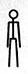 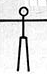 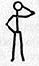 2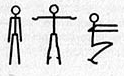 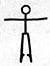 № п/пПоказателиВ начале уч. годаВ конце уч. года1Рост (см)2Вес (кг)3Окружность грудной клетки (см)4Сила кисти рук (кг)5ЖЕЛ (при наличии спирометра) (см³)6Проба Штанге (с)7Проба Генчи (с)8Ортостатическая проба (разница пульса) (уд./мин)№ п/пВид упражненияРезультаты по месяцамРезультаты по месяцамРезультаты по месяцамРезультаты по месяцам№ п/пВид упражненияIXXXIXII и т.д.1Наклон вперед (см)2Бег на 60 м (с)3Подтягивание (число повторений)4Прыжок в длину с места (см)5Высота выпрыгивания вверх с места (см)6Продолжительность непрерывного бега в спокойном темпе 6 мин (м)ДатаХарактер физкультурного занятияЧСС утромСубъективные показателиСубъективные показателиСубъективные показателиСубъективные показателиСубъективные показателиДатаХарактер физкультурного занятияЧСС утромНастроениеСамочувствиеЖелание заниматьсяСонАппетит№п/пАвтор/авторский коллективНаименование учебникаКлассНаименованиеиздательстваучебникаАдрес страницы об учебнике на официальном сайте издательства1Гурьев С.В. Под ред. Виленского М.Я.Физическая культура8-9Русское словоhttp:xn----dtbhthpdbkkaet.xn--plai/shop/catalog/knigi/425/11422Лях В.И.Физическая культура8-9Просвещениеwww.prosv.ru/umk/5-93Матвеев А.П.Физическая культура8-9Просвещениеwww.prosv.ru/umk/5-94Петрова Т.В., Копылов Ю.А., Полянская Н.В., Петров С.С.Физическая культура. 8-9 классы8-9Издательский центр «ВЕНТАНА-ГРАФ»http://vgf.ru/fiz_ra5Погадаев Г.И.Физическая культура7-9ДРОФАhttp://www.drofa.ru/56/Введение………………………………………………………………..........3Нормативно-правовое обеспечение деятельности общеобразовательной организации в части введения федерального государственного образовательного стандарта основного общего образования………………………………………………………………..5Организация образовательного процесса, направленного на достижение результатов реализации ООП ООО в 8-х классах……..33Особенности организации учебного процесса в 8-х классах 
по предметам…………………………………………………….……….…49Предметная область «Филология»………………………………...49Русский язык. Родной язык…..………………………………………..50Литература. Родная литература…………………………………...56Предметная область «Математика и информатика»…………62Алгебра………………………………………………………………………….62Геометрия……………………………………………………………………..78Информатика…………………………………………………………………83Предметная область «Общественно-научные предметы»……..89История. Обществознание …………………..……..…………..........89География ..………………………………………...………………….95Предметная область «Естественнонаучные предметы»……....123Физика …………………………………………………………………………123Биология……………………………………………………….……….129Химия…………………………………………………………………………..140Предметная область «Физическая культура и основы безопасности жизнедеятельности (ОБЖ)»..…...……..156ОБЖ……………………………………………………………………………..156Физическая культура………………………………………………….175